Календарный план официальных физкультурных мероприятий 
и спортивных мероприятийКраснодарского края на 2022 год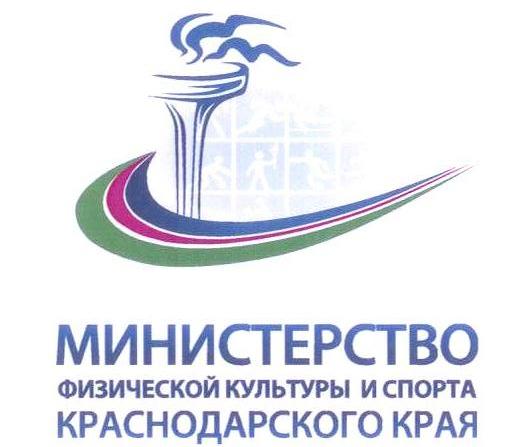 г. Краснодар, 2021 годРАЗДЕЛ 1. ФИЗКУЛЬТУРНЫЕ МЕРОПРИЯТИЯ СРЕДИ РАЗЛИЧНЫХ ВОЗРАСТНЫХ ГРУПП НАСЕЛЕНИЯ И ИНВАЛИДОВКРАЕВЫЕ ФИЗКУЛЬТУРНЫЕ МЕРОПРИЯТИЯРАЗДЕЛ 2. СПОРТИВНЫЕ СОРЕВНОВАНИЯ ПО ВИДАМ СПОРТА 
И МЕРОПРИЯТИЯ ПО ПОДГОТОВКЕ К НИМ2.1. ЛЕТНИЕ ВИДЫ СПОРТАОЛИМПИЙСКИЕБАДМИНТОНБАСКЕТБОЛБЕЙСБОЛБОКСВЕЛОСИПЕДНЫЙ СПОРТВОДНОЕ ПОЛОВОЛЕЙБОЛГАНДБОЛГОЛЬФГРЕБЛЯ НА БАЙДАРКАХ И КАНОЭГРЕБНОЙ СПОРТГРЕБНОЙ СЛАЛОМДЗЮДОКАРАТЭКОННЫЙ СПОРТЛЕГКАЯ АТЛЕТИКАНАСТОЛЬНЫЙ ТЕННИСПАРУСНЫЙ СПОРТПЛАВАНИЕПРЫЖКИ НА БАТУТЕПУЛЕВАЯ СТРЕЛЬБАРЕГБИСЁРФИНГСИНХРОННОЕ ПЛАВАНИЕСКАЛОЛАЗАНИЕСОВРЕМЕННОЕ ПЯТИБОРЬЕСОФТБОЛСПОРТИВНАЯ БОРЬБАСПОРТИВНАЯ ГИМНАСТИКАСТЕНДОВАЯ СТРЕЛЬБАСТРЕЛЬБА ИЗ ЛУКАТЕННИСТРИАТЛОНТХЭКВОНДОТЯЖЕЛАЯ АТЛЕТИКАФЕХТОВАНИЕФУТБОЛХОККЕЙ НА ТРАВЕХУДОЖЕСТВЕННАЯ ГИМНАСТИКАНЕОЛИМПИЙСКИЕАВИАМОДЕЛЬНЫЙ СПОРТАВТОМОБИЛЬНЫЙ СПОРТАЙКИДОАКРОБАТИЧЕСКИЙ РОК-Н-РОЛЛАЛЬПИНИЗМАРМРЕСТЛИНГБИЛЬЯРДНЫЙ СПОРТБОДИБИЛДИНГВОДНО-МОТОРНЫЙ СПОРТВОСТОЧНОЕ БОЕВОЕ ЕДИНОБОРСТВОВСЕСТИЛЕВОЕ КАРАТЭГИРЕВОЙ СПОРТГОРОДОШНЫЙ СПОРТДАРТСДЖИУ-ДЖИТСУКЕНДОКИНОЛОГИЧЕСКИЙ СПОРТКИКБОКСИНГКИОКУСИНКАЙКОРЕШЛАПТАМАС – РЕСТЛИНГМОТОЦИКЛЕТНЫЙ СПОРТПАРАШЮТНЫЙ СПОРТПАУЭРЛИФТИНГПОДВОДНЫЙ СПОРТПОЛИАТЛОНПРАКТИЧЕСКАЯ СТРЕЛЬБАПЛАНЕРНЫЙ СПОРТРАДИОСПОРТРАФТИНГРУКОПАШНЫЙ БОЙРЫБОЛОВНЫЙ СПОРТСАВАТСАМБОСАМОЛЕТНЫЙ СПОРТСМЕШАННОЕ БОЕВОЕ ЕДИНОБОРСТВО (ММА)СПОРТИВНАЯ АКРОБАТИКАСПОРТИВНАЯ АЭРОБИКАСПОРТИВНОЕ МАТАНИЕ НОЖАСПОРТИВНОЕ ОРИЕНТИРОВАНИЕСПОРТИВНЫЙ ТУРИЗМСУМОТАЙСКИЙ БОКСТАНЦЕВАЛЬНЫЙ СПОРТТХЭКВОНДО ИТФТХЭКВОНДО (МФТ)ТХЭКВОНДО (ГТФ)УНИВЕРСАЛЬНЫЙ БОЙУШУФИТНЕС-АЭРОБИКАЧИР-СПОРТШАХМАТЫШАШКИЭСТЕТИЧЕСКАЯ ГИМНАСТИКА2.2. ПАРАЛИМПИЙСКИЕ ВИДЫ СПОРТА1. СПОРТ ЛИЦ С ПОРАЖЕНИЕМ ОДА2. СПОРТ СЛЕПЫХ3. СПОРТ ГЛУХИХ4. СПОРТ ЛИЦ С ИНТЕЛЛЕКТУАЛЬНЫМИ НАРУШЕНИЯМИ2.3. ЗИМНИЕ ВИДЫ СПОРТАБИАТЛОНБОБСЛЕЙГОРНОЛЫЖНЫЙ СПОРТКЁРЛИНГКОНЬКОБЕЖНЫЙ СПОРТЛЫЖНОЕ ДВОЕБОРЬЕЛЫЖНЫЕ ГОНКИПРЫЖКИ НА ЛЫЖАХ С ТРАМПЛИНА9. САННЫЙ СПОРТСНОУБОРДФИГУРНОЕ КАТАНИЕ НА КОНЬКАХФРИСТАЙЛ13. ХОККЕЙ2.4. ЗНАЧИМЫЕ ФИЗКУЛЬТУРНЫЕ И СПОРТИВНЫЕ МЕРОПРИЯТИЯ, ПРОВОДИМЫЕ НА ТЕРРИТОРИИ КРАСНОДАРСКОГО КРАЯ2.5. КОМПЛЕКСНЫЕ МЕРОПРИЯТИЯРАЗДЕЛ 3. ФИЗКУЛЬТУРНО-СПОРТИВНЫЕ МЕРОПРИЯТИЯ В РАМКАХ ГОСУДАРСТВЕННЫХ ПРОГРАММ3.1. Государственная программа Краснодарского края«Противодействие незаконному обороту наркотиков»3.2. ГОСУДАРСТВЕННАЯ ПРОГРАММА КРАСНОДАРСКОГО КРАЯ«ДЕТИ КУБАНИ»3.3. Государственная программа Краснодарского края«Доступная среда» ТЕРМИНЫЕКП	Единый календарный план межрегиональных, всероссийских и международных физкультурных мероприятий и спортивных мероприятий Минспорта РоссииМО		муниципальное образованиеТМ		тренировочные мероприятияУМО		углубленное медицинское обследованиеЭКО		этапное комплексное обследование*               мероприятия, общее руководство проведением которых, осуществляет министерство образования, науки и молодежной политики Краснодарского края Приложение 1УТВЕРЖДЕНприказом министерства физической культуры и спорта Краснодарского края от 30.12.2021 № 1931  №Наименование мероприятийСроки проведенияСроки проведенияМестопроведенияКраевые соревнования юных хоккеистов «Золотая шайба» январьфевральг. Ейск,г. КраснодарXXXI Универсиада Кубани среди высших учебных заведенийянварьиюньМО Краснодарского краяXXIX Сельские спортивные игры Кубани 2022 годаянварьиюньМО Краснодарского краяСпартакиада Главного управления по Краснодарскому краю Федеральной службы войск национальной гвардии Российской Федерации и Краснодарской краевой организации Общества «Динамо»январьдекабрьпо назначению24-я Спартакиада управления Федеральной службы исполнения наказания России по Краснодарскому краю и Краснодарской краевой организации Общества «Динамо»январьдекабрьпо назначениюСпартакиада управления на транспорте Министерства внутренних дел России по Южному Федеральному округу и Краснодарской краевой организации Общества «Динамо»январьдекабрьпо назначениюКраевой зимний фестиваль Всероссийского физкультурно-спортивного комплекса «Готов к труду и обороне» ГТО среди участников VI-XI возрастных ступеней (18 лет и старше)17.0131.03МО Краснодарского краяКраевой зимний фестиваль Всероссийского физкультурно-спортивного комплекса «Готов к труду и обороне» (ГТО) среди обучающихся общеобразовательных организаций*февральмартМО Краснодарского края64-я Спартакиада Краснодарской краевой организации Общества «Динамо»февральоктябрьКраснодарКраевой фестиваль Всероссийского физкультурно-спортивного комплекса «Готов к труду и обороне» (ГТО) среди семейных команд01.0202.04МО Краснодарского краяКраевая массовая лыжная гонка «Лыжня Кубани» в рамках XL открытой Всероссийской массовой лыжной гонки «Лыжня России»12.0212.02г. СочиКраевые соревнования по настольному теннису среди ветеранов физической культуры и спорта Кубани имени МС МК ЗТР Г.М. Стрельникова19.0220.02г. КраснодарКраевые спортивные игры школьных спортивных клубов*мартмартМО Краснодарского краяКраевые соревнования по шашкам «Чудо-шашки» среди обучающихся общеобразовательных организаций*мартапрельМО Краснодарского краяКраевые соревнования допризывной молодежи по пулевой стрельбе из пневматической винтовки*апрельапрельМО Краснодарского краяКраевые соревнования по шахматам «Белая ладья» среди команд общеобразовательных организаций*апрельапрельМО Краснодарского краяКраевые соревнования по дзюдо на приз главы администрации (губернатора) Краснодарского краяапрельапрельг. КраснодарСпортивный праздник «Готов к труду и обороне», посвященный Дню образования Общества «Динамо»апрельапрельг. КраснодарXXV краевой смотр допризывной молодежи по легкоатлетическому кроссу*апрельмайМО Краснодарского краяКраевые семейные спортивные игры «Стартуем вместе»22.0423.04г. Славянск-на-КубаниКраевые массовые соревнования по спортивному ориентированию «Российский Азимут» в рамках Всероссийских массовых соревнований по спортивному ориентированию «Российский Азимут»маймайг. Горячий КлючКраевые спортивные соревнования школьников «Президентские состязания»* маймайМО Краснодарского краяКраевые спортивные игры школьников «Президентские спортивные игры»*маймайМО Краснодарского краяКраевые фестивали по альпинизму (восхождение на гору Фишт)майавгустАпшеронский районФестиваль бега ROSA RUN 202201.0504.05г. СочиX краевые детско-юношеские Игры боевых искусств и спортивных единоборств «Пояс Черного моря»*02.0505.05г. АнапаВсекубанская эстафета «Спортсмены Кубани – в ознаменование Победы в Великой Отечественной войне 1941-1945 годов»07.0507.05МО Краснодарского краяКраевой фестиваль по силовым видам спорта «Самсон»13.0515.05г. КраснодарФизкультурное мероприятие «Всекубанский казачий слет «Готов к труду и обороне»14.0514.05г. НовороссийскСпартакиада пенсионеров Краснодарского края 2022 года22.0522.05г. КраснодарФестиваль русского хоккея28.0529.05г. СочиСпортивный праздник среди семейных команд органов безопасности и правопорядка «Папа, мама,я спортивная семья - мы всегда готовы к труду и обороне!»июньиюньг. КраснодарКраевой летний фестиваль Всероссийского физкультурно-спортивного комплекса «Готов к труду и обороне» (ГТО) среди обучающихся общеобразовательных организаций*июньиюльМО Краснодарского краяОткрытый заочный краевой смотр-конкурс на лучшую постановку физкультурной работы и развитие массового спорта среди школьных спортивных клубов в 2021/2022 учебном году*июньсентябрьМО Краснодарского краяКраевой летний фестиваль Всероссийского физкультурно-спортивного комплекса «Готов к труду и обороне» ГТО среди участников VI-XI возрастных ступеней (18 лет и старше)06.0614.08МО Краснодарского краяКраевые соревнования по волейболу среди мужских и женских команд ветеранов памяти В.П. Белянского10.0613.06г. СочиСпартакиада трудящихся Краснодарского края 2022 годаиюльноябрьМО Краснодарского краяКраевой конкурс среди организаций дополнительного образования физкультурно-спортивной направленности по итогам работы за 2021/2022 учебный год*августсентябрьМО Краснодарского краяКраевые массовые соревнования по баскетболу «Оранжевый мяч» в рамках Всероссийских массовых соревнований по баскетболу «Оранжевый мяч»13.0813.08г. АнапаКраевые соревнования среди ветеранов физической культуры и спорта Кубани, посвящённые Всероссийскому Дню физкультурника13.0813.08г. КраснодарКраевой день бега «Кросс Нации» в рамках Всероссийского дня бега «Кросс Нации»17.0917.09г. КраснодарКраевой фестиваль чемпионов Всероссийского физкультурно-спортивного комплекса «Готов к труду и обороне»16.0917.09г. КраснодарСпартакиада допризывной молодежи Краснодарского края*октябрьноябрьМО Краснодарского краяXIX краевой фестиваль по гиревому спорту среди допризывной молодежи памяти Е.П. Душина*октябрьноябрьМО Краснодарского краяРегиональный этап XII Всероссийского фестиваля по хоккею среди любительских команд в Краснодарском крае сезона 2022-2023 годов октябрьмарт 2023 годаг. КраснодарКраевые соревнования по городошному спорту среди ветеранов физической культуры и спорта Кубани14.1016.10ст-ца Ленинградская (Ленинградский район)Краевой фестиваль женского спорта «Красота. Грация. Идеал.»29.1030.10г. СочиКраевые соревнования по баскетболу среди мужских команд ветеранов памяти А.И. Полозюка03.1106.11г. Славянск-на-КубаниКраевой день самбо в рамках Всероссийского дня самбо15.1117.11г. Армавир, г. Сочи, г. НовороссийскОткрытый краевой турнир по рукопашному бою среди военно-патриотических и военно-спортивных клубов Краснодарского края, памяти А. Дёмина и сотрудников органов безопасности и правопорядка Краснодарского края, погибших при исполнении служебного долгадекабрьдекабрьг. КраснодарКраевой смотр - конкурс на лучшую организацию физкультурно-спортивной работы в муниципальных учреждениях, осуществляющих деятельность в отрасли «Физическая культура и спорт»в течение годав течение годаМО Краснодарского краяКраевой смотр-конкурс на лучшую организацию работы по внедрению и реализации Всероссийского физкультурно-спортивного комплекса «Готов к труду и обороне» в муниципальных образованиях Краснодарского краяв течение годав течение годаМО Краснодарского краяКраевые соревнования среди школьников по самбо в рамках регионального проекта «Школьная лига самбо»по назначениюпо назначениюМО Краснодарского краяСпартакиада Черноморского побережья «Мир без границ» для людей с ограниченными возможностями здоровьяв течении годав течении годаМО Краснодарского краяКраевая заочная акция «Физическая культура и спорт - альтернатива пагубным привычкам»*в течении годав течении годаМО Краснодарского краяКраевой смотр-конкурс среди муниципальных организаций дополнительного образования Краснодарского края, осуществляющих деятельность в области физической культуры и спорта*в течении годав течении годаМО Краснодарского краяКраевой конкурс «Сильнейшие спортсмены и лучшие тренеры года системы образования Краснодарского края»*в течении годав течении годаМО Краснодарского краяУчастие спортсменов, команд и представителей,представляющих Краснодарский край воВсероссийских мероприятиях*в течении годав течении годапо назначениюУчастие ветеранов спорта в межрегиональных,всероссийских и международных соревнованияхв течении годав течении годапо назначениюУчастие спортсменов, команд, представителей итренеров, представляющих Краснодарский край воВсероссийских мероприятиях: фестивали, турниры,соревнования, конкурсы, спартакиады, конференции,семинары и другие мероприятия, среди различныхкатегорий населения и отраслейв течении годав течении годапо назначениюУчастие спортсменов с инвалидностью вмежрегиональных, всероссийских и международныхсоревнованияхв течении годав течении годапо назначению№ п/пНаименование спортивного мероприятияВозраст спортсменов в соответствии с ЕВСКДата начала мероприятия, включая день приездаДата окончания мероприятия, включая день отъездаМесто проведенияЧемпионат Краснодарского краямужчины, женщины03.0206.02г. КореновскПервенство Краснодарского краямальчики, девочкидо 15 лет08.0911.09г. КореновскКраевой турнирмальчики,девочкидо 13 лет,до 11 лет07.1009.10г. СочиПервенство Краснодарского краямальчики, девочкидо 13 лет13.1016.10г. Кореновск ,Первенство Краснодарского краяюниоры, юниоркидо 19 лет27.1030.10г. ГулькевичиУчастие в ТМ, УМО, ЭКО, экипировке спортивных сборных команд Россиипо вызову Проведение краевых семинаров, совещаний тренеров и судейпо назначениюУчастие во всероссийских и международных семинарах, курсах, совещаниях тренеров и судей, заседаниях федерацийпо вызовуПроведение ТМ по подготовке к межрегиональным, всероссийским и международным соревнованиям, предсезонных и восстановительных ТМвесь период№ п/пНаименование спортивного мероприятияВозраст спортсменов в соответствии с ЕВСКДата начала мероприятия, включая день приездаДата окончания мероприятия, включая день отъездаМесто проведенияПервенство Краснодарского края по баскетболу среди девушек 2005 г.р. и моложеФинал2005 г. р.и моложе18.0123.01пос. Абрау-Дюрсо (г. Новороссийск)Первенство Краснодарского края по баскетболу среди юношей 2005 г.р. и моложеФинал2005 г. р.и моложе18.0123.01пос. Абрау-Дюрсо (г. Новороссийск)Первенство Краснодарского края по баскетболу среди девушек 2009 г.р. и моложеФинал2009 г. р.и моложе08.0213.02пос. Абрау-Дюрсо (г. Новороссийск)Краевые соревнования по баскетболу среди юношей 2007-2008 гг.р. *2007-2008 гг.р.13.0218.02г. КропоткинПервенство Краснодарского края по баскетболу среди юношей 2009 г.р. и моложеФинал2009 г. р.и моложе20.0225.02пос. Абрау-Дюрсо (г. Новороссийск)Тренировочное мероприятие по подготовке к Чемпионату России по баскетболу2004 г.р. и старше21.0203.03г. КраснодарКраевые соревнования по баскетболу среди девушек 2007-2008 гг.р. *2007-2008 гг.р.28.0205.03г. Усть-ЛабинскКраевой турнир по баскетболу на призы ЗМС Саврасенко А.Д.2008 г.р. и моложе15.0320.03г. КраснодарТренировочное мероприятие по подготовке к Первенству России по баскетболу среди юниоров (2006 г.р. и моложе)2006 г.р. и моложе26.0304.04пос. Абрау-Дюрсо (г. Новороссийск)Первенство Краснодарского края по баскетболу среди юношей 2006 г.р. и моложе ДЮБЛ 2022 г.Предварительный этапФинал2006 г.р. и моложе27.0319.0401.0424.04г. Кропоткин,г. Славянск-на-Кубаниг. КраснодарКраевые соревнования по баскетболу среди девочек 2010-2011 гг.р. *2010-2011 г.р.03.0408.04г. Усть-ЛабинскПервенство Краснодарского края по баскетболу среди девушек 2006 г.р. и моложе ДЮБЛ 2022 г.Предварительный этапФинал2006 г.р. и моложе10.0424.0415.0429.04г. Кропоткин,г. Славянск-на-Кубани г. КраснодарТренировочное мероприятие по подготовке к Первенству России по баскетболу среди юниоров (2007 г.р. и моложе)2007 г.р. и моложе11.0420.04пос. Абрау-Дюрсо (г. Новороссийск)Тренировочное мероприятие по подготовке к Всероссийским соревнованиям по баскетболу среди юношей (2008 г.р. и моложе)2008 г.р. и моложе24.0403.05пос. Абрау-Дюрсо (г. Новороссийск)Тренировочное мероприятие по подготовке к III этапу (финал) XI летней Спартакиады учащихся (юношеская) России 2022 года по баскетболу среди девушек 2007-2008 гг.р. 25.0401.05пос. Абрау-Дюрсо (г. Новороссийск)Первенство Краснодарского края по баскетболу 3Х3 среди юношей 2005-2006 гг.р.Финал2005-2006 гг.р.10.0511.05г. БелореченскПервенство Краснодарского края по баскетболу 3Х3 среди девушек 2005-2006 г.р.Финал2005-2006 г.р.10.0511.05г. БелореченскПервенство Краснодарского края по баскетболу 3х3 среди юношей 2007 г.р. и моложеФинал2007 г.р. и моложе11.0512.05г. БелореченскПервенство Краснодарского края по баскетболу 3х3 среди девушек 2007 г.р. и моложеФинал2007 г.р. и моложе.11.0512.05г. БелореченскПервенство Краснодарского края по баскетболу 3х3 среди юношей 2008 г.р. и моложеФинал2008 г.р. и моложе12.0513.05г. БелореченскПервенство Краснодарского края по баскетболу 3х3 среди девушек 2008 г.р. и моложеФинал2008 г.р. и моложе12.0513.05г. БелореченскПервенство Краснодарского края по баскетболу 3х3 среди юношей 2009 г.р. и моложеФинал2009 г.р. и моложе13.0514.05г. БелореченскПервенство Краснодарского края по баскетболу 3х3 среди девушек 2009 г.р. и моложеФинал2009 г.р. и моложе13.0514.05г. БелореченскКраевые соревнования по баскетболу среди мальчиков 2010-2011 гг.р. *2010-2011 гг.р.15.0520.05г. КропоткинЧемпионат Краснодарского края по баскетболу среди мужских команд 2004 г.р. и старшеФинал2004 г.р. и старше17.0522.05МО Краснодарского краяЧемпионат Краснодарского края по баскетболу среди женских команд 2004 г.р. и старшеФинал2004 г.р. и старше17.0522.05МО Краснодарского краяТренировочное мероприятие по подготовке к III этапу (финал) XI летней Спартакиады учащихся (юношеская) России 2022 года по баскетболу среди юношей 2007-2008 гг.р. 20.0529.05пос. Абрау-Дюрсо (г. Новороссийск)Тренировочное мероприятие по подготовке к Чемпионату России по баскетболу2005 г.р. и старше15.0824.08г. КраснодарКраевой турнир по баскетболу среди команд девушек 2007 г.р. и моложе памяти Сысоева А.Е.2007 г. р.и моложе10.0915.09пос. Абрау-Дюрсо (г. Новороссийск)Краевой турнир по баскетболу «Золотая корзина» среди юношей 2009 г.р. и моложе памяти Е.Д. Турченко2009 г.р. и моложе20.0925.09г. КраснодарТренировочное мероприятие по подготовке к Кубку России по баскетболу2005 г.р. и старше26.0905.10г. КраснодарТренировочное мероприятие по подготовке к Первенству России по баскетболу среди юниоров (2007 г.р. и моложе)2007 г.р. и моложе30.0909.10пос. Абрау-Дюрсо (г. Новороссийск)Первенство Краснодарского края по баскетболу среди девушек 2010 г.р. и моложеФинал2010 г. р.и моложе04.1009.10МО Краснодарского краяПервенство Краснодарского края по баскетболу среди юношей 2008 г.р. и моложеФинал2008 г. р.и моложе08.1013.10МО Краснодарского краяТренировочное мероприятие по подготовке к Первенству России по баскетболу среди юниоров (2006 г.р. и моложе)2006 г.р. и моложе09.1018.10пос. Абрау-Дюрсо (г. Новороссийск)Первенство Краснодарского края по баскетболу среди юношей 2010 г.р. и моложеФинал2010 г. р.и моложе18.1023.10МО Краснодарского краяПервенство Краснодарского края по баскетболу среди девушек 2008 г.р. и моложеФинал2008 г. р.и моложе22.1027.10МО Краснодарского краяКраевые соревнования по баскетболу среди юношей 2006-2007 гг.р. *2006-2007 гг.р.06.1111.11г. Усть-ЛабинскКраевые соревнования по баскетболу среди девушек 2006-2007 гг.р. *2006-2007 гг.р.13.1118.11г. КропоткинКраевые соревнования по баскетболусреди девушек 2011 г.р.Финал2011 г.р.06.1211.12МО Краснодарского краяКраевые соревнования по баскетболусреди юношей 2011 г.р.Финал2011 г.р.13.1218.12МО Краснодарского краяУчастие во всероссийских, межрегиональных и международных спортивных соревнованиях, согласованных в установленном порядке и включенных в ЕКП Минспорта России,общероссийских федерацийпо вызову, положениюУчастие в ТМ, УМО, ЭКО, экипировке спортивных сборных команд Россиипо вызову Проведение краевых семинаров, совещаний тренеров и судейпо назначениюУчастие во всероссийских и международных семинарах, курсах, совещаниях тренеров и судей, заседаниях федерацийпо вызовуПроведение ТМ по подготовке к межрегиональным, всероссийским и международным соревнованиям, предсезонных и восстановительных ТМвесь период№ п/пНаименование спортивного мероприятияВозраст спортсменов в соответствии с ЕВСКДата начала мероприятия, включая день приездаДата окончания мероприятия, включая день отъездаМесто проведенияПервенство Краснодарского краяюноши до 16 лет12.0312.03пгт Ильский (Северский район) Первенство Краснодарского краяюниорыдо 19 лет12.0312.03пгт Ильский (Северский район)Первенство Краснодарского краяюноши до 13 лет18.0320.03ст-ца СеверскаяУчастие во всероссийских, межрегиональных и международных спортивных соревнованиях, согласованных в установленном порядке и включенных в ЕКП Минспорта России, общероссийских федерацийпо вызову, положениюУчастие в ТМ, УМО, ЭКО, экипировке сборных команд Россиипо вызову Проведение краевых семинаров, совещаний тренеров и судейпо назначениюУчастие во всероссийских и международных семинарах, курсах, совещаниях тренеров и судей, заседаниях федерацийпо вызовуПроведение ТМ по подготовке к межрегиональным, всероссийским и международным соревнованиям, предсезонных и восстановительных ТМвесь периодПроведение ТМ по подготовке к межрегиональным, всероссийским и международным соревнованиям, предсезонных и восстановительных ТМвесь период№ п/пНаименование спортивного мероприятияВозраст спортсменов в соответствии с ЕВСКДата начала мероприятия, включая день приездаДата окончаниямероприятия, включая день отъездаМесто проведенияПервенство Краснодарского края среди юниорок, девушек и девочек17-18 лет,15-16 лет,13-14 лет18.0122.01ст-ца Архангельская(Тихорецкий район)Тренировочное мероприятие среди юниорок к первенству ЮФО17-18 лет03.0214.02г. АнапаПервенство Краснодарского края среди юниоров 17-18 лет07.0211.02г. СочиПервенство Краснодарского края среди юношей15-16 лет13.0219.02г. ГеленджикТренировочное мероприятие среди юношей к первенству ЮФО15-16 лет10.0321.03г. АнапаТренировочное мероприятие среди юниоров к первенству ЮФО17-18 лет10.0321.03г. КраснодарПервенство Краснодарского края среди юношей13-14 лет11.0319.03г. АнапаТренировочное мероприятие среди юниоров по общей физической подготовке17-18 лет01.0421.04г. АнапаТренировочное мероприятие среди юношей к первенству России15-16 лет03.0414.04г. АнапаТренировочное мероприятие среди юниорок к первенству России17-18 лет27.0408.05г. КраснодарТренировочное мероприятие среди юниоров к первенству России17-18 лет01.0512.05г. КраснодарЧемпионат Краснодарского края среди мужчин и женщин19-40 лет16.0520.05г. КраснодарТренировочное мероприятие среди женщин и юниорок по специальной физической подготовке17-18 лет,19-40 лет02.1013.10г. КраснодарУчастие во всероссийских, межрегиональных и международных спортивных соревнованиях, согласованных в установленном порядке и включенных в ЕКП Минспорта России,общероссийских федерацийпо вызову, положениюУчастие в ТМ, УМО, ЭКО, экипировке спортивных сборных команд Россиипо вызову Проведение краевых семинаров, совещаний тренеров и судейпо назначениюУчастие во всероссийских и международных семинарах, курсах, совещаниях тренеров и судей, заседаниях федерацийпо вызовуПроведение ТМ по подготовке к межрегиональным, всероссийским и международным соревнованиям, предсезонных и восстановительных ТМвесь период№ п/пНаименование спортивного мероприятияВозраст спортсменов в соответствии с ЕВСКДата начала мероприятия, включая день приездаДата окончания мероприятия, включая день отъездаМесто проведенияЛично-командный чемпионат Краснодарского края (маунтинбайк)1 тур2 тур3 турмужчины, 
женщины 07.0201.0317.1007.0204.0320.10г. Белореченскс. Архипо-Осиповка(г. Геленджик)пгт Псебай (Мостовский район)Лично-командное первенство Краснодарского края (маунтинбайк)1 тур2 тур3 турюниоры, 
юниорки 19-22 года; юниоры, 
юниорки 17-18 лет; юноши, 
девушки 15-16 лет; юноши, 
девушки 13-14 лет;юноши, 
девушки 11-12 лет07.0201.0317.1007.0204.0320.10г. Белореченскс. Архипо-Осиповка(г. Геленджик)пгт Псебай (Мостовский район)Лично-командный чемпионат Краснодарского края (шоссе)1 тур2 тур3 тур4 турмужчины, 
женщины 09.0316.0514.0603.1009.0320.0517.0606.10г. Белореченскг. Белореченскст-цаБрюховецкаяг. БелореченскЛично-командное первенство Краснодарского края (шоссе)1 тур2 тур3 тур4 тур5 тур6 турюниоры, 
юниорки 19-22 года; юниоры, 
юниорки 17-18 лет; юноши, 
девушки 15-16 лет; юноши, 
девушки 13-14 лет09.0305.0516.0522.0514.0603.1009.0305.0520.0522.0517.0606.10г. Белореченскст-ца Брюховецкаяг. Белореченскг. Краснодарст-ца Брюховецкаяг. БелореченскКраевые соревнования, посвященные 
Дню защиты детей (шоссе)мужчины,женщины;юниоры, юниорки19-22 года;юниоры, 
юниорки 17-18 лет; юноши, 
девушки 15-16 лет; юноши, 
девушки 13-14 лет01.0601.06ст-ца КаневскаяКраевые соревнования, посвященные памяти Заслуженного работника физической культуры и спорта Кубани, тренера по велоспорту С.С. Солукова (шоссе)юноши, 
девушки 15-16 лет; юноши, 
девушки 13-14 лет12.0612.06г. АпшеронскКраевые соревнования, посвященные 
Дню города Гулькевичи (шоссе)юноши, 
девушки 15-16 лет; юноши, 
девушки 13-14 лет31.0731.07г. ГулькевичиКраевые соревнования, посвященные памяти Заслуженного работника физической культуры и спорта Кубани, тренера по велоспорту В.Ф. Резникова (шоссе)юноши, 
девушки 15-16 лет; юноши, 
девушки 13-14 лет14.0814.08г. АрмавирКраевые соревнования в гонке критериум на приз главы администрации Терновского сельского поселения (шоссе)юноши, 
девушки 15-16 лет; юноши, 
девушки 13-14 лет25.0925.09ст-ца Терновская (Тихорецкий район)Краевые соревнования, посвященные 
Дню тренера (маунтинбайк)мужчины,женщины;юниоры, юниорки19-22 года;юниоры, 
юниорки 17-18 лет; юноши, 
девушки 15-16 лет; юноши, 
девушки 13-14 лет;юноши, 
девушки 11-12 лет31.1031.10г. АпшеронскУчастие во всероссийских, межрегиональных и международных спортивных соревнованиях, согласованных в установленном порядке и включенных в ЕКП Минспорта России,общероссийских федерацийпо вызову, положениюУчастие в ТМ, УМО, ЭКО, экипировке спортивных сборных команд Россиипо вызову Проведение краевых семинаров, совещаний тренеров и судейпо назначениюУчастие во всероссийских и международных семинарах, курсах, совещаниях тренеров и судей, заседаниях федерацийпо вызовуПроведение ТМ по подготовке к межрегиональным, всероссийским и международным соревнованиям, предсезонных и восстановительных ТМвесь период№ п/пНаименование спортивного мероприятияВозраст спортсменов в соответствии с ЕВСКДата начала мероприятия, включая день приездаДата окончания мероприятия, включая день отъездаМесто проведенияКраевые соревнования мальчикии девочкидо 12 лет14.0219.02г. КропоткинПервенство Краснодарского края юношидо 14 лет30.0504.06г. Туапсе Первенство Краснодарского края юношидо 16 лет06.0611.06г. Туапсе Тренировочное мероприятие по подготовке к XI летней Спартакиаде учащихся (юношеская) России 2022 годаюношидо 16 лет11.0721.07г. ТуапсеУчастие во всероссийских, межрегиональных и международных спортивных соревнованиях, согласованных в установленном порядке и включенных в ЕКП Минспорта России,общероссийских федерацийпо вызову, положениюУчастие в ТМ, УМО, ЭКО, экипировке спортивных сборных команд Россиипо вызову Проведение краевых семинаров, совещаний тренеров и судейпо назначениюУчастие во всероссийских и международных семинарах, курсах, совещаниях тренеров и судей, заседаниях федерацийпо вызовуПроведение ТМ по подготовке к межрегиональным, всероссийским и международным соревнованиям, предсезонных и восстановительных ТМвесь период№ п/пНаименование спортивного мероприятияВозраст спортсменов в соответствии с ЕВСКДата начала мероприятия, включая день приездаДата окончания мероприятия, включая день отъездаМесто проведенияТренировочное мероприятие по подготовке к всероссийским соревнованиям «Молодежная лига Суперлиги» (юниорки до 23 лет), 7 тур сезона 2021-2022 г.женщины14.0118.01г. КраснодарПервенство Краснодарского края по волейболу среди юношей до 16 летпредварительные соревнованияфинальные соревнованияюноши(до 16 лет)18.0127.0923.0102.10пгт Ильский(Северский район)г. Белореченскг. ЛабинскПервенство Краснодарского края по волейболу среди девушек до 16 лет предварительные соревнованияфинальные соревнования  девушки (до 16 лет)25.0104.1030.0109.10г. Курганинскг.-к. Анапапгт Ильский(Северский район)Первенство Краснодарского края по волейболу среди девушек до 14 лет предварительные соревнованияфинальные соревнованиядевушки (до 14 лет)30.0111.1004.0216.10г. Белореченскпгт Ильский(Северский район)г. БелореченскТренировочное мероприятие по пляжному волейболу по общей физической подготовке мужчины, женщины31.0113.02с. Витязево(г. Анапа)Тренировочное мероприятие по подготовке к всероссийским соревнованиям «Молодежная лига Суперлиги» (юниорки до 23 лет), 1 круг финального этапа сезона 2021-2022 г.женщины01.0205.02г. КраснодарПервенство Краснодарского края по волейболу среди юношей до 14 лет предварительные соревнования финальные соревнования  юноши(до 14 лет)08.0218.1013.0223.10г. Лабинскпгт Ильский(Северский район)пгт Ильский(Северский район)Краевые соревнования по пляжному волейболу среди юношей до 19 лет юноши (до 19 лет)14.0217.02с. Витязево(г. Анапа)Краевые соревнования по пляжному волейболу среди юношей до 15 лет юноши (до 15 лет)14.0217.02с. Витязево(г. Анапа)Краевые соревнования по пляжному волейболу среди девушек до 19 лет девушки(до 19 лет)17.0220.02с. Витязево(г. Анапа)Краевые соревнования по пляжному волейболу среди девушек до 15 лет девушки(до 15 лет)17.0220.02с. Витязево(г. Анапа)Тренировочное мероприятие по подготовке к первенству России среди девушек до 18 лет (финал), сезона 2021-2022 г.девушки(до 18 лет)08.0213.02пос. Виноградный(г. Анапа)Тренировочное мероприятие по подготовке к первенству России среди юношей до 18 лет (финал) сезона 2021-2022 гг.юноши(до 18 лет)08.0213.02ст-ца Старощербиновская (Щербиновский район)Первенство Краснодарского края по волейболу среди девушек до 18 лет предварительные соревнования финальные соревнования девушки(до 18 лет)01.0320.0906.0325.09пгт Ильский(Северский район)г. Анапапгт Ильский(Северский район)Первенство Краснодарского края по волейболу среди юношей до 18 лет предварительные соревнования финальные соревнованияюноши (до 18 лет)08.0313.0913.0318.09ст-ца. Брюховецкая (Брюховецкий район)г. Лабинскпгт Ильский(Северский район)Краевые соревнования по волейболу среди девушек до 18 лет *девушки (до 18 лет)10.0315.03г. ГеленджикТренировочное мероприятие по подготовке к первенству России среди девушек до 16 лет (финал) сезона 2021-2022 г.девушки(до 16 лет)13.0318.03г. БелореченскТренировочное мероприятие к первенству России среди юношей до 16 лет (финал) сезона 2021-2022 г.юноши(до 16 лет)13.0318.03пос. Виноградный(г. Анапа)Тренировочное мероприятие по пляжному волейболу по специальной физической подготовке мужчины, женщины20.0331.03с. Витязево(г. Анапа)Краевые соревнования по волейболу среди юношей до 16 лет *юноши (до 16 лет)12.0417.04г. ГеленджикЧемпионат Краснодарского края по волейболу среди мужских командмужчины12.0417.04г. ЕйскТренировочное мероприятие по подготовке к первенству России (межрегиональные соревнования) 2022 г.юноши(до 18 лет)12.0418.04г. ЕйскЧемпионат Краснодарского края по волейболу среди женских командженщины 18.0423.04г. ЕйскТренировочное мероприятие по подготовке к первенству России (межрегиональные соревнования) 2022 г.девушки(до 18 лет)18.0424.04ЕйскКраевые соревнования по волейболу среди девушек до 16 лет *девушки (до 16 лет)20.0425.04г. АнапаТренировочное мероприятие по подготовке к чемпионату России по пляжному волейболумужчины, женщины24.0407.05с. Витязево(г. Анапа)Краевые соревнования по волейболу среди юношей до 18 лет *юноши (до 18 лет)25.0430.04г. ЛабинскЧемпионат Краснодарского края по пляжному волейболумужчины, женщины02.0505.05с. Витязево(г. Анапа)Тренировочное мероприятие по подготовке к всероссийским соревнованиям по пляжному волейболумужчины, женщины11.0522.05с. Витязево(г. Анапа)Первенство Краснодарского края по пляжному волейболу среди юношей и девушек до 17 лет1 этап2 этап финалюноши, девушки (до 17 лет)16.0517.0624.0719.0520.0627.07с. Витязево(г. Анапа)с. Витязево(г. Анапа)с. Витязево(г. Анапа)Первенство Краснодарского края по пляжному волейболу среди юношей и девушек до 15 лет1 этап2 этапфиналюноши, девушки (до 15 лет)02.0620.0621.0705.0623.0624.07с. Витязево(г. Анапа)с. Витязево(г. Анапа)с. Витязево(г. Анапа)Краевые соревнования по волейболу среди девушек до 14 лет *девушки (до 14 лет)04.0609.06г. АнапаКраевые соревнования по волейболу среди юношей до 14 лет *юноши(до 14 лет)07.0612.06г. ГеленджикТренировочное мероприятие по подготовке к первенству России по пляжному волейболуюноши, девушки (до 19 лет)юноши, девушки (до 17 лет)юноши, девушки (до 15 лет)27.0610.07с. Витязево(г. Анапа)Тренировочное мероприятие по подготовке к III этапу XI летней Спартакиады учащихся (юношеская) России девушки(до 18 лет)01.0719.07г. БелореченскТренировочное мероприятие по подготовке к III этапу XI летней Спартакиады учащихся (юношеская) России юноши(до 18 лет)01.0719.07г. БелореченскТренировочное мероприятие по общей физической подготовке женщины23.0701.08г. ЕйскТренировочное мероприятие по подготовке к первенству России по пляжному волейболуюноши, девушки (до 19 лет)юноши, девушки (до 17 лет)юноши, девушки (до 15 лет)24.0706.08с. Витязево(г. Анапа)Тренировочное мероприятие по общей физической подготовке мужчины, юноши(до 18 лет)12.0820.08г. БелореченскТренировочное мероприятие по специальной физической подготовке женщины18.0827.08г. БелореченскТренировочное мероприятие по специальной физической подготовке мужчины, юноши(до 18 лет)23.0829.08г. БелореченскКраевые соревнования по пляжному волейболу среди юношей и девушек до 15 летюноши, девушки (до 15 лет)30.0802.09с. Витязево(г. Анапа)Кубок Краснодарского края по пляжному волейболу мужчины, женщины02.0905.09с. Витязево(г. Анапа)Тренировочное мероприятие по подготовке к 1 туру чемпионата России Высшая лига «Б» среди мужских команд сезона 2022-2023 г.мужчины, юноши(до 18 лет)30.0906.10г. БелореченскТренировочное мероприятие по общей физической подготовке мужчины, юноши(до 18 лет), юноши(до 16 лет)19.1001.11г. БелореченскТренировочное мероприятие по подготовке к первенству Южного федерального округа и Северо-Кавказского федерального округа среди девушек до 16 лет сезона 2022-2023 г.девушки(до 16 лет)22.1029.10г. БелореченскТренировочное мероприятие по подготовке к первенству Южного федерального округа и Северо-Кавказского федерального округа среди юношей до 16 лет сезона 2022-2023 г.юноши(до 16 лет)22.1029.10г. БелореченскКраевые соревнования по волейболу среди девушек до 14 лет *девушки (до 14 лет)25.1030.10г. АнапаТренировочное мероприятие по пляжному волейболу по специальной физической подготовке мужчины, женщины31.1013.11с. Витязево(г. Анапа)Тренировочное мероприятие по подготовке ко 2 туру чемпионата России Высшая лига «Б» среди мужских команд сезона 2022-2023 г.мужчины, юноши(до 18 лет)11.1117.11г. БелореченскКраевые соревнования по волейболу среди юношей до 14 лет *юноши (до 14 лет)14.1119.11г. ЛабинскКубок Краснодарского края среди по волейболу женских команд женщины 15.1120.11г. ЕйскТренировочное мероприятие по подготовке к первенству Южного федерального округа и Северо-Кавказского федерального округа среди девушек до 18 лет сезона 2022-2023 г.девушки(до 18 лет)18.1124.11г. АнапаТренировочное мероприятие по подготовке к первенству Южного федерального округа и Северо-Кавказского федерального округа юношей до 18 лет сезона 2022-2023 гг.юноши(до 18 лет)18.1124.11г. БелореченскКубок Краснодарского края среди по волейболу мужских командмужчины06.1211.12г. ЛабинскТренировочное мероприятие по подготовке к первенству России среди девушек до 16 лет (полуфинал) сезона 2022-2023 г.девушки(до 16 лет)15.1220.12г. БелореченскТренировочное мероприятие по подготовке к первенству России среди юношей до 16 лет (полуфинал) сезона 2022-2023 г.юноши(до 16 лет)15.1220.12г. БелореченскУчастие во всероссийских, межрегиональных и международных спортивных соревнованиях, согласованных в установленном порядке и включенных в ЕКП Минспорта России, общероссийских федерацийпо вызову, положениюУчастие в ТМ, УМО, ЭКО, экипировке спортивных сборных команд Россиипо вызовуПроведение краевых семинаров, совещаний тренеров и судейпо назначениюУчастие во всероссийских и международных семинарах, курсах, совещаниях тренеров и судей, заседаниях федерацийпо вызовуПроведение ТМ по подготовке к межрегиональным, всероссийским и международным соревнованиям, предсезонных и восстановительных ТМвесь периодПроведение краевых семинаров, совещаний тренеров и судейпо назначениюУчастие во всероссийских и международных семинарах, курсах, совещаниях тренеров и судей, заседаниях федерацийпо вызовуПроведение ТМ по подготовке к межрегиональным, всероссийским и международным соревнованиям, предсезонных и восстановительных ТМвесь период№ п/пНаименование спортивного мероприятияВозраст спортсменов в соответствии с ЕВСКДата начала мероприятия, включая день приездаДата окончания мероприятия, включая день отъездаМесто проведенияПервенство Краснодарского края среди мальчиковдо 14 лет15.0218.02ст-ца Выселки(Выселковский район)Краевые соревнования среди девушек 2007-2008 гг.р.*до 15 лет28.0205.03г. КраснодарКраевые соревнования среди девочекдо 12 лет15.0318.03г. Усть-Лабинск Краевые соревнования среди юношей 2007-2008 гг.р.*до 15 лет21.0326.03г. КраснодарКраевые соревнования среди мальчиковдо 12 лет28.0331.03г. ТимашевскТренировочное мероприятие по специальной физической подготовке по пляжному гандболумужчины,женщины04.0415.04с. Витязево (г. Анапа)Первенство Краснодарского края среди девочекдо 14 лет17.0520.05ст-ца Голубицкая(Темрюкский район)Чемпионат Краснодарского края по пляжному гандболумужчины, женщины26.0529.05с. Витязево (г. Анапа)Тренировочное мероприятие по подготовке к всероссийским соревнованиям по пляжному гандболумужчины, женщины01.0612.06с. Витязево (г. Анапа)Первенство Краснодарского края по пляжному гандболу юноши, девушки до 18 лет13.0616.06с. Витязево (г. Анапа)Тренировочное мероприятие по подготовке к чемпионату России по пляжному гандболумужчины, женщины11.0722.07с. Витязево (г. Анапа)Первенство Краснодарского края по пляжному гандболу юноши, девушки до 17 лет19.0722.07г. ЕйскТренировочное мероприятие по подготовке к чемпионату России по пляжному гандболумужчины, женщины08.0819.08с. Витязево (г. Анапа)Первенство Краснодарского края по пляжному гандболуюноши, девушки до 16 лет16.0819.08г. ЕйскПервенство Краснодарского края среди юношей до 15 лет06.0909.09ст-ца Павловская(Павловский район)Краевые соревнования среди девушек 2010-2011 гг.р.*до 13 лет13.0918.09г. КраснодарКраевые соревнования среди юношей 2010-2011 гг.р.*до 13 лет20.0925.09г. КраснодарПервенство Краснодарского края среди девушекдо 15 лет27.0930.09г. ТимашевскПервенство Краснодарского края среди девочекдо 13 лет18.1021.10г. КрымскПервенство Краснодарского края среди мальчиковдо 13 лет08.1111.11г. ЛабинскУчастие во всероссийских, межрегиональных и международных спортивных соревнованиях, согласованных в установленном порядке и включенных в ЕКП Минспорта России, общероссийских федерацийпо вызову, положениюУчастие в ТМ, УМО, ЭКО, экипировке спортивных сборных команд Россиипо вызову Проведение краевых семинаров, совещаний тренеров и судейпо назначениюУчастие во всероссийских и международных семинарах, курсах, совещаниях тренеров и судей, заседаниях федерацийпо вызовуПроведение ТМ по подготовке к межрегиональным, всероссийским и международным соревнованиям, предсезонных и восстановительных ТМвесь период№ п/пНаименование спортивного мероприятияВозраст спортсменов в соответствии с ЕВСКДата начала мероприятия, включая день приездаДата окончания мероприятия, включая день отъездаМесто проведенияЧемпионат Краснодарского края2010 г.р. и старше09.1114.11г. ГеленджикУчастие во всероссийских, межрегиональных и международных спортивных соревнованиях, согласованных в установленном порядке и включенных в ЕКП Минспорта России, общероссийских 
федерацийпо вызову, положениюУчастие в ТМ, УМО, ЭКО, экипировке спортивных сборных команд Россиипо вызову Проведение краевых семинаров, совещаний тренеров и судейпо назначениюУчастие во всероссийских и международных семинарах, курсах, совещаниях тренеров и судей, заседаниях федерацийпо вызовуПроведение ТМ по подготовке к межрегиональным, всероссийским и международным соревнованиям, предсезонных и восстановительных ТМвесь период№ п/пНаименование спортивного мероприятияВозраст спортсменов в соответствии с ЕВСКДата начала мероприятия, включая день приездаДата окончания мероприятия, включая день отъездаМесто проведенияТренировочное мероприятие по подготовке к чемпионату России мужчины, женщины09.0322.03г. КраснодарТренировочное мероприятие по подготовке к всероссийским соревнованиям  юниоры, юниорки до 19 лет09.0322.03г. КраснодарТренировочное мероприятие по подготовке к Кубку России  мужчины, женщины08.0421.04г. КраснодарТренировочное мероприятие по подготовке к первенству России юниоры, юниорки до 24 лет, юниоры, юниоркидо 19 лет06.0519.05г. КраснодарЧемпионат Краснодарского края мужчины, женщины31.0503.06г. КраснодарПервенство Краснодарского края юниоры, юниорки до 19 лет07.0610.06г. КраснодарТренировочное мероприятие по подготовке к чемпионату России мужчины, женщины13.0626.06г. КраснодарТренировочное мероприятие по подготовке к XI летней Спартакиаде учащихся (юношеская) России 2022 года юноши, девушки до 17 лет20.0603.07г. КраснодарТренировочное мероприятие по подготовке к первенству России и всероссийским соревнованиям юниоры, юниорки до 19 лет04.0715.07г. КраснодарТренировочное мероприятие по подготовке к XI летней Спартакиаде учащихся (юношеская) России 2022 года юноши, девушки до 17 лет10.0723.07г. КраснодарПервенство Краснодарского краяюноши, девушки до 17 лет11.0714.07г. КраснодарПервенство Краснодарского края юноши, девушки до 15 лет14.0718.07г. КраснодарКубок Краснодарского края (мужчины, женщины)мужчины, женщины01.0804.08г. КраснодарПервенство Краснодарского края (марафон) юниоры, юниорки до 19 лет17.0819.08г. ТимашевскКраевые соревнования *2006-2007 г.р.2008-2009 г.р.   2010 г.р. и моложе16.0918.09ст-ца Староминская(Староминский район)Участие во всероссийских, межрегиональных и международных спортивных соревнованиях, согласованных в установленном порядке и включенных в ЕКП Минспорта России, общероссийских федерацийпо вызову, положениюУчастие в ТМ, УМО, ЭКО, экипировке спортивных сборных команд Россиипо вызову Проведение краевых семинаров, совещаний тренеров и судейпо назначениюУчастие во всероссийских и международных семинарах, курсах, совещаниях тренеров и судей, заседаниях федерацийпо вызовуПроведение ТМ по подготовке к межрегиональным, всероссийским и международным соревнованиям, предсезонных и восстановительных ТМвесь период№ п/пНаименование спортивного мероприятияВозраст спортсменов в соответствии с ЕВСКДата начала мероприятия, включая день приездаДата окончания мероприятия, включая день отъездаМесто проведенияКраевые соревнования 2005-2008 г.г.р.12.0515.05г. КраснодарКубок Краснодарского края2005 г.р. и старше12.0515.05г. КраснодарЧемпионат Краснодарского края2005 г.р. и старше01.0704.07г. КраснодарПервенство Краснодарского края 2006-2009 г.г.р.01.0704.07г. КраснодарПервенство Краснодарского края 2008-2011 г.г.р.01.0701.07г. КраснодарПервенство Краснодарского края 2004-2007 г.г.р.27.0829.08г. КраснодарПервенство Краснодарского края 2000-2007 г.г.р.29.0831.08г. КраснодарКраевые соревнования «Надежды Кубани»2008 г.р. и старше15.0918.09г. КраснодарКраевые соревнования 2009-2012 г.г.р.15.0918.09г. КраснодарУчастие во всероссийских, межрегиональных и международных спортивных соревнованиях, согласованных в установленном порядке и включенных в ЕКП Минспорта России, общероссийских федерацийпо вызову, положениюУчастие в ТМ, УМО, ЭКО, экипировке спортивных сборных команд Россиипо вызову Проведение краевых семинаров, совещаний тренеров и судейпо назначениюУчастие во всероссийских и международных семинарах, курсах, совещаниях тренеров и судей, заседаниях федерацийпо вызовуПроведение ТМ по подготовке к межрегиональным, всероссийским и международным соревнованиям, предсезонных и восстановительных ТМвесь период№ п/пНаименование спортивного мероприятияВозраст спортсменов в соответствии с ЕВСКДата начала мероприятия, включая день приездаДата окончаниямероприятия, включая день отъездаМесто проведенияПервенство Краснодарского края юниоры, юниорки до 24 лет30.0304.04пос. Никитино(Мостовский район)Первенство Краснодарского краяюноши, девушки до 17 лет04.0410.04пос. Никитино(Мостовский район)Тренировочное мероприятие по подготовке к Первенству России до 24 лет и к XI летней Спартакиаде учащихся Россииюниоры, юниоркидо 24 лет01.0511.05г. ОкуловкаПервенство Краснодарского краяюниоры, юниоркидо 19 лет27.0531.05пос. Никитино(Мостовский район)Первенство Краснодарского края юноши, девушки до 15 лет01.0706.07пос. Никитино(Мостовский район)Первенство Краснодарского краямальчики, девочки до 13 лет06.0710.07пос. Никитино(Мостовский район)Тренировочное мероприятие по подготовке к XI летней Спартакиаде учащихся Россииюниоры, юниоркидо 19 лет14.0722.07г. ТюменьТренировочное мероприятие по подготовке к Первенству России до 19 лет и Чемпионату Россииюниоры, юниорки до 19 лет10.0819.08г. ОкуловкаТренировочное мероприятие по подготовке к подготовке к Первенству России до 19 летмужчины, женщины19.0825.08г. ОкуловкаЧемпионат Краснодарского краямужчины, женщины19.1024.10пос. Никитино(Мостовский район)Кубок Краснодарского краямужчины, женщины04.1108.11пос. Никитино(Мостовский район)Участие во всероссийских, межрегиональных и международных спортивных соревнованиях, согласованных в установленном порядке и включенных в ЕКП Минспорта России, общероссийских федерацийпо вызову, положению3Участие в ТМ, УМО, ЭКО, экипировке спортивных сборных команд Россиипо вызову 4Проведение краевых семинаров, совещаний тренеров и судейпо назначению5Участие во всероссийских и международных семинарах, курсах, совещаниях тренеров и судей, заседаниях федерацийпо вызову6Проведение ТМ по подготовке к межрегиональным, всероссийским и международным соревнованиям, предсезонных и восстановительных ТМвесь период№ п/пНаименование спортивного мероприятияВозраст спортсменовв соответствии с ЕВСКДата начала мероприятия, включая день приездаДата окончания мероприятия, включая день отъездаМесто проведенияПервенство Краснодарского края по дзюдо среди юниоров и юниорок до 23 летюниоры,юниорки(до 23 лет)01.0203.02г. АрмавирКраевые соревнования по дзюдо среди юношей и девушек до 15 лет*юноши, девушки(до 15 лет)19.0221.02г. КрымскПервенство Краснодарского края по дзюдо среди юношей и девушек до 13 летюноши, девушки (до 13 лет)09.0312.03г. АрмавирЧемпионат Краснодарского края по дзюдо среди мужчин и женщинмужчины, женщины26.0428.04г. АрмавирПервенство Краснодарского края по дзюдо среди юношей и девушек до 18 летюноши, девушки (до 18 лет)01.0604.06г. АрмавирТренировочное мероприятие по подготовке к участию во 2 этапе ХI летней Спартакиады учащихся России юноши, девушки (до 18 лет)17.0619.06г. АрмавирКраевые соревнования по дзюдо среди юношей и девушек до 18 лет*юноши, девушки(до 18 лет)09.0911.09г. КрымскКраевой турнир по дзюдо, памяти заслуженного тренера СССР, лучшего тренера XX века по дзюдо России Якуба Комболетовича Коблеваюноши (до 15 лет)09.0912.09пос. Лазаревское (г. Сочи)Первенство Краснодарского края по дзюдо среди юниоров и юниорок до 21 годаюниоры, юниорки (до 21 года)14.0917.09г. АрмавирКраевой турнир по дзюдо памяти героя Советского Союза Мартироса Нагуляна юноши, девушки (до 13 лет)07.1010.10г. СочиКраевые соревнования среди юношей и девушек до 13 лет*юноши, девушки (до 13 лет)14.1016.10г. КрымскТренировочное мероприятие по подготовке к участию в финальном этапе ХI летней Спартакиады учащихся Россииюноши, девушки (до 18 лет)14.1016.10г. АрмавирКраевые соревнования, посвящённые Всемирному дню дзюдо, среди юношей и девушек до 13 лет юноши, девушки (до 13 лет)27.1029.10г. АрмавирПервенство Краснодарского края по дзюдо среди юношей и девушек до 15 лет юноши, девушки (до 15 лет)07.1210.12г. АрмавирУчастие во всероссийских, межрегиональных и международных спортивных соревнованиях, согласованных в установленном порядке и включенных в ЕКП Минспорта России, общероссийских федерацийпо вызову, положениюУчастие в ТМ, УМО, ЭКО, экипировке спортивных сборных команд Россиипо вызову Проведение краевых семинаров, совещаний тренеров и судейпо назначениюУчастие во всероссийских и международных семинарах, курсах, совещаниях тренеров и судей, заседаниях федерацийпо вызовуПроведение ТМ по подготовке к межрегиональным, всероссийским и международным соревнованиям, предсезонных и восстановительных ТМвесь период№ п/пНаименование спортивного мероприятияВозраст спортсменов в соответствии с ЕВСКДата начала мероприятия, включая день приездаДата окончания мероприятия, включая день отъездаМесто проведенияПервенство Краснодарского края юноши, девушки 12-13 лет 12.0213.02г. СочиЧемпионат Краснодарского краямужчины, женщины28.0529.05г. СочиПервенство Краснодарского краяюноши, девушки 14-15 летюниоры, юниорки 16-17 летюниоры, юниорки 18-20 лет28.0529.05г. СочиТренировочное мероприятие к первенству Россииюноши, девушки 14-15 летюниоры, юниорки 16-17 летюниоры, юниорки 18-20 лет06.0815.08пгт Красная Поляна (г. Сочи)Тренировочное мероприятие к чемпионату Россиимужчины, женщины28.0806.09пгт Красная Поляна (г. Сочи)Участие во всероссийских, межрегиональных и международных спортивных соревнованиях, согласованных в установленном порядке и включенных в ЕКП Минспорта России, общероссийских федерацийпо вызову, положениюУчастие в ТМ, УМО, ЭКО, экипировке спортивных сборных команд Россиипо вызову Проведение краевых семинаров, совещаний тренеров и судейпо назначениюУчастие во всероссийских и международных семинарах, курсах, совещаниях тренеров и судей, заседаниях федерацийпо вызовуПроведение ТМ по подготовке к межрегиональным, всероссийским и международным соревнованиям, предсезонных и восстановительных ТМвесь период№ п/пНаименование спортивного мероприятияВозраст спортсменов в соответствии с ЕВСКДата начала мероприятия, включая день приездаДата окончания мероприятия, включая день отъездаМесто проведенияКраевые соревнования по выездке 
«Памяти А.И. Майстренко» юноши и девушки,мужчины и женщины17.0320.03пос. Октябрьский (Красноармейский район)Кубок Краснодарского края по выездке «Памяти А.И. Майстренко»мужчины и женщины18.0320.03пос. Октябрьский (Красноармейский район)Краевые соревнования по конкуру 
«Памяти А.И. Майстренко» юноши и девушки,мужчины и женщины24.0327.03пос. Октябрьский (Красноармейский район)Краевые соревнования по конному спорту «Памяти А.И. Майстренко» (выездка, конкур) мальчики и девочки31.0303.04пос. Октябрьский (Красноармейский район)Первенство Краснодарского края по троеборью мальчики и девочки,юноши и девушки06.0409.04ст-цаСтаронижестеблиевская (Красноармейский район)Чемпионат Краснодарского края по троеборью мужчины и женщины06.0409.04ст-цаСтаронижестеблиевская (Красноармейский район)Краевые соревнования по выездке «Памяти А.Н. Прядко»мальчики и девочки,юноши и девушки, мужчины и женщины13.0416.04пос. Октябрьский (Красноармейский район)Первенство Краснодарского края по конкурумальчики и девочки,юноши и девушки21.0424.04пос. Южный(Динской район)Чемпионат Краснодарского края по конкурумужчины и женщины21.0424.04пос. Южный(Динской район)Чемпионат Краснодарского края по выездкемужчины и женщины08.0611.06пос. Октябрьский (Красноармейский район)Первенство Краснодарского края по выездкемальчики и девочки,юноши и девушки, 08.0611.06пос. Октябрьский (Красноармейский район)Кубок Краснодарского края по конкурумужчины и женщины15.0618.06пос. Южный(Динской район)Краевые соревнования по конкуру на приз Законодательного Собрания Краснодарского краямальчики и девочки,юноши и девушки,мужчиныи женщины15.0918.09пос. Южный(Динской район)Тренировочное мероприятие по подготовке к краевым соревнованиям по конкуру на приз Законодательного собрания Краснодарского краямальчики и девочки,юноши и девушки, мужчины и женщины18.0922.09пос. Южный(Динской район)Краевые соревнования по конкуру «Кубок губернатора Краснодарского края»мальчики и девочки,юноши и девушки,мужчины и женщины22.0925.09пос. Южный(Динской район)Краевые соревнования по выездкемальчики и девочки
юноши и девушки
мужчины и женщины12.1015.10пос. Октябрьский (Красноармейский район)Краевые соревнования по троеборью на Кубок Федерации конного спорта Краснодарского краямальчики и девочкиюноши и девушкимужчины и женщины19.1022.10ст-цаСтаронижестеблиевская (Красноармейский район)Краевые соревнования по выездке «Кубок губернатора Краснодарского края»мальчики и девочкиюноши и девушкимужчины и женщины09.1112.11пос. Октябрьский (Красноармейский район)Участие во всероссийских, межрегиональных и международных спортивных соревнованиях, согласованных в установленном порядке и включенных в ЕКП Минспорта России, общероссийских федерацийпо вызову, положениюУчастие в ТМ, УМО, ЭКО, экипировке спортивных сборных команд Россиипо вызову Проведение краевых семинаров, совещаний тренеров и судейпо назначениюУчастие во всероссийских и международных семинарах, курсах, совещаниях тренеров и судей, заседаниях федерацийпо вызовуПроведение ТМ по подготовке к межрегиональным, всероссийским и международным соревнованиям, предсезонных и восстановительных ТМвесь период№ п/пНаименование спортивного мероприятияВозраст спортсменов в соответствии с ЕВСКДата начала мероприятия, включая день приездаДата окончания мероприятия, включая день отъездаМесто проведенияКраевые соревнования «Рождественские старты» 2002 г.р. и старше05.0106.01г. КраснодарТренировочное мероприятие по подготовке к Всероссийским соревнованиям по длинным метаниям, к Чемпионатам и первенствам России по легкой атлетикевсе возраста06.0131.01г. Сочи(Адлерский район)Первенство Краснодарского края в помещении (юниоры, юниорки до 20 лет, юноши, девушки до 18 лет)2003-2004 гг.р.2005-2006 гг.р.07.0109.01г. КраснодарЧемпионат и первенство Краснодарского края в помещении (мужчины, женщины, юниоры, юниорки до 23 лет)1999 г.р. и старше;          2000-2002 гг.р.28.0129.01г. КраснодарКраевые соревнования в помещении «Кубок губернатора Краснодарского края»2002 г.р. и старше29.0131.01г. Славянск-на Кубани Тренировочное мероприятие по подготовке к Всероссийским соревнованиям по метаниям (мужчины, женщины; юниоры, юниорки (до 23 лет); юниоры, юниорки (до 20 лет); юноши и девушки (до 18 лет)), Чемпионатам России по легкой атлетике в помещениивсе возраста31.0124.02г. Сочи(Адлерский район),                           г. МоскваПервенство Краснодарского края в помещении (юноши, девушки)2007-2008 гг.р.04.0206.02г. Славянск-на КубаниКраевые соревнования по многоборьям памяти Ю.А. Давыдова 2003 - 2004 гг.р.2005 - 2006 гг.р.2007 - 2008 гг.р.2009 - 2010 гг.р.11.0213.02г. Славянск-на-КубаниКраевые соревнования памяти студентов КГИФК, погибших при исполнении воинского долга в Демократической Республике Афганистан2003-2004 гг.р.18.0219.02г. КраснодарКраевые соревнования «Кубанские чемпионы – детям»2003-2004 гг.р.2005-2006 гг.р.25.0227.02г. КраснодарПервенство Краснодарского края в помещении (юноши, девушки)2009-2010 гг.р.04.0306.03г. Славянск-на- КубаниТренировочное мероприятие по подготовке к Всероссийским соревнованиям по метаниям на призы А.А. Низамутдиновавсе возраста04.0330.03г. Сочи(Адлерский район)Тренировочное мероприятие по подготовке к Чемпионату и первенствам России по легкой атлетике среди юниоров и юниорок до 23 лет, юниоров и юниорок до 20 лет, юношей и девушек до 18 летвсе возраста06.0320.03г. КисловодскЧемпионат и первенство Краснодарского края по кроссу1999 г.р. и старше2000-2002 гг.р.2003-2004 гг.р.2005-2006 гг.р.                     2007-2008 гг.р.01.0402.04г. КореновскТренировочное мероприятие по подготовке к Кубку России по легкой атлетикевсе возраста 03.0428.04г. Сочи(Адлерский район)Тренировочное мероприятие по подготовке к Чемпионату и первенствам России по легкой атлетике среди юниоров и юниорок до 23 лет, юниоров и юниорок до 20 лет, юношей и девушек до 18 лет, всероссийским соревнованиям по легкой атлетикевсе возраста11.0424.04г. Ялта,                         г. Майкоп Краевые соревнования по бегу на призы Олимпийской чемпионки Людмилы Брагиной1999 г.р. и старше2000-2002 гг.р. 2003-2004 гг.р. 2005-2006 гг.р. 2007-2008 гг.р. 2009-2010 гг.р.16.0417.04г. КраснодарКраевые соревнования по кроссу памяти летчика-космонавта В.В.Горбатко1999 г.р. и старше2000-2002 гг.р. 2003-2004 гг.р. 2005-2006 гг.р. 2007-2008 гг.р. 2009-2010 гг.р.22.0423.04пос. Венцы (Гулькевичский район)Тренировочное мероприятие по подготовке к командному Чемпионату Россиивсе возраста03.0529.05г. Сочи(Адлерский район)Чемпионат и первенство Краснодарского края (мужчины, женщины, юниоры, юниорки до 23 лет)1999 г.р. и старше 2000-2002 гг.р.06.0508.05г. КраснодарКраевые соревнования по легкой атлетике среди физкультурно-спортивных организаций «Шиповка юных»2007-2008 гг.р.2009-2010 гг.р.27.0529.05г. КраснодарПервенство Краснодарского края (юноши, девушки)2009-2010 гг.р.10.0612.06г. ЛабинскПервенство Краснодарского края (юниоры, юниорки до 20 лет)2003-2004 гг.р.17.0619.06г. КраснодарПервенство Краснодарского края (юноши, девушки)2007-2008 гг.р24.0626.06г. КраснодарКраевые соревнования Кубок ЗМС Т. Зеленцовой2005-2006 гг.р.  2007-2008 гг.р.  2009-2010 гг.р.2011 г.р. и моложе04.0807.08г. НовороссийскПервенство Краснодарского края по эстафетам (юноши, девушки)2005-2006 гг.р.   2007-2008 гг.р.   2009 2010 гг.р.16.0918.09г. КраснодарТренировочное мероприятие по подготовке к Чемпионату России (мужчины и женщины) и первенствам России (юниоры и юниорки до 23 лет, юниоры и юниорки до 20 лет, юноши и девушки до 18 лет) по легкой атлетике в помещениивсе возраста14.0930.09г. АнапаОсеннее первенство Краснодарского края (юноши, девушки)2005 г.р. и моложе (включая 2007 г.р.)23.0925.09г. КраснодарКраевые соревнования по кроссу памяти командира пилотажной группы «Русские Витязи» И.В.Ткаченко1999 г.р. и старше2000-2002 гг.р. 2003-2004 гг.р. 2005-2006 гг.р. 2007-2008 гг.р. 2009-2010 гг.р.30.0901.10пос. Венцы (Гулькевичский район)Тренировочное мероприятие по подготовке к Чемпионату и первенствам России по легкой атлетике среди юниоров и юниорок до 23 лет, юниоров и юниорок до 20 лет, юношей и девушек до 18 лет в помещении, всероссийским соревнованиям по легкой атлетике в помещениивсе возраста03.1028.10г. Анапа, г. Кисловодск, г. СакиКраевые соревнования по легкой атлетике среди физкультурно- спортивных организаций «Шиповка юных»2008-2009 гг.р. 2010-2011 гг.р.07.1009.10г. КраснодарКраевые соревнования по бегу памяти Героя России Р.М. Хабибулина2005-2006 гг.р.2007-2008 гг.р.2009-2010 гг.р.14.1015.10г. КореновскТренировочное мероприятие по подготовке к Чемпионату ЮФО и первенствам Федеральных округов среди юниоров и юниорок до 23 лет, юниоров и юниорок до 20 лет, юношей и девушек до 18 лет по легкой атлетике в помещениивсе возраста05.1130.11г. Сочи(Адлерский район),г. КисловодскКраевые соревнования по прыжкам в высоту памяти В.Ф. Альховнева2003 г.р. и старше2004-2005 гг.р. 2006-2007 гг.р.2008-2009 гг.р. 2010-2011 гг.р.  2012 г.р.и моложе18.1120.11г. Славянск-на- КубаниТренировочное мероприятие по подготовке к Всероссийским соревнованиям по метаниям, Чемпионату России по легкой атлетике в помещениивсе возраста30.1126.12г. Славянск-на- Кубани,  г. Сочи (Адлерский район)Первенство Краснодарского края в помещении (юниоры, юниорки до 20 лет, юноши, девушки до 18 лет)2004-2005 гг.р. 2006-2007 гг.р.09.1211.12г. КраснодарЧемпионат и первенство Краснодарского края среди молодежи в помещении (мужчины, женщины, юниоры, юниорки до 23 лет)2000 г.р.и старше2001-2003 гг.р.16.1218.12г. КраснодарЧемпионат и первенство Краснодарского края по многоборьям в помещениимужчины, женщины2004-2005 гг.р.2006-2007 гг.р.2008 г.р. и младше16.1218.12г. КраснодарКраевые соревнования в помещении «День прыгуна»2002 г.р и старше2003-2004 гг.р. 2005-2006 гг.р.24.1225.12г. КраснодарУчастие во всероссийских, межрегиональных и международных спортивных соревнованиях, согласованных в установленном порядке и включенных в ЕКП Минспорта России, общероссийских федерацийпо вызову, 
положениюУчастие в ТМ, УМО, ЭКО, экипировке спортивных сборных команд Россиипо вызову 42Проведение краевых семинаров, совещаний тренеров и судейпо назначению43Участие во всероссийских и международных семинарах, курсах, совещаниях тренеров и судей, заседаниях федерацийпо вызову44Проведение ТМ по подготовке к межрегиональным, всероссийским и международным соревнованиям, предсезонных и восстановительных ТМвесь период№ п/пНаименование спортивного мероприятияВозраст спортсменов в соответствии с ЕВСКДата начала мероприятия, включая день приездаДата окончания мероприятия, включая день отъездаМесто проведенияЧемпионат Краснодарского краямужчины,женщины15.0116.01г. КраснодарПервенство Краснодарского краямальчики, девочки (до 13 лет);юноши, девушки (до 16 лет);юниоры, юниорки (до 19 лет)26.0630.06г. Славянск-на-КубаниКубок Краснодарского краямужчины,женщины1-й турмужчины,женщины05.0206.02г. Славянск-на-Кубани2-й тур мужчины,женщины05.0306.03г. Славянск-на-Кубани3-й тур мужчины,женщины08.1009.10г. Славянск-на-Кубани4-й тур мужчины,женщины10.1211.12г. Славянск-на-КубаниКраевые соревнования «Надежды Кубани»1-й турмальчики, девочки (до 13 лет);юноши, девушки (до 16 лет);юниоры, юниорки (до 19 лет)01.0204.02г. Славянск-на-Кубани2-й турмальчики, девочки (до 13 лет);юноши, девушки (до 16 лет);юниоры, юниорки (до 19 лет)01.0304.03г. Славянск-на-Кубани3-й турмальчики, девочки (до 13 лет);юноши, девушки (до 16 лет);юниоры, юниорки (до 19 лет)04.1007.10г. Славянск-на-Кубани4-й турмальчики, девочки (до 13 лет);юноши, девушки (до 16 лет);юниоры, юниорки (до 19 лет)06.1209.12г. Славянск-на-КубаниКраевые соревнования «Высшая лига Кубани» 1-й турмужчины24.0226.02с. Витязево (г. Анапа)2-й тур 2-ая лига1-ая лигамужчины17.0630.0619.0603.07г. Славянск-на-Кубаниг. Славянск-на-Кубани3-й тур 2-ая лига1-ая лигамужчины16.0927.1018.0930.10г. Славянск-на-Кубанис. Витязево (г. Анапа)4-й тур2-ая лига1-ая лигамужчины25.1101.1227.1103.12г. Славянск-на-Кубаниг. Славянск-на-КубаниПлей-оффмужчины04.1204.12г. Славянск-на-КубаниXXVII краевые Соревнования памяти А.И. Проценкомальчики, девочки (до 13 лет);юноши, девушки (до 16 лет);юниоры, юниорки (до 19 лет)04.0506.05г. Славянск-на-КубаниКраевые соревнования памяти председателя совета депутатов Славянского районаО.А. Суворовамужчины, женщины07.0508.05г. Славянск-на-КубаниКраевые соревнования, посвященный Дню защиты детеймальчики, девочки (до 13 лет); юноши, девушки (до 16 лет)02.0605.06г. ЛабинскКраевой турнир «Кубок машиностроителей»мальчики, девочки (до 13 лет); юноши, девушки (до 16 лет); мужчины,женщины22.0925.09ст-цаАрхангельская(Тихорецкий район)18-е краевые соревнования памяти мастера спорта СССР А. Щербакаюноши, девушки (до 16 лет); юниоры, юниорки (до 19 лет);мужчины, женщины11.1113.11г. КраснодарКраевые соревнования*юноши, девушки (до 16 лет)21.0323.03г. Славянск-на-КубаниКраевые соревнования*мальчики, девочки (до 13 лет)01.1103.11г. Славянск-на-КубаниУчастие во всероссийских, межрегиональных и международных спортивных соревнованиях, согласованных в установленном порядке и включенных в ЕКП Минспорта России, общероссийских федерацийпо вызову, положениюУчастие в ТМ, УМО, ЭКО, экипировке спортивных сборных команд Россиипо вызовуПроведение краевых семинаров, совещаний тренеров и судейпо назначениюУчастие во всероссийских и международных семинарах, курсах, совещаниях тренеров и судей, заседаниях федерацийпо вызовуПроведение ТМ по подготовке к межрегиональным, всероссийским и международным соревнованиям, предсезонных и восстановительных ТМ№ п/пНаименование спортивного мероприятияВозраст спортсменов в соответствии с ЕВСКДата начала мероприятия, включая день приездаДата окончания мероприятия, включая день отъездаМесто проведенияТренировочное мероприятие по подготовке к Кубку России, 3-й этап – заключительный, в классах яхт: 49й, 49й FX, 470, IQF, Накра17, Лз, ЛзР (жен)мужчины, женщины, 18.0422.04г. ГеленджикЧемпионат Краснодарского краямужчины, женщины04.0710.07г. НовороссийскПервенство Краснодарского края юниоры, юниорки юноши, девушки 04.0710.07г. НовороссийскТренировочное мероприятие по подготовке к чемпионату России в классах яхт: 49й, 49й FX, 470, Накра17, Лз, ЛзР (жен)мужчины, женщины, 10.0815.08г. Санкт-ПетербургТренировочное мероприятие по подготовке к чемпионату России в классах яхт IQFмужчины, женщины, 15.0820.08г. АнапаУчастие во всероссийских, межрегиональных и международных спортивных соревнованиях, согласованных в установленном порядке и включенных в ЕКП Минспорта России, общероссийских федерацийпо вызову, положениюУчастие в ТМ, УМО, ЭКО, экипировке спортивных сборных команд Россиипо вызовуПроведение краевых семинаров, совещаний тренеров и судейпо назначениюУчастие во всероссийских и международных семинарах, курсах, совещаниях тренеров и судей, заседаниях федерацийпо вызовуПроведение ТМ по подготовке к межрегиональным, всероссийским и международным соревнованиям, предсезонных и восстановительных ТМ№ п/пНаименование спортивного мероприятияВозраст спортсменов в соответствии с ЕВСКДата начала мероприятия, включая день приездаДата окончания мероприятия, включая день отъездаМесто проведенияТренировочное мероприятие по подготовке к Всероссийским соревнованиям «Веселый дельфин»юноши 2008-2009 г.р.,                             девушки 2010-2011 г.р.03.0116.01г. КропоткинТренировочное мероприятие по подготовке к XI летней Спартакиаде учащихся (юношеской) России 2022 года (II этап)юноши                2006-2007 г.р.,                                 девушки 2008-2009 г.р.. 16.0128.01г. КропоткинТренировочное мероприятие по подготовке к Чемпионату и Первенству Южного федерального округа Российской Федерациимужчины 2007 г.р. и старше,                                          женщины 2009 г.р. и старше, юниоры          2004-2005 г.р.,                                                                                                                   юниорки             2005 -2007 г.р.28.0111.02г. КропоткинКраевые соревнования по плаванию на призы серебряного и бронзового призера Олимпийских игр 1976 года в городе Монреале ЗМС Л.П. Русановойюниоры 2004-2005 г.р.,                                                                                                                                                                                                                                                                                                  юниорки 2005-2007 г.р.,           юноши2006-2007 г.р.,                                 девушки 2008-2009 г.р.,                                                                                                                                                           юноши 2008-2009 г.р.,                                                                                                                                                                                                                                                                             девушки 2010-2011 г.р.01.0204.02г. КраснодарЧемпионат Краснодарского края мужчины 2007 г.р. и старше,                                          женщины 2009 г.р. и старше07.0212.02г. КропоткинПервенство Краснодарского краяюниоры 2004-2005 г.р.,                                         юниорки               2005-2007 г.р. 07.0212.02г. КропоткинПервенство Краснодарского краяюноши            2008-2009 г.р.,                             девушки 2010-2011 г.р.01.0305.03г. КропоткинКраевые соревнования по плаванию, посвященные памяти ЗТР В.Д. Волковаюноши                                2010-2011 г.р.,                                                                                                                             девушки 2012-2013 г.р.     16.0319.03г. КраснодарПервенство Краснодарского краяюноши                 2006-2007 г.р.,                             девушки 2008-2009 г.р.20.0325.03г. КропоткинТренировочное мероприятие по подготовке к Всероссийским соревнованиям «Веселый дельфин»юноши                2008-2009 г.р.,                             девушки  2010-2011 г.р.28.0310.04г. КропоткинТренировочное мероприятие по подготовке к Чемпионату Россиимужчины 2007 г.р. и старше,                                          женщины 2009 г.р. и старше10.0423.04г. КазаньТренировочное мероприятие по подготовке к Первенству России среди юношей и девушекюноши                2006-2007 г.р.,                                 девушки 2008-2009 г.р.15.0428.04г. КропоткинТренировочное мероприятие по подготовке к Первенству России среди юниоровюниоры              2004-2005 г.р.,                                         юниорки                 2005 -2007 г.р.02.0515.05г. КропоткинТренировочное мероприятие по подготовке к XI летней Спартакиаде учащихся (юношеской) России 2022 года (финал)юноши               2006-2007 г.р.,                                 девушки 2008-2009 г.р.27.0610.07г. КропоткинТренировочное мероприятие по подготовке к Кубку России по плаванию (финал)мужчины 2007 г.р. и старше,                                          женщины 2009 г.р. и старше04.0717.07г. ТуапсеТренировочное мероприятие (восстановительный сбор)мужчины 2007 г.р. и старше,                                          женщины 2009 г.р. и старше,                                                                                                                                                                                 юниоры 2004-2005 г.р.,                                                                                                                   юниорки            2005 -2007 г.р.     08.0828.08г. ТуапсеТренировочное мероприятие (восстановительный сбор)юноши                2006-2007 г.р.,                                 девушки 2008-2009 г.р.08.0818.08г. ТуапсеТренировочное мероприятие (восстановительный сбор)юноши               2008-2009 г.р.,                             девушки            2010-2011 г.р.08.0815.08г. ТуапсеЧемпионат Краснодарского края  мужчины 2007 г.р. и старше,                                          женщины 2009 г.р. и старше26.0901.10ст-ца Ленинградская(Ленинградский район)Первенство Краснодарского краяюниоры              2004-2005 г.р.,                                                                                                                                                                                                                                                                                                  юниорки 2005-2007 г.р.,           юноши               2006-2007 г.р.,                                 девушки2008-2009 г.р.     26.0901.10ст-ца Ленинградская(Ленинградский район)Краевые соревнования по плаванию, посвященные памяти ЗТ РСФСР                         А.И. Разночинцева (средняя группа)юноши               2006-2007 г.р.,                                 девушки 2008-2009 г.р.03.1007.10г. КраснодарКраевые соревнования по плаванию, посвященные памяти ЗТ РСФСР                         А.И. Разночинцева  (старшая группа)мужчины 2007 г.р. и старше,                                          женщины 2009 г.р. и старше,                                                    юниоры            2004-2005 г.р.,                                         юниорки 2005-2007 г.р.01.1105.11г. КраснодарКраевой турнир по плаванию, посвященный памяти тренера Пахомова И.С.юноши                2008-2009 г.р.,                            девушки 2010-2011 г.р.03.1106.11г. НовороссийскПервенство Краснодарского краяюноши              2008-2009 г.р.,                                                                                                                                                                                                                                                                             девушки               2010-2011 г.р.07.1112.11ст-ца Ленинградская(Ленинградский район)Тренировочное мероприятие по подготовке к всероссийским соревнованиям «Резерв России»юниоры              2004-2005 г.р.,                                                                                                                   юниорки            2005-2007 г.р.,                                                                                                                              юноши                 2006-2007 г.р.,                                                                                                                                                                                                                                                                                            девушки                2008-2009 г.р.09.1122.11пос. Родники(Белореченский район)Тренировочное мероприятие по подготовке к Чемпионату Россиимужчины2007 г.р. и старше,                                          женщины 2009 г.р. и старше07.1117.11пос. Сенной (Темрюкский район)Краевые соревнования по плаванию, посвященные памяти ЗТ РСФСР А.И. Разночинцева (младшая группа)юноши               2008-2009 г.р.,                            девушки 2010-2011 г.р.21.1125.11г. КраснодарКраевые соревнования по плаванию «Новогодние старты»юноши              2008-2009 г.р.,                            девушки 2010-2011 г.р.,                                                                                                                                                                                                                                                                                                                                                                                                                                   юноши              2010-2011 г.р.,                                                                                                                                                                                                                                                                                                                                                                                                                                                                                                                        девушки 2012-2013 г.р.05.1209.12г. КропоткинУчастие во всероссийских, межрегиональных и международных спортивных соревнованиях, согласованных в установленном порядке и включенных в ЕКП Минспорта России, общероссийских федерацийпо вызову, положениюУчастие в ТМ, УМО, ЭКО, экипировке спортивных сборных команд Россиипо вызову Проведение краевых семинаров, совещаний тренеров и судейпо назначениюУчастие во всероссийских и международных семинарах, курсах, совещаниях тренеров и судей, заседаниях федерацийпо вызовуПроведение ТМ по подготовке к межрегиональным, всероссийским и международным соревнованиям, предсезонных и восстановительных ТМвесь период№ п/пНаименование спортивного мероприятияВозраст спортсменов в соответствии с ЕВСКДата начала мероприятия, включая день приездаДата окончаниямероприятия, включая день отъездаМесто проведенияПервенство Краснодарского края 2006-2013 г.р.20.0123.01г. КраснодарКубок Краснодарского края 2005 г.р. и старше20.0123.01г. КраснодарКраевые соревнования «Весенние старты»2006-2014 г.р.19.0521.05г. ГеленджикКраевые соревнования по прыжкам на батуте на призы Олимпийского чемпиона, ЗМС А.Н. Москаленко2014-2006 г.р.03.0605.06ст-ца Брюховецкая (Брюховецкий район) Краевые соревнования «Осенние старты»2005 и старше; 2006-2013 г.р.08.0911.09г. КраснодарКраевые соревнования на призы Кошмана В.Н.2006-2014 г.р.08.1009.10г. Приморско-АхтарскПервенство Краснодарского края2006-2014 г.р.27.1030.10г. КраснодарЧемпионат Краснодарского края2005 г.р. и старше27.1030.10г. КраснодарКраевые соревнования «Кубок надежд»*2005 г.р. и моложе16.0618.06г. КраснодарУчастие во всероссийских, межрегиональных и международных спортивных соревнованиях, согласованных в установленном порядке и включенных в ЕКП Минспорта России, общероссийских федерацийпо вызову, положениюУчастие в ТМ, УМО, ЭКО, экипировке спортивных сборных команд Россиипо вызову Проведение краевых семинаров, совещаний тренеров и судейпо назначениюУчастие во всероссийских и международных семинарах, курсах, совещаниях тренеров и судей, заседаниях федерацийпо вызовуПроведение ТМ по подготовке к межрегиональным, всероссийским и международным соревнованиям, предсезонных и восстановительных ТМвесь период№ п/пНаименование спортивного мероприятияВозраст спортсменов в соответствии с ЕВСКДата начала мероприятия, включая день приездаДата окончания мероприятия, включая день отъездаМесто проведенияЧемпионат Краснодарского края по стрельбе из пневматического оружия14 лет и старше19.0121.01г. КраснодарПервенство Краснодарского края по стрельбе из пневматического оружия до 21 года09.0211.02г. КраснодарПервенство Краснодарского края по стрельбе из малокалиберного оружия до 17 лет15.0318.03г. КраснодарПервенство Краснодарского края по стрельбе из малокалиберного оружия до 21 года19.0422.04г. КраснодарКраевые соревнования по стрельбе из пневматического оружия10 лет и старше20.0422.04г. КраснодарКраевые соревнования «Юный стрелок Кубани»до 15 лет31.0503.06г. КраснодарЧемпионат Краснодарского края по стрельбе из малокалиберного оружия14 лет и старше07.0610.06г. КраснодарКраевые соревнования по стрельбе из пневматического оружия14 лет и старше08.0610.06г. КраснодарПервенство Краснодарского края по стрельбе из малокалиберного оружия до 19 лет14.0617.06г. КраснодарТренировочное мероприятие по подготовке к финальным соревнованиям XI летней Спартакиады учащихся (юношеской) России 2022 годав соответствии с положением04.0709.07г. КраснодарКубок Краснодарского края по стрельбе из малокалиберного оружия14 лет и старше02.0805.08г. КраснодарПервенство Краснодарского края по стрельбе из малокалиберного и пневматического оружия до 15 лет23.0826.08г. КраснодарПервенство Краснодарского края по стрельбе из пневматического оружия до 19 лет07.0909.09г. КраснодарПервенство Краснодарского края по стрельбе из пневматического оружия до 17 лет05.1007.10г. КраснодарКубок Краснодарского края по стрельбе из пневматического оружия14 лет и старше26.1028.10г. КраснодарКраевые соревнования по стрельбе из пневматического оружия памяти МС СССР, конструктора В.А. Разоренова14 лет и старше07.1209.12г. КраснодарУчастие во всероссийских, межрегиональных и международных спортивных соревнованиях, согласованных в установленном порядке и включенных в ЕКП Минспорта России, общероссийских федерацийпо вызову, положениюУчастие в ТМ, УМО, ЭКО, экипировке спортивных сборных команд Россиипо вызову Проведение краевых семинаров, совещаний тренеров и судейпо назначениюУчастие во всероссийских и международных семинарах, курсах, совещаниях тренеров и судей, заседаниях федерацийпо вызовуПроведение ТМ по подготовке к межрегиональным, всероссийским и международным соревнованиям, предсезонных и восстановительных ТМвесь период№ п/пНаименование спортивного мероприятияВозраст спортсменов в соответствии с ЕВСКДата начала мероприятия, включая день приездаДата окончания мероприятия, включая день отъездаМесто проведенияПервенство Краснодарского края  юноши                до 17 лет            26.0201.10МО Краснодарского края (с разъездами)Первенство Краснодарского края  мальчики до 16 лет06.0322.10МО Краснодарского края (с разъездами)Первенство Краснодарского края по регби-7юноши              до 18 лет 05.0305.03г. КраснодарПервенство Краснодарского края по регби-7юниоры            до 19 лет19.0319.03ст-цаАнастасиевская(Славянский район)Тренировочное мероприятие по подготовке к первенству ЮФО и СКВО по регбиюноши         до 17 лет31.0304.04г. КрымскЧемпионат Краснодарского края по регби-7мужчины09.0409.04г. КраснодарТренировочное мероприятие по общей физической подготовке и специальной физической подготовкеюниоры до 19 лет12.0418.04г. СочиТренировочное мероприятие по подготовке к первенству ЮФО и СКВО по регби-7юноши                до 17 лет            02.0504.05г. АнапаЧемпионат Краснодарского края по регби- пляжномумужчины07.0508.05с. Витязево, г. АнапаТренировочное мероприятие по подготовке к первенству России по регбиюноши         до 18 лет09.0516.05г. АнапаПервенство Краснодарского края девушки             до 16 лет15.0529.10МО Краснодарского края (с разъездами)VII краевой турнир памяти первого президента Краснодарской спортивной федерации регби А.Н. Киселевамальчики, девочки до 12 лет,до 13 лет21.0505.11МО Краснодарского края (с разъездами)Тренировочное мероприятие по подготовке к первенству России по регби-7 юниоры до 19 лет13.0619.06г. АнапаТренировочное мероприятие по подготовке к первенству России по регби-7 девушки         до 18 лет23.0602.07г. АнапаТренировочное мероприятие по подготовке к XI летней Спартакиаде учащихся России 2022 года по регби-7юноши 15-16 лет11.0718.07г. КрымскТренировочное мероприятие по подготовке к XI летней Спартакиаде учащихся России 2022 года по регби-7девушки 15-17 лет16.0722.07г. АнапаТренировочное мероприятие по подготовке к первенству России по регбиюниоры до 19 лет01.0807.08г. КрымскТренировочное мероприятие по подготовке к первенству России по регби-7 юноши до 18 лет23.0828.08ст-ца Старонижестеблиевская, (Красноармейский район)Тренировочное мероприятие по общей физической подготовке и специальной физической подготовкеюноши до 18 лет26.1130.11г. КрымскУчастие во всероссийских, межрегиональных и международных спортивных соревнованиях, согласованных в установленном порядке и включенных в ЕКП Минспорта России, общероссийских федерацийпо вызову, положениюУчастие в ТМ, УМО, ЭКО, экипировке спортивных сборных команд Россиипо вызову Проведение краевых семинаров, совещаний тренеров и судейпо назначениюУчастие во всероссийских и международных семинарах, курсах, совещаниях тренеров и судей, заседаниях федерацийпо вызовуПроведение ТМ по подготовке к межрегиональным, всероссийским и международным соревнованиям, предсезонных и восстановительных ТМвесь период№ п/пНаименование спортивного мероприятияВозраст спортсменов в соответствии с ЕВСКДата начала мероприятия, включая день приездаДата окончания мероприятия, включая день отъездаМесто проведения1Участие во всероссийских, межрегиональных и международных спортивных соревнованиях, согласованных в установленном порядке и включенных в ЕКП Минспорта России, общероссийских федерацийпо вызову, положению2Участие в ТМ, УМО, ЭКО, экипировке спортивных сборных команд Россиипо вызову 3Проведение краевых семинаров, совещаний тренеров и судейпо назначению4Участие во всероссийских и международных семинарах, курсах, совещаниях тренеров и судей, заседаниях федерацийпо вызову5Проведение ТМ по подготовке к межрегиональным, всероссийским и международным соревнованиям, предсезонных и восстановительных ТМвесь период№ п/пНаименование спортивного мероприятияВозраст спортсменов в соответствии с ЕВСКДата начала мероприятия, включая день приездаДата окончания мероприятия, включая день отъездаМесто проведения1Участие во всероссийских, межрегиональных и международных спортивных соревнованиях, согласованных в установленном порядке и включенных в ЕКП Минспорта России, общероссийских федерацийпо вызову, положению2Участие в ТМ, УМО, ЭКО, экипировке спортивных сборных команд Россиипо вызову 3Проведение краевых семинаров, совещаний тренеров и судейпо назначению4Участие во всероссийских и международных семинарах, курсах, совещаниях тренеров и судей, заседаниях федерацийпо вызову5Проведение ТМ по подготовке к межрегиональным, всероссийским и международным соревнованиям, предсезонных и восстановительных ТМвесь период№ п/пНаименование спортивного мероприятияВозраст спортсменов в соответствии с ЕВСКДата начала мероприятия, включая день приездаДата окончания мероприятия, включая день отъездаМесто проведенияТренировочное мероприятие юноши, девушки              14-15 лет18.0323.03г. МоскваПервенство Краснодарского края (дисциплина – боулдеринг)юноши, девушки 10-13 лет, 14-15 лет, 16-17 лет15.0417.04г. КраснодарЧемпионат Краснодарского края (дисциплина – боулдеринг)мужчины, женщины15.0417.04г. КраснодарТренировочное мероприятиеюноши, девушки              14-15 лет24.0429.04г. Санкт-ПетербургТренировочное мероприятие юноши, девушки              14-15 лет16.0622.06г. МоскваПервенство Краснодарского края (дисциплина – скорость)юноши, девушки 10-13 лет, 14-15 лет, 16-17 лет14.1016.10г. Сочи Чемпионат Краснодарского края (дисциплина – скорость)мужчины, женщины14.1016.10г. СочиПервенство Краснодарского края (дисциплина – трудность)юноши, девушки 10-13 лет, 14-15 лет, 16-17 лет18.1120.11г. КраснодарЧемпионат Краснодарского края (дисциплина – трудность)мужчины,женщины18.1120.11г. КраснодарУчастие во всероссийских, межрегиональных и международных спортивных соревнованиях, согласованных в установленном порядке и включенных в ЕКП Минспорта России, общероссийских федерацийпо вызову, положениюУчастие в ТМ, УМО, ЭКО, экипировке спортивных сборных команд Россиипо вызову Проведение краевых семинаров, совещаний тренеров и судейпо назначениюУчастие во всероссийских и международных семинарах, курсах, совещаниях тренеров и судей, заседаниях федерацийпо вызовуПроведение ТМ по подготовке к межрегиональным, всероссийским и международным соревнованиям, предсезонных и восстановительных ТМвесь период№ п/пНаименование спортивного мероприятияВозраст спортсменов в соответствии с ЕВСКДата начала мероприятия, включая день приездаДата окончания мероприятия, включая день отъездаМесто проведенияПервенство Краснодарского края (двоеборье)юноши девушкидо 15 лет02.0404.04г. КраснодарКраевые соревнования (двоеборье, троеборье, четырехборье)юноши девушкидо 13 летдо 15 летдо 17 летдо 19 лет15.0517.05г. КраснодарПервенство Краснодарского края (троеборье, четырехборье)юноши девушкидо 17 летдо 19 лет13.1115.11г. КраснодарКраевые соревнования (двоеборье)юноши девушкидо 13 летдо 15 лет13.1113.11г. КраснодарУчастие во всероссийских, межрегиональных и международных спортивных соревнованиях, согласованных в установленном порядке и включенных в ЕКП Минспорта России, общероссийских федерацийпо вызову, положениюУчастие в ТМ, УМО, ЭКО, экипировке спортивных сборных команд Россиипо вызову Проведение краевых семинаров, совещаний тренеров и судейпо назначениюУчастие во всероссийских и международных семинарах, курсах, совещаниях тренеров и судей, заседаниях федерацийпо вызовуПроведение ТМ по подготовке к межрегиональным, всероссийским и международным соревнованиям, предсезонных и восстановительных ТМвесь период№ п/пНаименование спортивного мероприятияВозраст спортсменов в соответствии с ЕВСКДата начала мероприятия, включая день приездаДата окончания мероприятия, включая день отъездаМесто проведения1Тренировочное мероприятие по подготовке к финальным соревнованиям XI летней Спартакиады учащихся (юношеская) России2007-2009 г.р.30.0408.05г. Крымск2Первенство Краснодарского краядевушки 11-16 лет22.0522.05ст-ца Северская3Участие во всероссийских, межрегиональных и международных спортивных соревнованиях, согласованных в установленном порядке и включенных в ЕКП Минспорта России, общероссийских федерацийпо вызову, положению4Участие в ТМ, УМО, ЭКО, экипировке спортивных сборных команд Россиипо вызову 5Проведение краевых семинаров, совещаний тренеров и судейпо назначению6Участие во всероссийских и международных семинарах, курсах, совещаниях тренеров и судей, заседаниях федерацийпо вызову7Проведение ТМ по подготовке к межрегиональным, всероссийским и международным соревнованиям, предсезонных и восстановительных ТМвесь период№ п/пНаименование спортивного мероприятияВозраст спортсменов в соответствии с ЕВСКДата начала мероприятия, включая день приездаДата окончания мероприятия, включая день отъездаМесто проведенияВОЛЬНАЯ БОРЬБАВОЛЬНАЯ БОРЬБАВОЛЬНАЯ БОРЬБАВОЛЬНАЯ БОРЬБАВОЛЬНАЯ БОРЬБАВОЛЬНАЯ БОРЬБАТренировочное мероприятие юноши до 16 лет, до 18 лет09.0131.12г. Краснодар Чемпионат Краснодарского краяженщины21.0123.01г. ГулькевичиПервенство Краснодарского края девушкидо 18 лет21.0123.01г. ГулькевичиТренировочное мероприятие по подготовке к первенству Россиимужчины, юниоры до 21 года юноши до 18 лет, до 16 лет 21.0102.02г. ВладикавказПервенство Краснодарского края юниорки до 21 года28.0130.01г. ГулькевичиПервенство Краснодарского края девушкидо 16 лет28.0130.01г. ГулькевичиПервенство Краснодарского края юниорыдо 21 года04.0206.02г. ГулькевичиПервенство Краснодарского края юношидо 18 лет11.0213.02г. БелореченскЧемпионат Краснодарского краямужчины11.0312.03г. ТимашевскПервенство Краснодарского края юношидо 16 лет18.0320.03г. БелореченскТренировочное мероприятие среди девушек по подготовке к первенству Россииженщины, юниорки до 21 года, девушки до 18 лет, до16 лет22.0331.03г. ГулькевичиТренировочное мероприятие по общефизической подготовкемужчины, юниоры до 21 года юноши до 18 лет, до 16 лет24.0407.05г. ВладикавказТренировочное мероприятие по подготовке ко всероссийским соревнованиямженщины, юниорки до 21 года, девушки до 18 лет, до16 лет22.0531.05г. ТебердаТренировочное мероприятие по подготовке ко всероссийским соревнованияммужчины, юниоры до 21 года юноши до 18 лет, до 16 лет20.0630.06г. ВладикавказТренировочное мероприятие по подготовке к XI летней Спартакиаде учащихся (юношеская) России 2022 годаюноши до 16 лет01.0710.07г. КраснодарТренировочное мероприятие   по подготовке к XI летней Спартакиаде учащихся (юношеская) России 2022 годадевушки до 16 лет01.0710.07г. Гулькевичи Тренировочное мероприятие по общефизической подготовке женщины, юниорки до 21 года, девушки до 18 лет, до16 лет20.0831.08г. ГулькевичиПервенство Краснодарского края юноши2009-2010 г.р.14.1016.10г. Горячий КлючКраевые соревнования на Кубок губернатора Краснодарского края юноши и девушки до 18 лет18.1120.11г. КраснодарТренировочное мероприятие по общефизической подготовкеюноши до 16 и 18 лет,юниоры до 21 года01.1212.12г. СочиТренировочное мероприятие по общефизической подготовкеженщины, юниорки до 21 года, девушки до 18 лет,до16 лет01.1212.12г. ГулькевичиКраевые соревнования, памяти основателей вольной борьбы на Кубани юноши до 16 лет23.1225.12г. КраснодарКраевые соревнования *девушки2004-2005 г.р.,2006-2007 г.р.14.0516.05г. ГулькевичиКраевые соревнования *юноши2004-2005 г.р.,2006-2007 г.р.21.0523.05г. ГулькевичиГРЕКО-РИМСКАЯ БОРЬБАГРЕКО-РИМСКАЯ БОРЬБАГРЕКО-РИМСКАЯ БОРЬБАГРЕКО-РИМСКАЯ БОРЬБАГРЕКО-РИМСКАЯ БОРЬБАГРЕКО-РИМСКАЯ БОРЬБАПервенство Краснодарского краяюноши до 18 лет, юниоры до 21 года 14.0116.01г. НовороссийскПервенство Краснодарского краяюниоры до 24 лет12.0213.02г. КраснодарПервенство Краснодарского краяюноши до 16 лет11.0313.03г. Славянск-на-КубаниКраевые соревнования «Турнир памяти мастера спорта СССР Федоренко Г.И.»юноши до 16 лет29.0401.05г. КраснодарКраевые соревнования на Кубок губернатора Краснодарского краяюноши до 18 лет10.0612.06г. КраснодарТренировочное мероприятие по ОФП и СФПвсе возраста06.0819.08г. ТебердаКраевые соревнования «Турнир памяти мастера спорта СССР Узун В.М.»юноши до 18 лет 12.0814.08г. КраснодарЧемпионат Краснодарского краямужчины12.1113.11г. КраснодарКраевые соревнования, посвященные памяти К.В. Тимофеева, погибшего в Чеченской Республике*юноши до 16 лет25.0227.02г. ЕйскКраевые соревнования посвященные памяти Героя Российской Федерации А.И. Палатиди*юноши до 18 лет22.0424.04г. ГеленджикКраевые соревнования посвященные памяти ЗТР России, МС РФ С.В. Буштецаюношидо 16 лет30.0501.06г. Славянск-на-КубаниКраевые соревнования по греко-римской борьбе среди юношей, памяти мастера спорта СССР А.П. Краснова *юноши до 18 лет04.1106.11г. Армавир37Участие во всероссийских, межрегиональных и международных спортивных соревнованиях, согласованных в установленном порядке и включенных в ЕКП Минспорта России, общероссийских федерацийпо вызову, положению38Участие в ТМ, УМО, ЭКО, экипировке спортивных сборных команд Россиипо вызову 39Проведение краевых семинаров, совещаний тренеров и судейпо назначению40Участие во всероссийских и международных семинарах, курсах, совещаниях тренеров и судей, заседаниях федерацийпо вызову41Проведение ТМ по подготовке к межрегиональным, всероссийским и международным соревнованиям, предсезонных и восстановительных ТМвесь период№ п/пНаименование спортивного мероприятияВозраст спортсменов в соответствии с ЕВСКДата начала мероприятия, включая день приездаДата окончания мероприятия, включая день отъездаМесто проведенияЧемпионат Краснодарского краяженщины2006 г.р.и старше, мужчины2004 г.р.и старше25.0129.01г. КраснодарПервенство Краснодарского краядевушки                                               2010-2012 г.р.,юноши2009-2011 г.р.25.0129.01г. КраснодарПервенство Краснодарского краяюниорки2007-2009 г.р., девушки, девочки            2012-2013 г.р.,юниоры 2005-2008 г.р., юноши,мальчики            2011-2012 г.р.22.0226.02г. КраснодарКраевые соревнования среди юношейюноши, мальчики2010-2013 г.р.25.0528.05г. СочиТренировочное мероприятиедевушки2010-2011 г.р., юноши     2009-2010 г.р.13.0618.06г. КраснодарПервенство Краснодарского краяюниорки, девушки                                                                        2007-2011 г.р.                юниоры, юноши2005-2010 г.р.27.0901.10г. КраснодарКраевые соревнования «Золотая осень»женщины, юниорки, девушки, девочки 2013 г.р. и старше мужчины, юниоры, юноши, мальчики2012 г.р. и старше01.1105.11г. КраснодарКраевые соревнования *женщины, юниорки, девушки, девочки2013 г.р. и старше18.0422.04г. АрмавирКраевые соревнования «Здравствуй, лето!» *юниорки, девушки2008-2012 г.р.01.0604.06г. АнапаКраевые соревнования «Кубок надежд» *юниорки, девушки, девочки2009-2014 г.р. 21.1125.11г. СочиУчастие во всероссийских, межрегиональных и международных спортивных соревнованиях, согласованных в установленном порядке и включенных в ЕКП Минспорта России, общероссийских федерацийпо вызову, положениюУчастие в ТМ, УМО, ЭКО, экипировке спортивных сборных команд Россиипо вызову Проведение краевых семинаров, совещаний тренеров и судейпо назначениюУчастие во всероссийских и международных семинарах, курсах, совещаниях тренеров и судей, заседаниях федерацийпо вызовуПроведение ТМ по подготовке к межрегиональным, всероссийским и международным соревнованиям, предсезонных и восстановительных ТМвесь период№ п/пНаименование спортивного мероприятияВозраст спортсменов в соответствии с ЕВСКДата начала мероприятия, включая день приездаДата окончания мероприятия, включая день отъездаМесто проведенияКубок Краснодарского края (сезон 2021-2022 г.)6 этап7 этап8 этапфинал13 лет и старше14.0111.0211.0329.0416.0113.0213.0301.05Республика Адыгея Республика Адыгея Республика Адыгея Республика Адыгея Первенство Краснодарского краядо 21 года11.0313.03Республика АдыгеяКраевые соревнования13 лет и старше29.0401.05Республика Адыгея Чемпионат Краснодарского края 13 лет и старше03.0605.06Республика Адыгея Краевые соревнования13 лет и старше03.0605.06Республика Адыгея Первенство Краснодарского краядо 19 лет03.0605.06Республика Адыгея Кубок Краснодарского края (сезон 2020-2021 г.)1 этап2 этап3 этап4 этап5 этап13 лет и старше01.0712.0807.1011.1109.1203.0714.0809.1013.1111.12Республика АдыгеяРеспублика АдыгеяРеспублика АдыгеяРеспублика АдыгеяРеспублика АдыгеяТренировочное мероприятие по подготовке к финальным соревнованиям XI летней Спартакиады учащихся (юношеской) России 2022 годав соответствии с положением04.0710.07Республика АдыгеяПервенство Краснодарского краядо 17 лет12.0814.08Республика АдыгеяУчастие во всероссийских, межрегиональных и международных спортивных соревнованиях, согласованных в установленном порядке и включенных в ЕКП Минспорта России, общероссийских федерацийпо вызову, положениюУчастие в ТМ, УМО, ЭКО, экипировке спортивных сборных команд Россиипо вызову Проведение краевых семинаров, совещаний тренеров и судейпо назначениюУчастие во всероссийских и международных семинарах, курсах, совещаниях тренеров и судей, заседаниях федерацийпо вызовуПроведение ТМ по подготовке к межрегиональным, всероссийским и международным соревнованиям, предсезонных и восстановительных ТМвесь период№ п/пНаименование спортивного мероприятияВозраст спортсменов в соответствии с ЕВСКДата начала мероприятия, включая день приездаДата окончания мероприятия, включая день отъездаМесто проведенияЧемпионат Краснодарского края (стадион)мужчины,
женщины13 лет 
и старше28.0401.05г. СочиПервенство Краснодарского края (стадион)юниоры, юниорки18-20 лет01.0504.05г. СочиКраевые соревнования «Малая земля»мужчины, женщины 
21 год 
и старше;юниоры, юниорки18-20 лет;юноши, девушки14-17 лет; мальчики, девочки11-13 лет17.0619.06г. НовороссийскКраевые соревнования «Черноморские стрелы»мужчины, женщины 
21 год 
и старше;юниоры, юниорки18-20 лет;юноши, девушки14-17 лет; мальчики, девочки11-13 лет02.1205.12г. Новороссийск5Участие во всероссийских, межрегиональных и международных спортивных соревнованиях, согласованных в установленном порядке и включенных в ЕКП Минспорта России, общероссийских федерацийпо вызову, положению6Участие в ТМ, УМО, ЭКО, экипировке спортивных сборных команд Россиипо вызову 7Проведение краевых семинаров, совещаний тренеров и судейпо назначению8Участие во всероссийских и международных семинарах, курсах, совещаниях тренеров и судей, заседаниях федерацийпо вызову9Проведение ТМ по подготовке к межрегиональным, всероссийским и международным соревнованиям, предсезонных и восстановительных ТМвесь период№ п/пНаименование спортивного мероприятияВозраст спортсменов в соответствии с ЕВСКДата начала мероприятия, включая день приездаДата окончания мероприятия, включая день отъездаМесто проведенияТренировочное мероприятие по подготовке к Кубку Россиимужчины,женщины24.0102.02г. СочиТренировочное мероприятие по подготовке к международным соревнованиямюниоры, юниоркидо 19 лет25.0206.03г. СочиПервенство Краснодарского краяюноши, девушкидо 15 лет10.0417.04г. СочиКраевые соревнования «Памяти ЗТР Мадельяна Л.С.»юноши, девушкидо 15 лет04.0911.09г. СочиТренировочное мероприятие по подготовке к чемпионату Россиимужчины,женщины05.0914.09г. СочиУчастие во всероссийских, межрегиональных и международных спортивных соревнованиях, согласованных в установленном порядке и включенных в ЕКП Минспорта России, общероссийских федерацийпо вызову, положениюУчастие в ТМ, УМО, ЭКО, экипировке спортивных сборных команд Россиипо вызову Проведение краевых семинаров, совещаний тренеров и судейпо назначениюУчастие во всероссийских и международных семинарах, курсах, совещаниях тренеров и судей, заседаниях федерацийпо вызовуПроведение ТМ по подготовке к межрегиональным, всероссийским и международным соревнованиям, предсезонных и восстановительных ТМвесь период№ п/пНаименование спортивного мероприятияВозраст спортсменов в соответствии с ЕВСКДата начала мероприятия, включая день приездаДата окончания мероприятия, включая день отъездаМесто проведенияТренировочное мероприятиемужчины, женщины, юниоры; юниорки 18-23 года,юниоры; юниорки
16-19 лет, юноши, девушки
15-17 лет,юноши, девушки
13-14 лет,мальчики, девочки
11-12 лет14.0206.03г. ЯлтаЧемпионат Краснодарского края (дуатлон-спринт)мужчины и женщины 18.0220.02с. Пластунка (г. Сочи)Первенство Краснодарского края (дуатлон-спринт)юниорки 18-23 года,юниоры; юниорки
16-19 лет, юноши, девушки
15-17 лет,юноши, девушки
13-14 лет18.0220.02с. Пластунка (г. Сочи)Чемпионат Краснодарского края (акватлон)мужчины и женщины 19.0321.03с. Кабардинка (г. Геленджик)Первенство Краснодарского края (акватлон)юниорки 18-23 года,юниоры; юниорки
16-19 лет, юноши, девушки
15-17 лет,юноши, девушки
13-14 лет19.0321.03с. Кабардинка, г. ГеленджикЧемпионат Краснодарского края (дуатлон)мужчины и женщины 15.0417.04Белореченский районПервенство Краснодарского края (дуатлон)юниорки 18-23 года,юниоры; юниорки
16-19 лет, юноши, девушки
15-17 лет,юноши, девушки
13-14 лет15.0417.04Белореченский районЧемпионат Краснодарского края (акватлон)мужчины и женщины 08.0710.07ст-ца Динская (Динской район) Первенство Краснодарского края (акватлон)юниорки 18-23 года,юниоры; юниорки
16-19 лет, юноши, девушки
15-17 лет,юноши, девушки
13-14 лет08.0710.07ст-ца Динская (Динской район)Чемпионат Краснодарского края (триатлон-спринт)мужчины и женщины 09.0912.09г. НовороссийскЧемпионат Краснодарского края (триатлон-спринт)юниорки 18-23 года,юниоры; юниорки
16-19 лет, юноши, девушки
15-17 лет,юноши, девушки
13-14 лет09.0912.09г. НовороссийскЧемпионат Краснодарского края (дуатлон-кросс)мужчины и женщины 30.0902.10ст-ца Должанская(Ейский районПервенство Краснодарского края (дуатлон-кросс)юниорки 18-23 года,юниоры; юниорки
16-19 лет, юноши, девушки
15-17 лет,юноши, девушки
13-14 лет30.0902.10ст-ца Должанская(Ейский район)Участие во всероссийских, межрегиональных и международных спортивных соревнованиях, согласованных в установленном порядке и включенных в ЕКП Минспорта России, общероссийских федерацийпо вызову, положениюУчастие в ТМ, УМО, ЭКО, экипировке спортивных сборных команд Россиипо вызову Проведение краевых семинаров, совещаний тренеров и судейпо назначениюУчастие во всероссийских и международных семинарах, курсах, совещаниях тренеров и судей, заседаниях федерацийпо вызовуПроведение ТМ по подготовке к межрегиональным, всероссийским и международным соревнованиям, предсезонных и восстановительных ТМвесь период№ п/пНаименование спортивного мероприятияВозраст спортсменов в соответствии с ЕВСКДата начала мероприятия, включая день приездаДата окончания мероприятия, включая день отъездаМесто проведенияПервенство Краснодарского края по тхэквондо среди юниоров и юниорок 15-17 летюниоры и юниорки (15-17 лет)04.0206.02г. АрмавирЧемпионат Краснодарского края по тхэквондо (ВТФ – пхумсэ) среди мужчин и женщин мужчины и женщины11.0213.02ст-ца Архангельская (Тихорецкий район)Первенство Краснодарского края по тхэквондо (ВТФ – пхумсэ) среди юниоров и юниорок 15-17 лет, юношей и девушек 12-14 лет юниоры и юниорки (15-17 лет), юноши и девушки (12-14 лет) 11.0213.02ст-ца Архангельская (Тихорецкий район)Тренировочное мероприятие ССК КК по тхэквондо по подготовке к первенству России (1 этап)юниоры и юниорки (15-17 лет)14.0226.02ст-ца Архангельская (Тихорецкий район)Краевой турнир по тхэквондо среди юниоров и юниорок 15-17 лет, юношей и девушек 12-14 летюниоры и юниорки (15-17 лет), юноши и девушки (12-14 лет)26.0227.02г. КраснодарПервенство Краснодарского края по тхэквондо среди юниоров и юниорок до 21 годаюниоры и юниорки (до 21 года)04.0306.03г. СочиТренировочное мероприятие ССК КК по тхэквондо по подготовке к первенству России (2 этап)юниоры и юниорки (15-17 лет)12.0323.03ст-ца Архангельская (Тихорецкий район)Тренировочное мероприятие ССК КК по тхэквондо по подготовке к первенству России юниоры и юниорки (до 21 года)30.0310.04ст-ца Архангельская (Тихорецкий район)Первенство Краснодарского края по тхэквондо среди юношей и девушек 12-14 летюноши и девушки (12-14 лет)21.0423.04ст-ца Архангельская(Тихорецкий район)Кубок Краснодарского края по тхэквондо среди мужчин и женщин мужчины и женщины20.0521.05ст-ца Архангельская (Тихорецкий район)Тренировочное мероприятие ССК КК по тхэквондо по подготовке к первенству России  юноши и девушки (12-14 лет) 23.0504.06ст-ца Архангельская (Тихорецкий район)Тренировочное мероприятие ССК КК по тхэквондо мужчины и женщины13.0626.06г. ТольяттиТренировочное мероприятие ССК КК по тхэквондо по подготовке к финалу летней Спартакиады учащихся России  юниоры и юниорки (15-17 лет)27.0609.07г. Усть-ЛабинскЧемпионат Краснодарского края по тхэквондо среди мужчин и женщин мужчины и женщины24.0626.06с. Архипо- Осиповка(г. Геленджик)Тренировочное мероприятие ССК КК по тхэквондо по подготовке к чемпионату России (1 этап)мужчины и женщины30.0614.07ст-ца Архангельская (Тихорецкий район)Тренировочное мероприятие ССК КК по тхэквондо по подготовке к чемпионату России (2 этап)мужчины и женщины10.0821.08г. Усть-ЛабинскТренировочное мероприятие ССК КК по тхэквондо по подготовке к чемпионату Россиимужчины и женщины15.0828.08Республика ДагестанТренировочное мероприятие ССК КК по тхэквондо по подготовке к чемпионату России (3 этап)мужчины и женщины27.0806.09ст-ца Архангельская (Тихорецкий район)Краевой турнир по тхэквондо памяти Богданченко С.Н. среди юниоров и юниорок 15-17 лет, юношей и девушек 12-14 летюниоры и юниорки (15-17 лет), юноши и девушки (12-14 лет)09.0911.09г. ЛабинскКраевой турнир по тхэквондо «BLACK SEA CUP 2022» среди юниоров и юниорок до 21 года, юниоров и юниорок 15-17 лет, юношей и девушек 12-14 летюниоры и юниорки (до 21 года), юниоры и юниорки (15-17 лет), юношии девушки (12-14 лет)30.0902.10г. СочиВосстановительное тренировочное мероприятиеюниоры и юниорки (до 21 года), мужчины и женщины14.1024.10г. Горячий КлючКраевой турнир по тхэквондо памяти Гугучкина О.М. среди юниоров и юниорок 15-17 лет, юношей и девушек 12-14 лет юниоры и юниорки (15-17 лет), юноши и девушки (12-14 лет) 21.1023.10ст-ца Архангельская (Тихорецкий район)Тренировочное мероприятие ССК КК по тхэквондо мужчины и женщины14.1127.11г. ТольяттиКраевой турнир по тхэквондо «Первенство Кубани» среди юниоров и юниорок до 21 года, юниоров и юниорок 15-17 лет, юношей и девушек 12-14 лет юниоры и юниорки (до 21 года), юниоры и юниорки (15-17 лет), юноши и девушки (12-14 лет)09.1211.12ст-ца Архангельская (Тихорецкий район)Участие во всероссийских, межрегиональных и международных спортивных соревнованиях, согласованных в установленном порядке и включенных в ЕКП Минспорта России, общероссийских федерацийпо вызову, положениюУчастие в ТМ, УМО, ЭКО, экипировке сборных команд Россиипо вызовуПроведение краевых семинаров, совещаний тренеров и судейпо назначениюУчастие во всероссийских и международных семинарах, курсах, совещаниях тренеров и судей, заседаниях федерацийпо вызовуПроведение ТМ по подготовке к межрегиональным, всероссийским и международным соревнованиям, предсезонных и восстановительных ТМвесь период№ п/пНаименование спортивного мероприятияВозраст спортсменов в соответствии с ЕВСКДата начала мероприятия, включая день приездаДата окончания мероприятия, включая день отъездаМесто проведенияПервенство Краснодарского края среди юношей и девушек 13-15 лет,13-17 лет14.0118.01г. КраснодарТренировочное мероприятие по подготовке к Кубку России среди мужчин и женщин мужчины и женщины14.0131.01г. АнапаЧемпионат Краснодарского края среди мужчин и женщинмужчины и женщины06.0410.04г. АнапаТренировочное мероприятие по подготовке к чемпионату России среди мужчин и женщин мужчины и женщины15.0602.07г. АнапаIV краевые соревнования посвященные памяти ЗТ РСФСР и СССР Ю.П. Саркисяна и ЗТР В.Ф. Соколова среди юношей и девушек10-12 лет 21.0926.09г. АнапаПервенство Краснодарского края среди юниоров и юниорок 15-18 лет, 19-20 лет 27.0901.10г. АнапаIV краевой турнир на призы ЗМС СССР 
С.А. Аракелова, первого на Кубани чемпиона и рекордсмена мира, Европы и СССР среди юношей и девушек13-17 лет 19.1023.10г. КраснодарТренировочное мероприятие по подготовке к первенству России среди юниоров и юниорок 15-18 лет, 19-20 лет23.1009.11г. АнапаКубок Краснодарского края среди мужчин и женщинмужчины и женщины07.1211.12г. КраснодарВосстановительное тренировочное мероприятие13-15 лет, мужчины и женщины12.1225.12г. АнапаУчастие во всероссийских, межрегиональных и международных спортивных соревнованиях, согласованных в установленном порядке и включенных в ЕКП Минспорта России, общероссийских федерацийпо вызову, положениюУчастие в ТМ, УМО, ЭКО, экипировке сборных команд Россиипо вызовуПроведение краевых семинаров, совещаний тренеров и судейпо назначениюУчастие во всероссийских и международных семинарах, курсах, совещаниях тренеров и судей, заседаниях федерацийпо вызовуПроведение ТМ по подготовке к межрегиональным, всероссийским и международным соревнованиям, предсезонных и восстановительных ТМвесь период№ п/пНаименование спортивного мероприятияВозраст спортсменов в соответствии с ЕВСКДата начала мероприятия, включая день приездаДата окончания мероприятия, включая день отъездаМесто проведенияЧемпионат Краснодарского краямужчины, женщины 09.0311.03г. КраснодарКраевые соревнования «Юные Казачата»мальчики, девочки(до 12 лет)10.0415.04г. КраснодарПервенство Краснодарского краяюноши, девушки(до 15 лет)11.0915.09г. КраснодарКраевые соревнованиямальчики, девочки(до 12 лет)09.1013.10г. КраснодарКубок Краснодарского краямужчины, женщины07.1110.11г. КраснодарПервенство Краснодарского краяюноши, девушки(до 18 лет)20.1124.11г. КраснодарПервенство Краснодарского краяюниоры, юниорки(до 21 года)04.1208.12г. КраснодарУчастие во всероссийских, межрегиональных и международных спортивных соревнованиях, согласованных в установленном порядке и включенных в ЕКП Минспорта России, общероссийских федерацийпо вызову, положениюУчастие в ТМ, УМО, ЭКО, экипировке спортивных сборных команд Россиипо вызову Проведение краевых семинаров, совещаний тренеров и судейпо назначениюУчастие во всероссийских и международных семинарах, курсах, совещаниях тренеров и судей, заседаниях федерацийпо вызовуПроведение ТМ по подготовке к межрегиональным, всероссийским и международным соревнованиям, предсезонных и восстановительных ТМвесь период№ п/пНаименование спортивного мероприятияВозраст спортсменов в соответствии с ЕВСКДата начала мероприятия, включая день приездаДата окончания мероприятия, включая день отъездаМесто проведенияТренировочное мероприятие по общей физической и специальной физической подготовке (мужчины, юниоры до 19 лет, юноши до 18 лет)мужчины, юниоры (до 19 лет), юноши (до 18 лет)11.0121.01пос. Афипский (Северский район)Тренировочное мероприятие по общей физической и специальной физической подготовке (юноши до 18 лет)юноши (до 18 лет)24.0130.01пос. Афипский (Северский район)Тренировочное мероприятие по общей физической и специальной физической подготовке (юноши до 16 лет)юноши (до 16 лет)31.0106.02пос. Афипский (Северский район)Чемпионат Краснодарского края по мини-футболу (футзалу) среди женщин предварительный этап:финальный этап:женщины06.0213.0206.0213.02города и районы Краснодарского краяг. КраснодарПервенство Краснодарского края по мини-футболу (футзалу) среди девочек до 14 лет предварительный этап:финальный этап:девочки (до 14 лет)20.0227.0220.0227.02города и районы Краснодарского краяст-ца Старонижестеблиевская (Красноармей-ский район)Первенство Краснодарского края по мини-футболу (футзалу) среди девочек до 12 летпредварительный этап:финальный этап:девочки (до 12 лет)05.0320.0305.0320.03города и районы Краснодарского краяст-ца Бесскорбная (Новокубанскийрайон)Кубок Краснодарского края по футболу среди женщин женщины06.0303.04города и районы Краснодарского краяКраевые соревнования по футболу среди мальчиков до 13 летпредварительный этап: финальный этап:мальчики(до 13 лет)12.0311.0524.0415.05города и районы Краснодарского края,Республики Адыгеяпос. Новомихайловский(Туапсинский  район)Краевые соревнования по футболу среди мальчиков до 11 летпредварительный этап: финальный этап:мальчики (до 11 лет)12.0316.0524.0419.05города и районы Краснодарского края,Республики Адыгея пос. Новомихайловский(Туапсинский район)Первенство Краснодарского края по футболу среди юношей до 17 летпредварительный этап: финальный этап:юноши (до 17 лет)20.0310.1022.0514.10города и районы Краснодарского края,Республики Адыгея с. Кабардинка (г. Геленджик)Тренировочное мероприятие по общей физической и специальной физической подготовке (девушки до 16 лет)девушки (до 16 лет)27.0301.04с. Широкая балка(г. Новороссийск)Первенство Краснодарского края по футболу среди девочек до 13 лет предварительный этап:финальный этапдевочки (до 13 лет) 27.0330.0522.0502.06города и районы Краснодарского краяс. Широкая балка(г. Новороссийск)Тренировочное мероприятие по общей физической и специальной физической подготовке (юниорки до 19 лет)юниорки (до 19 лет)03.0408.04с. Широкая балка(г. Новороссийск)Тренировочное мероприятие по общей физической и специальной физической подготовке (девушки до 17 лет)девушки (до 17 лет)03.0408.04с. Широкая балка(г. Новороссийск)Первенство Краснодарского края по футболу среди юношей до 16 летпредварительный этап: финальный этап:юноши(до 16 лет)16.0405.1028.0509.10города и районы Краснодарского края,Республики Адыгея с. Кабардинка (г. Геленджик)Первенство Краснодарского края по футболу среди мальчиков до 15 летпредварительный этап: финальный этап:мальчики (до 15 лет)17.0430.0929.0504.10города и районы Краснодарского края,Республики Адыгеяг. ТуапсеТренировочное мероприятие по общей физической и специальной физической подготовке (юниорки до 19 лет)юниорки (до 19 лет)21.0422.04г. АзовЧемпионат Краснодарского края по футболу среди мужчинмужчиныапрельоктябрьгорода и районы Краснодарского края,Республики АдыгеяКраевые соревнования по футболу на Кубок губернатора Краснодарского края среди мужчинмужчиныапрельоктябрьгорода и районы Краснодарского края,Республики АдыгеяКраевые соревнования по футболу среди девочек до 13 и до 11 летдевочки(до 13 лет), девочки (до 11 лет)01.0506.05с. Широкая балка(г. Новороссийск)Тренировочное мероприятие по общей физической и специальной физической подготовке (девочки до 15 лет)девочки(до 15 лет)03.0508.05г. АстраханьКубок Краснодарского края по футболу среди мужчинмужчинымайавгустгорода и районы Краснодарского края,Республики АдыгеяПервенство Краснодарского края по футболу среди юношей до 18 летюноши (до 18 лет)02.0606.06г. ТуапсеКубок Краснодарского края по пляжному футболу среди женщинженщины03.0606.06г. ЕйскТренировочное мероприятие по общей физической и специальной физической подготовке (девушки до 16 лет)девушки (до 16 лет)11.0616.06с. Широкая балка(г. Новороссийск)Тренировочное мероприятие по подготовке к зональному этапу Первенства России (девушки до 17 лет)девушки (до 17 лет)21.0624.06с. Широкая балка(г. Новороссийск)Краевые соревнования по пляжному футболу среди мужчинмужчины21.0624.06г. ЕйскТренировочное мероприятие по подготовке к Первенству России (юниоркидо 19 лет)юниорки (до 19 лет)30.0603.07с. Широкая балка(г. Новороссийск)Тренировочное мероприятие по подготовке к Первенству России (девочки до 15 лет)девочки(до 15 лет)01.0704.07с. Широкая балка(г. Новороссийск)Кубок Краснодарского края по пляжному футболу среди мужчинмужчины 12.0715.07г. ЕйскТренировочное мероприятие по подготовке к финальным соревнованиям XI летней Спартакиаде учащихся (юношеская) России (девушки до 16 лет)девушки (до 16 лет)19.0722.07с. Широкая балка(г. Новороссийск)Тренировочное мероприятие по подготовке к Первенству России (девушки до 17 лет)девушки (до 17 лет)05.0808.08с. Широкая балка(г. Новороссийск)Чемпионат Краснодарского края по футболу среди женщинженщины28.0827.11города и районы Краснодарского краяПервенство Краснодарского края по футболу среди девочек до 15 лет предварительный этап:финальный этап:девочки(до 15 лет) 29.0801.1127.1004.11города и районы Краснодарского краяс. Широкая балка(г. Новороссийск)Первенство Краснодарского края по футболу среди девочек до 11 лет девочки(до 11 лет)11.0925.09города и районы Краснодарского краяКраевые соревнования по футболу «Жемчужная бутса» среди девочек до 15, до 13 и до 11 летдевочки(до 15 лет),девочки(до 13 лет), девочки(до 11 лет) 31.1018.12города и районы Краснодарского краяТренировочное мероприятие по общей физической и специальной физической подготовке (девушки до 17 лет)девушки (до 17 лет)01.1104.11с. Широкая балка(г. Новороссийск)Участие в ТМ, УМО, ЭКО, экипировке спортивных сборных команд Россиипо вызову Проведение краевых семинаров, совещаний тренеров и судейпо назначениюУчастие во всероссийских и международных семинарах, курсах, совещаниях  тренеров и судей, заседаниях федерацийпо вызовуПроведение ТМ по подготовке к межрегиональным, всероссийским и международным соревнованиям, предсезонных и восстановительных ТМ.весь период№ п/пНаименование спортивного мероприятияВозраст спортсменов в соответствии с ЕВСКДата начала мероприятия, включая день приездаДата окончания мероприятия, включая день отъездаМесто проведенияПервенство Краснодарского края по индорхоккею  юноши  13-14 лет 13.0116.01г. КореновскПервенство Краснодарского края по индорхоккею девушки 13-14 лет 21.0123.01с. Сукко(г. Анапа)Первенство Краснодарского края по индорхоккеююноши 17-18 лет10.0213.02г. КореновскКраевые соревнования по индорхоккею девушки 12 лет 18.0220.02с. Сукко (г. Анапа)Краевые соревнования по индорхоккеююноши 12 лет 24.0228.02г. СочиПервенство Краснодарского края по индорхоккею девушки 15-16 лет 04.0306.03г. КрымскПервенство Краснодарского края по индорхоккею юноши 15-16 лет 10.0313.03г. КрымскТренировочное мероприятие по подготовке к первенству России 13-16 лет юноши 13-16 лет(2006-2009 г.р.)19.0428.04г. КрымскТренировочное мероприятие по подготовке к первенству России 13-16 лет девушки 13-16 лет(2006-2009 г.р.)19.0428.04г. КрымскПервенство Краснодарского краяюноши 17-18 лет28.0401.05г. КрымскПервенство Краснодарского края девушки                                           13-14 лет 27.0529.05г. КрымскПервенство Краснодарского края юноши                                           13-14 лет 30.0502.06г. КрымскПервенство Краснодарского края девушки                                           12 лет 06.0608.06г. КрымскПервенство Краснодарского края юноши                                           12 лет 10.0612.06г. КрымскУчастие во всероссийских, межрегиональных и международных спортивных соревнованиях, согласованных в установленном порядке и включенных в ЕКП Минспорта России, общероссийских федерацийпо вызову, положениюУчастие в ТМ, УМО, ЭКО, экипировке спортивных сборных команд Россиипо вызову Проведение краевых семинаров, совещаний тренеров и судейпо назначениюУчастие во всероссийских и международных семинарах, курсах, совещаниях тренеров и судей, заседаниях федерацийпо вызовуПроведение ТМ по подготовке к межрегиональным, всероссийским и международным соревнованиям, предсезонных и восстановительных ТМвесь период№ п/пНаименование спортивного мероприятияВозраст спортсменов в соответствии с ЕВСКДата начала мероприятия, включая день приездаДата окончания мероприятия, включая день отъездаМесто проведенияЧемпионат Краснодарского края 2006 г.р. и старше19.0220.02г. КраснодарПервенство Краснодарского края 2011-2007 г.р.25.0327.03г. КраснодарКраевые соревнования Памяти основателей художественной гимнастики на Кубани2013-2007 г.р.27.0429.04с. Абрау-Дюрсо(г. Новороссийск)Краевые соревнования на Кубок губернатора Краснодарского края2013 г.р. и старше 16.0918.09г. КраснодарЧемпионат Краснодарского края2006 г.р. и старше12.1113.11г. КраснодарПервенство Краснодарского края 2011-2007 г.р.02.1204.12г. КраснодарУчастие во всероссийских, межрегиональных и международных спортивных соревнованиях, согласованных в установленном порядке и включенных в ЕКП Минспорта России, общероссийских федерацийпо вызову, положениюУчастие в ТМ, УМО, ЭКО, экипировке спортивных сборных команд Россиипо вызову Проведение краевых семинаров, совещаний тренеров и судейпо назначениюУчастие во всероссийских и международных семинарах, курсах, совещаниях тренеров и судей, заседаниях федерацийпо вызовуПроведение ТМ по подготовке к межрегиональным, всероссийским и международным соревнованиям, предсезонных и восстановительных ТМвесь период№ п/пНаименование спортивного мероприятияВозраст спортсменов в соответствии с ЕВСКДата начала мероприятия, включая день приездаДата окончания мероприятия, включая день отъездаМесто проведения1Участие во всероссийских, межрегиональных и международных спортивных соревнованиях, согласованных в установленном порядке и включенных в ЕКП Минспорта России, общероссийских федерацийпо вызову, положению2Участие в ТМ, УМО, ЭКО, экипировке спортивных сборных команд Россиипо вызову 3Проведение краевых семинаров, совещаний тренеров и судейпо назначению4Участие во всероссийских и международных семинарах, курсах, совещаниях тренеров и судей, заседаниях федерацийпо вызову5Проведение ТМ по подготовке к межрегиональным, всероссийским и международным соревнованиям, предсезонных и восстановительных ТМвесь период№ п/пНаименование спортивного мероприятияВозраст спортсменов в соответствии с ЕВСКДата начала мероприятия, включая день приездаДата окончания мероприятия, включая день отъездаМесто проведения1Участие во всероссийских, межрегиональных и международных спортивных соревнованиях, согласованных в установленном порядке и включенных в ЕКП Минспорта России, общероссийских федерацийпо вызову, положению2Участие в ТМ, УМО, ЭКО, экипировке спортивных сборных команд Россиипо вызову 3Проведение краевых семинаров, совещаний тренеров и судейпо назначению4Участие во всероссийских и международных семинарах, курсах, совещаниях тренеров и судей, заседаниях федерацийпо вызову5Проведение ТМ по подготовке к межрегиональным, всероссийским и международным соревнованиям, предсезонных и восстановительных ТМвесь период№ п/пНаименование спортивного мероприятияВозраст спортсменов в соответствии с ЕВСКДата начала мероприятия, включая день приездаДата окончания мероприятия, включая день отъездаМесто проведенияУчастие во всероссийских, межрегиональных и международных спортивных соревнованиях, согласованных в установленном порядке и включенных в ЕКП Минспорта России, общероссийских федерацийпо вызову, положениюУчастие в ТМ, УМО, ЭКО, экипировке спортивных сборных команд Россиипо вызову Проведение краевых семинаров, совещаний тренеров и судейпо назначениюУчастие во всероссийских и международных семинарах, курсах, совещаниях тренеров и судей, заседаниях федерацийпо вызовуПроведение ТМ по подготовке к межрегиональным, всероссийским и международным соревнованиям, предсезонных и восстановительных ТМвесь период№ п/пНаименование спортивного мероприятияВозраст спортсменов в соответствии с ЕВСКДата начала мероприятия, включая день приездаДата окончания мероприятия, включая день отъездаМесто проведенияЧемпионат Краснодарского краямужчины,женщины29.0130.01г. КраснодарПервенство Краснодарского краяюниоры, юниорки 
до 18 лет; юноши, девушки 
до 15 лет; девушки 
до 16 лет;мальчики, девочки 
до 12 лет29.0130.01г. КраснодарКраевой турнир, посвященный Международному женскому днюмужчины,женщины;юниоры, юниорки 
до 18 лет; юноши, девушки 
до 15 лет; девушки 
до 16 лет;мальчики, девочки 
до 12 лет04.0305.03г. КраснодарКраевой турнирмужчины,женщины;юниоры, юниорки 
до 18 лет; юноши, девушки 
до 15 лет;девушки 
до 16 лет;мальчики, девочки 
до 12 лет14.0515.05г. КраснодарКраевой турнир «Закрытие сезона»мужчины,женщины;юниоры, юниорки 
до 18 лет; юноши, девушки 
до 15 лет;девушки 
до 16 лет;мальчики,девочки 
до 12 лет18.0619.06г. КраснодарТренировочное мероприятие по подготовке к всероссийским соревнованияммужчины,женщины;юниоры, юниорки 
до 18 лет; юноши,девушки 
до 15 лет;девушки 
до 16 лет;мальчики, девочки 
до 12 лет01.0814.08г. Славянск-на-КубаниТренировочное мероприятие по подготовке к всероссийским соревнованияммужчины,женщины;юниоры,юниорки 
до 18 лет; юноши, девушки 
до 15 лет;девушки 
до 16 лет;мальчики, девочки 
до 12 лет15.0828.08г. Славянск-на-КубаниКраевой турнир «Золотая осень 2022»мужчины,женщины;юниоры, юниорки 
до 18 лет; юноши, девушки 
до 15 лет;девушки 
до 16 лет;мальчики, девочки 
до 12 лет05.1106.11г. КраснодарКраевой турнир «Новогодняя сказка 2022»юниоры, юниорки 
до 18 лет; юноши, девушки 
до 15 лет;девушки 
до 16 лет;мальчики, девочки 
до 12 лет10.1211.12г. КраснодарКубок Краснодарского краямужчины,женщины10.1211.12г. КраснодарУчастие во всероссийских, межрегиональных и международных спортивных соревнованиях, согласованных в установленном порядке и включенных в ЕКП Минспорта России, общероссийских федерацийпо вызову, положениюУчастие в ТМ, УМО, ЭКО, экипировке спортивных сборных команд Россиипо вызову Проведение краевых семинаров, совещаний тренеров и судейпо назначениюУчастие во всероссийских и международных семинарах, курсах, совещаниях тренеров и судей, заседаниях федерацийпо вызовуПроведение ТМ по подготовке к межрегиональным, всероссийским и международным соревнованиям, предсезонных и восстановительных ТМвесь период№ п/пНаименование спортивного мероприятияВозраст спортсменов в соответствии с ЕВСКДата начала мероприятия, включая день приездаДата окончания мероприятия, включая день отъездаМесто проведения1Краевые соревнования, восхождение на 
г. Лхоцзе (Непал), класс- высотныймужчины,женщины12.0426.05гора Лхоцзе, 
(горная система Гималаи, Непал)2Чемпионат Краснодарского края по альпинизму в дисциплине «скайраннинг- марафон»мужчины,женщины02.0904.09пгт КраснаяПоляна(г. Сочи)3Чемпионат Краснодарского края по альпинизму в дисциплине «скайраннинг-гонка» мужчины,женщины09.0911.09пгт КраснаяПоляна(г. Сочи)4Участие во всероссийских, межрегиональных и международных спортивных соревнованиях, согласованных в установленном порядке и включенных в ЕКП Минспорта России, общероссийских федерацийпо вызову, положению5Участие в ТМ, УМО, ЭКО, экипировке спортивных сборных команд Россиипо вызову 6Проведение краевых семинаров, совещаний тренеров и судейпо назначению7Участие во всероссийских и международных семинарах, курсах, совещаниях тренеров и судей, заседаниях федерацийпо вызову8Проведение ТМ по подготовке к межрегиональным, всероссийским и международным соревнованиям, предсезонных и восстановительных ТМвесь период№ п/пНаименование спортивного мероприятияВозраст спортсменов в соответствии с ЕВСКДата начала мероприятия, включая день приездаДата окончания мероприятия, включая день отъездаМесто проведенияУчастие во всероссийских, межрегиональных и международных спортивных соревнованиях, согласованных в установленном порядке и включенных в ЕКП Минспорта России, общероссийских федерацийпо вызову, положениюУчастие в ТМ, УМО, ЭКО, экипировке спортивных сборных команд Россиипо вызову Проведение краевых семинаров, совещаний тренеров и судейпо назначениюУчастие во всероссийских и международных семинарах, курсах, совещаниях тренеров и судей, заседаниях федерацийпо вызовуПроведение ТМ по подготовке к межрегиональным, всероссийским и международным соревнованиям, предсезонных и восстановительных ТМвесь период№ п/пНаименование спортивного мероприятияВозраст спортсменов в соответствии с ЕВСКДата начала мероприятия, включая день приездаДата окончания мероприятия, включая день отъездаМесто проведенияУчастие во всероссийских, межрегиональных и международных спортивных соревнованиях, согласованных в установленном порядке и включенных в ЕКП Минспорта России, общероссийских федерацийпо вызову, положениюУчастие в ТМ, УМО, ЭКО, экипировке спортивных сборных команд Россиипо вызову Проведение краевых семинаров, совещаний тренеров и судейпо назначениюУчастие во всероссийских и международных семинарах, курсах, совещаниях тренеров и судей, заседаниях федерацийпо вызовуПроведение ТМ по подготовке к межрегиональным, всероссийским и международным соревнованиям, предсезонных и восстановительных ТМвесь период№ п/пНаименование спортивного мероприятияВозраст спортсменов в соответствии с ЕВСКДата начала мероприятия, включая день приездаДата окончания мероприятия, включая день отъездаМесто проведенияКубок Краснодарского края мужчины,женщины13.0515.05г. Краснодар \Чемпионат Краснодарского края мужчины, женщины04.1106.11г. КраснодарПервенство Краснодарского краяюниоры, юниорки 1999-2006 г.р.04.1106.11г. Краснодар1.Участие во всероссийских, межрегиональных и международных спортивных соревнованиях, согласованных в установленном порядке и включенных в ЕКП Минспорта России, общероссийских федерацийпо вызову, положению4.Участие в ТМ, УМО, ЭКО, экипировке спортивных сборных команд Россиипо вызову 5.Проведение краевых семинаров, совещаний тренеров и судейпо назначению6.Участие во всероссийских и международных семинарах, курсах, совещаниях тренеров и судей, заседаниях федерацийпо вызову7.Проведение ТМ по подготовке к межрегиональным, всероссийским и международным соревнованиям, предсезонных и восстановительных ТМвесь период№ п/пНаименование спортивного мероприятияВозраст спортсменов в соответствии с ЕВСКДата начала мероприятия, включая день приездаДата окончания мероприятия, включая день отъездаМесто проведенияПервенство Краснодарского края (мотолодки CH-175, GT-15, GT-30, FF)мальчики, девочки, юноши, девушки22.0424.04г. КраснодарЧемпионат Краснодарского края (скутера OSY-400, OH-500, мотолодки GT-30, F4S, глиссера P-2000, P-2500)мужчины, женщины 
с 18 лет22.0424.04г. КраснодарУчастие во всероссийских, межрегиональных и международных спортивных соревнованиях, согласованных в установленном порядке и включенных в ЕКП Минспорта России, общероссийских федерацийпо вызову, положениюУчастие в ТМ, УМО, ЭКО, экипировке спортивных сборных команд Россиипо вызову Проведение краевых семинаров, совещаний тренеров и судейпо назначениюУчастие во всероссийских и международных семинарах, курсах, совещаниях тренеров и судей, заседаниях федерацийпо вызовуПроведение ТМ по подготовке к межрегиональным, всероссийским и международным соревнованиям, предсезонных и восстановительных ТМвесь период№ п/пНаименование спортивного мероприятияВозраст спортсменов в соответствии с ЕВСКДата начала мероприятия, включая день приездаДата окончания мероприятия, включая день отъездаМесто проведенияCЁТОКАНCЁТОКАНCЁТОКАНCЁТОКАНCЁТОКАНCЁТОКАНКраевые соревнования10-11 лет, 12-13 лет, 14-15 лет, 16-17 лет, 16-20 лет22.0123.01г. КраснодарКубок Краснодарского края21 год и старше26.0227.02г. КраснодарПервенство Краснодарского края10-11 лет, 12-13 лет, 14-15 лет, 16-17 лет, 16-20 лет26.0227.02ст-ца Брюховецкая(Брюховецкий район)Чемпионат Краснодарского края21 год и старше28.0529.05ст-ца Брюховецкая(Брюховецкий район)Краевые соревнования10-11 лет, 12-13 лет, 14-15 лет, 16-17 лет, 16-20 лет 21 год и старше15.1016.10ст-ца Брюховецкая(Брюховецкий район)Краевые соревнования10-11 лет, 12-13 лет, 14-15 лет, 16-17 лет, 16-20 лет 21 год и старше15.1016.10г. ЕйскКраевые соревнования10-11 лет, 12-13 лет, 14-15 лет, 16-17 лет, 16-20 лет 21 год и старше05.1106.11г. ЕйскКраевые соревнования10-11 лет, 12-13 лет, 14-15 лет, 16-17 лет, 16-20 лет 21 год и старше24.1225.12г. КраснодарВЬЕТ-ВО-ДАОВЬЕТ-ВО-ДАОВЬЕТ-ВО-ДАОВЬЕТ-ВО-ДАОВЬЕТ-ВО-ДАОВЬЕТ-ВО-ДАОПервенство Краснодарского края10-11 лет12-13 лет14-15 лет16-18 летмужчины женщины26.0227.02г. КореновскЧемпионат Краснодарского краямужчины женщины26.0227.02г. КореновскКраевые соревнования10-11 лет12-13 лет14-15 лет16-18 летмужчины женщины01.1002.10г. КореновскКубок Краснодарского краямужчины женщины01.1002.10г. КореновскУчастие во всероссийских, межрегиональных и международных спортивных соревнованиях, согласованных в установленном порядке и включенных в ЕКП Минспорта России, общероссийских федерацийпо вызовуУчастие в ТМ, УМО, ЭКО, экипировке спортивных сборных команд Россиипо вызову, положениюПроведение краевых семинаров, совещаний тренеров и судейпо назначениюУчастие во всероссийских и международных семинарах, курсах, совещаниях тренеров и судей, заседаниях федерацийпо вызовуПроведение ТМ по подготовке к межрегиональным, всероссийским и международным соревнованиям, предсезонных и восстановительных ТМвесь период№ п/пНаименование спортивного мероприятияВозраст спортсменов в соответствии с ЕВСКДата начала мероприятия, включая день приездаДата окончания мероприятия, включая день отъездаМесто проведения1Краевые соревнования (дисциплина СЗ) 10-11 лет12-13 лет            14-15 лет            16-17 лет            29.0130.01г. Сочи2Чемпионат Краснодарского края (дисциплина СЗ-ката-соло, ПК, ОК)мужчины женщины05.0306.03г. Краснодар3Краевые соревнования (дисциплина СЗ-ката-соло, ПК, ОК) 10-11 лет12-13 лет            14-15 лет            16-17 лет            05.0306.03г. Краснодар4Краевые соревнования «V Кубок Ники» (дисциплина СЗ-ката-соло, ПК, ОК)10-11 лет12-13 лет            14-15 лет            16-17 лет            21.0522.05г. Краснодар5Первенство Краснодарского края (дисциплина ОК)12-13 лет            14-15 лет            16-17 лет            29.1030.10г. Краснодар6Кубок Краснодарского края (дисциплина ОК) мужчины женщины29.1030.10г. Краснодар7Участие во всероссийских, межрегиональных и международных спортивных соревнованиях, согласованных в установленном порядке и включенных в ЕКП Минспорта России, общероссийских федерацийпо вызову, положению8Участие в ТМ, УМО, ЭКО, экипировке спортивных сборных команд Россиипо вызову 9Проведение краевых семинаров, совещаний тренеров и судейпо назначению10Участие во всероссийских и международных семинарах, курсах, совещаниях тренеров и судей, заседаниях федерацийпо вызову11Проведение ТМ по подготовке к межрегиональным, всероссийским и международным соревнованиям, предсезонных и восстановительных ТМвесь период№ п/пНаименование спортивного мероприятияВозраст спортсменов в соответствии с ЕВСКДата начала мероприятия, включая день приездаДата окончания мероприятия, включая день отъездаМесто проведенияЛично-командный чемпионат Краснодарского края среди мужчин в двоеборье, эстафете ДЦ и женщин в рывке.мужчины, женщины25.02         26.02                  ст-ца Анастасиевская (Славянский район)Лично-командный чемпионат Краснодарского края среди мужчин и женщин в длинном цикле, эстафетемужчины, женщины11.03         12.03                  ст-ца Анастасиевская (Славянский район)Краевой турнир, посвящённый Дню ПОБЕДЫ, среди юношей в длинном цикле, эстафете и девушек в рывке.17-18 лет14-16 лет22.0423.04ст-ца Анастасиевская (Славянский район)Кубок Краснодарского края среди мужчин в двоеборье, эстафете ДЦ и женщин в рывкемужчины, женщины13.05        14.05         ст-ца Ленинградская (Ленинградский район)Лично- командное первенство Краснодарского края среди юношей в двоеборье, эстафете ДЦ и девушек в рывке17-18 лет14-16 лет14.10           15.10ст-ца Ленинградская (Ленинградский район)Лично- командное первенство Краснодарского края среди юниоров и юниорок в длинном цикле, эстафете19-22 года28.1029.10ст-ца Анастасиевская (Славянский район)Лично- командное первенство Краснодарского края среди юношей и девушек в длинном цикле и эстафете17-18 лет14-16 лет18.1119.11ст-ца Анастасиевская (Славянский район)Участие во всероссийских, межрегиональных и международных спортивных соревнованиях, согласованных в установленном порядке и включенных в ЕКП Минспорта России, общероссийских федерацийпо вызову, положениюУчастие в ТМ, УМО, ЭКО, экипировке спортивных сборных команд Россиипо вызову Проведение краевых семинаров, совещаний тренеров и судейпо назначениюУчастие во всероссийских и международных семинарах, курсах, совещаниях тренеров и судей, заседаниях федерацийпо вызовуПроведение ТМ по подготовке к межрегиональным, всероссийским и международным соревнованиям, предсезонных и восстановительных ТМвесь период№ п/пНаименование спортивного мероприятияВозраст спортсменов в соответствии с ЕВСКДата начала мероприятия, включая день приездаДата окончания мероприятия, включая день отъездаМесто проведенияУчастие во всероссийских, межрегиональных и международных спортивных соревнованиях, согласованных в установленном порядке и включенных в ЕКП Минспорта России, общероссийских федерацийпо вызову, положениюУчастие в ТМ, УМО, ЭКО, экипировке спортивных сборных команд Россиипо вызову Проведение краевых семинаров, совещаний тренеров и судейпо назначениюУчастие во всероссийских и международных семинарах, курсах, совещаниях тренеров и судей, заседаниях федерацийпо вызовуПроведение ТМ по подготовке к межрегиональным, всероссийским и международным соревнованиям, предсезонных и восстановительных ТМвесь период№ п/пНаименование спортивного мероприятияВозраст спортсменов в соответствии с ЕВСКДата начала мероприятия, включая день приездаДата окончания мероприятия, включая день отъездаМесто проведенияУчастие во всероссийских, межрегиональных и международных спортивных соревнованиях, согласованных в установленном порядке и включенных в ЕКП Минспорта России, общероссийских федерацийпо вызову, положениюУчастие в ТМ, УМО, ЭКО, экипировке спортивных сборных команд Россиипо вызову Проведение краевых семинаров, совещаний тренеров и судейпо назначениюУчастие во всероссийских и международных семинарах, курсах, совещаниях тренеров и судей, заседаниях федерацийпо вызовуПроведение ТМ по подготовке к межрегиональным, всероссийским и международным соревнованиям, предсезонных и восстановительных ТМвесь период№ п/пНаименование спортивного мероприятияВозраст спортсменов в соответствии с ЕВСКДата начала мероприятия, включая день приездаДата окончания мероприятия, включая день отъездаМесто проведения1Краевые соревнованияюноши, девушки12-13 лет,14-15 лет,юниоры, юниорки16-17 лет,18-20 лет,мужчины, женщины17.0918.09г. Кореновск2Первенство Краснодарского краяюноши, девушки12-13 лет,14-15 лет,юниоры, юниорки16-17 лет,18-20 лет11.1112.11ст-ца Тбилисская (Тбилисский район)3Чемпионат Краснодарского краямужчины, женщины11.1112.11ст-ца Тбилисская (Тбилисский район)4Участие во всероссийских, межрегиональных и международных спортивных соревнованиях, согласованных в установленном порядке и включенных в ЕКП Минспорта России, общероссийских федерацийпо вызову, положению5Участие в ТМ, УМО, ЭКО, экипировке спортивных сборных команд Россиипо вызову 6Проведение краевых семинаров, совещаний тренеров и судейпо назначению7Участие во всероссийских и международных семинарах, курсах, совещаниях тренеров и судей, заседаниях федерацийпо вызову8Проведение ТМ по подготовке к межрегиональным, всероссийским и международным соревнованиям, предсезонных и восстановительных ТМвесь период№ п/пНаименование спортивного мероприятияВозраст спортсменов в соответствии с ЕВСКДата начала мероприятия, включая день приездаДата окончания мероприятия, включая день отъездаМесто проведенияУчастие во всероссийских, межрегиональных и международных спортивных соревнованиях, согласованных в установленном порядке и включенных в ЕКП Минспорта России, общероссийских федерацийпо вызову, положениюУчастие в ТМ, УМО, ЭКО, экипировке спортивных сборных команд Россиипо вызову Проведение краевых семинаров, совещаний тренеров и судейпо назначениюУчастие во всероссийских и международных семинарах, курсах, совещаниях тренеров и судей, заседаниях федерацийпо вызовуПроведение ТМ по подготовке к межрегиональным, всероссийским и международным соревнованиям, предсезонных и восстановительных ТМвесь период№ п/пНаименование спортивного мероприятияВозраст спортсменов в соответствии с ЕВСКДата начала мероприятия, включая день приездаДата окончания мероприятия, включая день отъездаМесто проведения1Чемпионат Краснодарского краямужчины, женщины12.0612.06аул Хаштук,(Республика Адыгея)2Кубок Краснодарского краямужчины, женщины23.1023.10аул Хаштук,(Республика Адыгея)3Участие во всероссийских, межрегиональных и международных спортивных соревнованиях, согласованных в установленном порядке и включенных в ЕКП Минспорта России, общероссийских федерацийпо вызову, положению4Участие в ТМ, УМО, ЭКО, экипировке спортивных сборных команд Россиипо вызову 5Проведение краевых семинаров, совещаний тренеров и судейпо назначению6Участие во всероссийских и международных семинарах, курсах, совещаниях тренеров и судей, заседаниях федерацийпо вызову7Проведение ТМ по подготовке к межрегиональным, всероссийским и международным соревнованиям, предсезонных и восстановительных ТМвесь период№ п/пНаименование спортивного мероприятияВозраст спортсменов в соответствии с ЕВСКДата начала мероприятия, включая день приездаДата окончания мероприятия, включая день отъездаМесто проведенияПервенство Краснодарского края в разделах: фулл-контакт, К1 среди юниоров, юниорок, юношей и девушек13-14 лет, 
15-16 лет, 
17-18 лет26.0130.01пос. Супсех(г. Анапа) Чемпионат Краснодарского края в разделах: фулл-контакт, К118-40 лет26.0130.01пос. Супсех(г. Анапа)Первенство Краснодарского края в разделах: лоу-кик, лайт-контакт, поитфайтинг, сольные композиции среди юниоров, юниорок, юношей и девушек10-12 лет,11-12 лет,13-15 лет, 
15-16 лет, 16-18 лет,
17-18 лет09.0213.02пос. Супсех(г. Анапа)4Чемпионат Краснодарского края в разделах: лоу-кик, лайт-контакт, поитфайтинг, сольные композиции18-40 лет,18-41 лет09.0213.02пос. Супсех(г. Анапа)5Краевой турнир в разделах: фулл контакт, лоу кик, поинтфайтинг, лайт контакт, сольные композиции, посвященный Международному дню защиты детей10-12 лет,11-12 лет,13-14 лет,13-15 лет, 
15-16 лет, 16-18 лет,
17-18 лет,18-41 лет03.0605.06г. АрмавирКраевые соревнования в разделах: К1, фулл контакт, лайт контакт, и поинтфайтинг 11-12 лет,13-14 лет,13-15 лет, 
15-16 лет, 16-18 лет,
17-18 лет,18-40 лет,18-41 лет23.0925.09г. КрымскКраевой турнир в разделах: фулл контакт, лоу кик, поинтфайтинг, лайт контакт, сольные композиции, посвященный Дню народного единства10-12 лет,11-12 лет,13-14 лет,13-15 лет, 
15-16 лет, 16-18 лет,
17-18 лет,18-40 лет,18-41 лет27.1030.10г. АрмавирУчастие во всероссийских, межрегиональных и международных спортивных соревнованиях, согласованных в установленном порядке и включенных в ЕКП Минспорта России, общероссийских федерацийпо вызову, положениюУчастие в ТМ, УМО, ЭКО, экипировке спортивных сборных команд Россиипо вызову Проведение краевых семинаров, совещаний тренеров и судейпо назначениюУчастие во всероссийских и международных семинарах, курсах, совещаниях тренеров и судей, заседаниях федерацийпо вызовуПроведение ТМ по подготовке к межрегиональным, всероссийским и международным соревнованиям, предсезонных и восстановительных ТМвесь период№ п/пНаименование спортивного мероприятияВозраст спортсменов в соответствии с ЕВСКДата начала мероприятия, включая день приездаДата окончания мероприятия, включая день отъездаМесто проведенияУчастие во всероссийских, межрегиональных и международных спортивных соревнованиях, согласованных в установленном порядке и включенных в ЕКП Минспорта России, общероссийских федерацийпо вызову, положениюУчастие в ТМ, УМО, ЭКО, экипировке спортивных сборных команд Россиипо вызову Проведение краевых семинаров, совещаний тренеров и судейпо назначениюУчастие во всероссийских и международных семинарах, курсах, совещаниях тренеров и судей, заседаниях федерацийпо вызовуПроведение ТМ по подготовке к межрегиональным, всероссийским и международным соревнованиям, предсезонных и восстановительных ТМвесь период№ п/пНаименование спортивного мероприятияВозраст спортсменов в соответствии с ЕВСКДата начала мероприятия, включая день приездаДата окончания мероприятия, включая день отъездаМесто проведения1Первенство Краснодарского края по корэшюноши (13-14 лет), юноши (15-16 лет), юноши (17-18 лет)21.1022.10г. Сочи2Краевые соревнования по корэш среди мужчинмужчины22.1023.10г. Сочи3Участие во всероссийских, межрегиональных и международных спортивных соревнованиях, согласованных в установленном порядке и включенных в ЕКП Минспорта России, общероссийских федерацийпо вызову, положению4Участие в ТМ, УМО, ЭКО, экипировке спортивных сборных команд Россиипо вызову 5Проведение краевых семинаров, совещаний тренеров и судейпо назначению6Участие во всероссийских и международных семинарах, курсах, совещаниях тренеров и судей, заседаниях федерацийпо вызову7Проведение ТМ по подготовке к межрегиональным, всероссийским и международным соревнованиям, предсезонных и восстановительных ТМвесь период№ п/пНаименование спортивного мероприятияВозраст спортсменов в соответствии с ЕВСКДата начала мероприятия, включая день приездаДата окончания мероприятия, включая день отъездаМесто проведения1Первенство Краснодарского края по мини-лапте среди юношей и девушекюноши, девушки 13-14 лет22.0123.01пгт Ильский (Северский район)2Первенство Краснодарского края по мини-лапте среди юниоров и юниорок юниоры, юниорки15-17 лет13.0313.03пгт Ильский (Северский район)3Чемпионат Краснодарского края по мини-лапте среди мужских и женских командмужчины, женщины03.0403.04ст-ца Северская4Первенство Краснодарского края по лапте среди юниоров и юниорок юниоры, юниорки15-17 лет10.0710.07ст-ца Кущевская5Участие во всероссийских, межрегиональных и международных спортивных соревнованиях, согласованных в установленном порядке и включенных в ЕКП Минспорта России, общероссийских федерацийпо вызову, положению6Участие в ТМ, УМО, ЭКО, экипировке спортивных сборных команд Россиипо вызову 7Проведение краевых семинаров, совещаний тренеров и судейпо назначению8Участие во всероссийских и международных семинарах, курсах, совещаниях тренеров и судей, заседаниях федерацийпо вызову9Проведение ТМ по подготовке к межрегиональным, всероссийским и международным соревнованиям, предсезонных и восстановительных ТМвесь период№ п/пНаименование спортивного мероприятияВозраст спортсменов в соответствии с ЕВСКДата начала мероприятия, включая день приездаДата окончания мероприятия, включая день отъездаМесто проведения1Участие во всероссийских, межрегиональных и международных спортивных соревнованиях, согласованных в установленном порядке и включенных в ЕКП Минспорта России, общероссийских федерацийпо вызову, положению2Участие в ТМ, УМО, ЭКО, экипировке спортивных сборных команд Россиипо вызову 3Проведение краевых семинаров, совещаний тренеров и судейпо назначению4Участие во всероссийских и международных семинарах, курсах, совещаниях тренеров и судей, заседаниях федерацийпо вызову5Проведение ТМ по подготовке к межрегиональным, всероссийским и международным соревнованиям, предсезонных и восстановительных ТМвесь период№ п/пНаименование спортивного мероприятияВозраст спортсменов в соответствии с ЕВСКДата начала мероприятия, включая день приездаДата окончания мероприятия, включая день отъездаМесто проведенияПервенство Краснодарского края по мотоболу (I-II этап)юниоры 2005-2009 г.р.14.0414.04ст-ца СтароминскаяПервенство Краснодарского края по мотоболу (I-II этап)юниоры 2005-2009 г.р.22.0925.09г. Усть-ЛабинскПервенство Краснодарского края по мотокроссу (I-III этап)юноши, девушки
2010-2012 г.р.
юноши, девушки
2007-2011 г.р.
юноши, девушки 2005-2009 г.р.20.0522.05г. КрымскПервенство Краснодарского края по мотокроссу (I-III этап)юноши, девушки
2010-2012 г.р.
юноши, девушки
2007-2011 г.р.
юноши, девушки 2005-2009 г.р.27.0529.05г. ТемрюкПервенство Краснодарского края по мотокроссу (I-III этап)юноши, девушки
2010-2012 г.р.
юноши, девушки
2007-2011 г.р.
юноши, девушки 2005-2009 г.р.08.1010.10г. КрымскЧемпионат Краснодарского края по мотокроссу (I-III этап)мужчины, женщины2007 г.р.и старше20.0522.05г. КрымскЧемпионат Краснодарского края по мотокроссу (I-III этап)мужчины, женщины2007 г.р.и старше27.0529.05г. ТемрюкЧемпионат Краснодарского края по мотокроссу (I-III этап)мужчины, женщины2007 г.р.и старше08.1010.10г. КрымскТренировочное мероприятие по мотоциклетному спортуюноши2010-2012 г.р.юноши2007-2011 г.р.юноши2005-2009 г.р.мужчины 2007 г.р. и старше08.0721.07г. Каменск-Уральский(Свердловская область)Тренировочное мероприятие по мотоциклетному спортуюноши
2010-2012 г.р.
юноши
2007-2011 г.р.
юноши
2005-2009 г.р.
мужчины 
2007 г.р.
и старше12.0825.08г. Дмитров (Московская область)Кубок Краснодарского края по мотоболумужчины
2007 г.р.и старше14.1016.10ст-ца Кирпильская(Усть-Лабинский район)Участие во всероссийских, межрегиональных и международных спортивных соревнованиях, согласованных в установленном порядке и включенных в ЕКП Минспорта России, общероссийских федерацийпо вызову, положениюУчастие в ТМ, УМО, ЭКО, экипировке сборных команд Россиипо вызову Проведение краевых семинаров, совещаний тренеров и судейпо назначениюУчастие во всероссийских и международных семинарах, курсах, совещаниях тренеров и судей, заседаниях федерацийпо вызовуПроведение ТМ по подготовке к межрегиональным, всероссийским и международным соревнованиям, предсезонных и восстановительных ТМ.весь период№ п/пНаименование спортивного мероприятияВозраст спортсменов в соответствии с ЕВСКДата начала мероприятия, включая день приездаДата окончания мероприятия, включая день отъездаМесто проведения1Участие во всероссийских, межрегиональных и международных спортивных соревнованиях, согласованных в установленном порядке и включенных в ЕКП Минспорта России, общероссийских федерацийпо вызову, положению2Участие в ТМ, УМО, ЭКО, экипировке сборных команд Россиипо вызову 3Проведение краевых семинаров, совещаний тренеров и судейпо назначению4Участие во всероссийских и международных семинарах, курсах, совещаниях тренеров и судей, заседаниях федерацийпо вызову5Проведение ТМ по подготовке к межрегиональным, всероссийским и международным соревнованиям, предсезонных и восстановительных ТМвесь период№ п/пНаименование спортивного мероприятияВозраст спортсменов в соответствии с ЕВСКДата начала мероприятия, включая день приездаДата окончания мероприятия, включая день отъездаМесто проведенияПервенство Краснодарского края 14-18 лет28.0130.01г. КореновскКубок Краснодарского края женщины мужчины11.0213.02ст-цаТбилисская(Тбилисский район)Первенство Краснодарского края 14-18 лет11.0213.02ст-ца Тбилисская(Тбилисский район)Кубок Краснодарского края женщины мужчины25.0227.02.г. КурганинскПервенство Краснодарского края 14-18 лет19.03.20.03ст-цаАрхангельская(Тихорецкий район)Чемпионат Краснодарского края женщины мужчины25.0327.03ст-ца Калининская(Калининский район) Первенство Краснодарского края 19-23 года01.0403.04г. Славянск-на-КубаниПервенство Краснодарского края 19-23 года15.0417.04.г. АбинскПервенство Краснодарского края 19-23 года11.0612.06ст-ца Динская(Динской район)Чемпионат Краснодарского края мужчиныженщины14.1016.10г. НовокубанскЧемпионат Краснодарского края мужчиныженщины03.11.05.11.ст-ца Новопокровская(Новопокровский район)Участие во всероссийских, межрегиональных и международных спортивных соревнованиях, согласованных в установленном порядке и включенных в ЕКП Минспорта России, общероссийских федерацийпо вызову, положениюУчастие в ТМ, УМО, ЭКО, экипировке спортивных сборных команд Россиипо вызову Проведение краевых семинаров, совещаний тренеров и судейпо назначениюУчастие во всероссийских и международных семинарах, курсах, совещаниях тренеров и судей, заседаниях федерацийпо вызовуПроведение ТМ по подготовке к межрегиональным, всероссийским и международным соревнованиям, предсезонных и восстановительных ТМвесь период№ п/пНаименование спортивного мероприятияВозраст спортсменов в соответствии с ЕВСКДата начала мероприятия, включая день приездаДата окончания мероприятия, включая день отъездаМесто проведенияЧемпионат Краснодарского края (плавание в ластах, плавание в классических ластах, марафонский заплыв в ластах) мужчины, женщины                 11.0315.03г. КропоткинПервенство Краснодарского края (плавание в ластах, плавание в классических ластах, марафонский заплыв в ластах)юниоры, юниорки 2005-2008 г.р., юноши и девушки 2009-2010 г.р., 11.0315.03г. КропоткинКубок Краснодарского края (плавание в ластах, плавание в классических ластах)мужчины, женщины28.1031.10г. НовороссийскКраевые соревнования по подводному спорту (плавание в ластах, плавание в классических ластах) «Новогодние старты»мужчины, женщины 2006 г.р. и старше,юниоры, юниорки 2005-2008 г.р., юноши и девушки 2009-2010 г.р.,мальчики, девочки 16.1219.12г. КропоткинУчастие во всероссийских, межрегиональных и международных спортивных соревнованиях, согласованных в установленном порядке и включенных в ЕКП Минспорта России, общероссийских федерацийпо вызову, положениюУчастие в ТМ, УМО, ЭКО, экипировке спортивных сборных команд Россиипо вызову Проведение краевых семинаров, совещаний тренеров и судейпо назначениюУчастие во всероссийских и международных семинарах, курсах, совещаниях тренеров и судей, заседаниях федерацийпо вызовуПроведение ТМ по подготовке к межрегиональным, всероссийским и международным соревнованиям, предсезонных и восстановительных ТМвесь период№ п/пНаименование спортивного мероприятияВозраст спортсменов в соответствии с ЕВСКДата начала мероприятия, включая день приездаДата окончания мероприятия, включая день отъездаМесто проведенияПервенство Краснодарского края 
(4-борье с бегом)юниоры, юниорки21-23 года,18-20 лет;юноши, девушки16-17 лет,14-15 лет;мальчики,девочки 12-13 лет27.0130.01г. СочиЧемпионат Краснодарского края (4-борье с бегом)мужчиныженщины27.0130.01г. СочиПервенство Краснодарского края 
(5-борье с бегом)юниоры, юниорки21-23 года,18-20 лет;юноши, девушки16-17 лет,14-15 лет;мальчики,девочки 12-13 лет19.0522.05с. Кабардинка (г. Геленджик)Чемпионат Краснодарского края 
(5-борье с бегом)мужчиныженщины19.0522.05с. Кабардинка (г. Геленджик)Первенство Краснодарского края 
(3-борье с бегом)юниоры, юниорки21-23 года,18-20 лет;юноши, девушки16-17 лет,14-15 лет;мальчики,девочки 12-13 лет09.0911.09г. Горячий КлючЧемпионат Краснодарского края (3-борье с бегом)мужчиныженщины09.0911.09г. Горячий КлючУчастие во всероссийских, межрегиональных и международных спортивных соревнованиях, согласованных в установленном порядке и включенных в ЕКП Минспорта России, общероссийских федерацийпо вызову, положениюУчастие в ТМ, УМО, ЭКО, экипировке спортивных сборных команд Россиипо вызову Проведение краевых семинаров, совещаний тренеров и судейпо назначениюУчастие во всероссийских и международных семинарах, курсах, совещаниях тренеров и судей, заседаниях федерацийпо вызовуПроведение ТМ по подготовке к межрегиональным, всероссийским и международным соревнованиям, предсезонных и восстановительных ТМвесь период№ п/пНаименование спортивного мероприятияВозраст спортсменов в соответствии с ЕВСКДата начала мероприятия, включая день приездаДата окончания мероприятия, включая день отъездаМесто проведенияЧемпионат Краснодарского края по практической стрельбе из пистолета 18 лет 
и старше12.0213.02ст-ца Григорьевская(Северский район)Кубок Краснодарского края по практической стрельбе из карабина18 лет и старше14.0515.05ст-ца Григорьевская(Северский район)Участие во всероссийских, межрегиональных и международных спортивных соревнованиях, согласованных в установленном порядке и включенных в ЕКП Минспорта России, общероссийских федерацийпо вызову, положениюУчастие в ТМ, УМО, ЭКО, экипировке спортивных сборных команд Россиипо вызову Проведение краевых семинаров, совещаний тренеров и судейпо назначениюУчастие во всероссийских и международных семинарах, курсах, совещаниях тренеров и судей, заседаниях федерацийпо вызовуПроведение ТМ по подготовке к межрегиональным, всероссийским и международным соревнованиям, предсезонных и восстановительных ТМвесь период№ п/пНаименование спортивного мероприятияВозраст спортсменов в соответствии с ЕВСКДата начала мероприятия, включая день приездаДата окончания мероприятия, включая день отъездаМесто проведения1Кубок Краснодарского края1 этап18 лет и старше30.0403.05Крымский район12 этап18 лет и старше07.0510.05Крымский район13 этап18 лет и старше14.0515.05Крымский район14 этап18 лет и старше21.0522.05Крымский район15 этап18 лет и старше28.0529.05Крымский район2Чемпионат Краснодарского края18 лет и старше30.0610.07Крымский район3Участие во всероссийских, межрегиональных и международных спортивных соревнованиях, согласованных в установленном порядке и включенных в ЕКП Минспорта России, общероссийских федерацийпо вызову, положению4Участие в ТМ, УМО, ЭКО, экипировке спортивных сборных команд Россиипо вызову 5Проведение краевых семинаров, совещаний тренеров и судейпо назначению6Участие во всероссийских и международных семинарах, курсах, совещаниях тренеров и судей, заседаниях федерацийпо вызову7Проведение ТМ по подготовке к межрегиональным, всероссийским и международным соревнованиям, предсезонных и восстановительных ТМвесь период№ п/пНаименование спортивного мероприятияВозраст спортсменов в соответствии с ЕВСКДата начала мероприятия, включая день приездаДата окончания мероприятия, включая день отъездаМесто проведения1Краевые соревнования по радиоспорту «Кубок Победы»с 2012 г.р.06.0506.05на местах расположения радиостанций2Краевые соревнования по радиоспорту «Кубок Кубани»с 2012 г.р.23.1223.12на местах расположения радиостанций3Участие во всероссийских, межрегиональных и международных спортивных соревнованиях, согласованных в установленном порядке и включенных в ЕКП Минспорта России, общероссийских федерацийпо вызову, положению4Участие в ТМ, УМО, ЭКО, экипировке спортивных сборных команд Россиипо вызову 5Проведение краевых семинаров, совещаний тренеров и судейпо назначению6Участие во всероссийских и международных семинарах, курсах, совещаниях тренеров и судей, заседаниях федерацийпо вызову7Проведение ТМ по подготовке к межрегиональным, всероссийским и международным соревнованиям, предсезонных и восстановительных ТМвесь период№ п/пНаименование спортивного мероприятияВозраст спортсменов в соответствии с ЕВСКДата начала мероприятия, включая день приездаДата окончания мероприятия, включая день отъездаМесто проведенияКраевые соревнования по рафтингу «Кубок «Центра туризма и экскурсий» Краснодарского края»юноши,девушки(до 16 лет)20.0422.04ст-ца Рязанская (Белореченский район)Первенство Краснодарского края по рафтингуюниоры, юниорки (до 24 лет)30.0531.05ст-ца Каладжинская (Лабинский район)Кубок Краснодарского края по рафтингумужчины, женщины10.0612.06пос. Шедок (Мостовскийрайон)Чемпионат Краснодарского края по рафтингумужчины, женщины12.0814.08пос. Никитино (Мостовскийрайон)Участие во всероссийских, межрегиональных и международных спортивных соревнованиях, согласованных в установленном порядке и включенных в ЕКП Минспорта России, общероссийских федерацийпо вызову, положениюУчастие в ТМ, УМО, ЭКО, экипировке спортивных сборных команд Россиипо вызову Проведение краевых семинаров, совещаний тренеров и судейпо назначениюУчастие во всероссийских и международных семинарах, курсах, совещаниях тренеров и судей, заседаниях федерацийпо вызовуПроведение ТМ по подготовке к межрегиональным, всероссийским и международным соревнованиям, предсезонных и восстановительных ТМвесь период№ п/пНаименование спортивного мероприятияВозраст спортсменов в соответствии с ЕВСКДата начала мероприятия, включая день приездаДата окончания мероприятия, включая день отъездаМесто проведенияКубок Краснодарского края18 лет и старше21.0123.01г. АбинскКраевые соревнования «Рождественский турнир»12-13 лет14-15 лет16-17 лет21.0123.01г. АбинскКраевые соревнования «Памяти героя России майора ФСБ В.М. Евскина»12-13 лет14-15 лет16-17 лет18 лет и старше09.0211.02г. КраснодарКраевые соревнования в честь бойцов спецподразделений МВД РФ12-13 лет14-15 лет16-17 лет18 лет и старше11.0313.03г. Усть - ЛабинскКраевые соревнования «Памяти полковника милиции Н.Н. Богун»12-13 лет14-15 лет16-17 лет18 лет и старше16.0418.04г. КраснодарКраевые соревнования «Кубок Победы».12-13 лет14-15 лет16-17 лет18 лет и старше20.0522.05г. КраснодарКраевые соревнования «Золотые перчатки»12-13 лет14-15 лет16-17 лет18 лети старше23.0925.09г. ТимашевскЧемпионат Краснодарского края18 лет и старше23.0925.09г. ТимашевскПервенство Краснодарского края среди юношей и девушек младшего, среднего и старшего возраста12-13 лет14-15 лет16-17 лет14.1016.10г. КраснодарПервенство Краснодарского края среди юниоров и юниорок (18-21 год)18-21 год14.1016.10г. КраснодарУчастие во всероссийских, межрегиональных и международных спортивных соревнованиях, согласованных в установленном порядке и включенных в ЕКП Минспорта России, общероссийских федерацийпо вызову, положениюУчастие в ТМ, УМО, ЭКО, экипировке спортивных сборных команд Россиипо вызову Проведение краевых семинаров, совещаний тренеров и судейпо назначениюУчастие во всероссийских и международных семинарах, курсах, совещаниях тренеров и судей, заседаниях федерацийпо вызовуПроведение ТМ по подготовке к межрегиональным, всероссийским и международным соревнованиям, предсезонных и восстановительных ТМвесь период№ п/пНаименование спортивного мероприятияВозраст спортсменов в соответствии с ЕВСКДата начала мероприятия, включая день приездаДата окончания мероприятия, включая день отъездаМестопроведенияКраевые соревнования по ловле спиннингом с лодок (парные) «Переходящий Кубок А.Е. Рябцева»мужчины, женщины16 лет и старше18.0320.03р. Сухая Челбаска (Каневской район)Краевые соревнования по ловле спиннингом с берега «Весенний кубок ФРС»мужчины,женщины18 лет и старше25.0327.03Республика АдыгеяКраевые соревнования по ловле карпа (парные) «Кубанская весна 2022»мужчины,женщины18 лет и старше31.0303.04р. Сухая Челбаска (Каневской район)Краевые соревнования по ловле карпа (парные) «Кубок ФРС»мужчины,женщины18 лет и старше27.0430.04р. Сухая Челбаска (Каневской район)Кубок Краснодарского края по ловле карпа (парные)мужчины,женщины18 лет и старше12.0515.05р. Сухая Челбаска (Каневской район)Краевые соревнования по ловле карпа (парные) «Каневчаночка»женщины18 лет и старше12.0515.05р. Сухая Челбаска (Каневской район)Кубок Краснодарского края по ловле спиннингом с берегамужчины,женщины18 лет и старше13.0515.05Республика АдыгеяКубок Краснодарского края по ловле спиннингом с лодок (парные)мужчины,женщины18 лет и старше03.0605.06Новопокровский районКубок Краснодарского края по ловле донной удочкоймужчины,женщины18 лет и старше10.0612.06г. Краснодар, Краснодарское водохранилищеКубок Краснодарского края по ловле поплавочной удочкоймужчины,женщины18 лет и старше17.0619.06г. Краснодар, Краснодарское водохранилищеКраевые соревнования по ловле донной удочкой «День рыбака»мужчины,женщины18 лет и старше08.0710.07р. Средний Зеленчук (Усть-Лабинский район)Первенство Краснодарского края по ловле поплавочной удочкойюноши, девушкиот 11 до 18 лет11.0911.09г. КраснодарКраевые соревнования по ловле донной удочкой «Кубок РСК КубаньФишинг»мужчины,женщины18 лет и старше16.0918.09р. Средний Зеленчук (Усть-Лабинский район)Чемпионат Краснодарского края по ловле поплавочной удочкоймужчины,женщины18 лет и старше23.0925.09г. Краснодар, Краснодарское водохранилищеЧемпионат Краснодарского края по ловле спиннингом с лодок (парные)мужчины,женщины18 лет и старше30.0902.10лиман Горький (Темрюкский район)Краевые соревнования по ловле карпа (парные) «Кубанская осень 2022»мужчины,женщины18 лет и старше06.1009.10р. Сухая Челбаска (Каневской район)Чемпионат Краснодарского края по ловле донной удочкоймужчины,женщины18 лет и старше14.1016.10Усть-Лабинский районЧемпионат краснодарского края по ловле карпа (парные)мужчины,женщины18 лет и старше18.1023.10р. Сухая Челбаска (Каневской район)Краевые соревнования по ловле спиннингом с берега «Осенний кубок ФРС»мужчины,женщины18 лет и старше21.1023.10Республика АдыгеяЧемпионат Краснодарского края по ловле спиннингом с берегамужчины,женщины18 лет и старше04.1106.11Республика АдыгеяКраевые соревнования по ловле спиннингом с лодок (парные) «Старая Щука»мужчины,женщины18 лет и старше18.1120.11р. Сухая Челбаска (Каневской район)Участие во всероссийских, межрегиональных и международных спортивных соревнованиях, согласованных в установленном порядке и включенных в ЕКП Минспорта России, общероссийских федерацийпо вызову, положениюУчастие в ТМ, УМО, ЭКО, экипировке спортивных сборных команд Россиипо вызову Проведение краевых семинаров, совещаний тренеров и судейпо назначениюУчастие во всероссийских и международных семинарах, курсах, совещаниях тренеров и судей, заседаниях федерацийпо вызовуПроведение ТМ по подготовке к межрегиональным, всероссийским и международным соревнованиям, предсезонных и восстановительных ТМвесь период№ п/пНаименование спортивного мероприятияВозраст спортсменов в соответствии с ЕВСКДата начала мероприятия, включая день приездаДата окончания мероприятия, включая день отъездаМесто проведенияЧемпионат Краснодарского края по савату в группе спортивных дисциплин «комба»мужчины, женщины28.0130.01г. Хадыженск (Апшеронский район)Первенство Краснодарского края по савату в группе спортивных дисциплин «комба»юниоры (18-20 лет), юноши(15-17 лет)28.0130.01г. Хадыженск (Апшеронский район)Чемпионат Краснодарского края по савату в группе спортивных дисциплин «ассо»мужчины, женщины18.0220.02г. Хадыженск (Апшеронский район)Чемпионат Краснодарского края по савату в группе спортивных дисциплин «ассо»юноши, девушки (12-14 лет), юноши, девушки (15-17 лет)18.0220.02г. Хадыженск (Апшеронский район)Участие во всероссийских, межрегиональных и международных спортивных соревнованиях, согласованных в установленном порядке и включенных в ЕКП Минспорта России, общероссийских федерацийпо вызову, положениюУчастие в ТМ, УМО, ЭКО, экипировке спортивных сборных команд Россиипо вызову Проведение краевых семинаров, совещаний тренеров и судейпо назначениюУчастие во всероссийских и международных семинарах, курсах, совещаниях тренеров и судей, заседаниях федерацийпо вызовуПроведение ТМ по подготовке к межрегиональным, всероссийским и международным соревнованиям, предсезонных и восстановительных ТМвесь период№ п/пНаименование спортивного мероприятияВозраст спортсменов в соответствии с ЕВСКДата начала мероприятия, включая день приездаДата окончания мероприятия, включая день отъездаМесто проведенияКраевые соревнования по самбо среди юношей и девушек 16-18 лет*юноши, девушки(16-18 лет)14.0116.01г. КрымскКраевые соревнования по самбо на призы Совета молодых депутатов ЗСКюноши(12-14 лет)20.0122.01г. АрмавирПервенство Краснодарского края по самбо среди юношей и девушек 14-16 летюноши, девушки (14-16 лет)16.0219.02г. АрмавирТренировочное мероприятие по подготовке к участию во 2 этапе ХI летней Спартакиады учащихся России юноши, девушки (15-17 лет)04.0306.03г. АрмавирКраевые соревнования среди юношей и девушек 14-16 лет*юноши, девушки(14-16 лет)08.0410.04г. КрымскПервенство Краснодарского края по самбо среди юношей и девушек 12-14 летюноши, девушки (12-14 лет)13.0416.04г. АрмавирТренировочное мероприятие по подготовке к участию в финальном этапе ХI летней Спартакиады учащихся Россииюноши, девушки (15-17 лет)26.0828.08г. АрмавирКраевой турнир памяти ЗТР Н.И. Нефедоваюноши, девушки (16-18 лет)01.0903.09г. КурганинскПервенство Краснодарского края по самбо среди юношей и девушек 15-17 летюноши, девушки (15-17 лет)20.0922.09г. КурганинскПервенство Краснодарского края по самбо среди юниоров и юниорок 17-19 летюноши, девушки (17-19 лет)18.1020.10г. КурганинскЧемпионат Краснодарского края по самбомужчины, женщины25.1027.10г. АрмавирКраевые соревнования среди юношей и девушек 12-14 лет*юноши, девушки(12-14 лет)18.1120.11г. КрымскЧемпионат Краснодарского края по боевому самбомужчины26.1128.11г. ГулькевичиУчастие во всероссийских, межрегиональных и международных спортивных соревнованиях, согласованных в установленном порядке и включенных в ЕКП Минспорта России, общероссийских федерацийпо вызову, положениюУчастие в ТМ, УМО, ЭКО, экипировке спортивных сборных команд Россиипо вызову Проведение краевых семинаров, совещаний тренеров и судейпо назначениюУчастие во всероссийских и международных семинарах, курсах, совещаниях тренеров и судей, заседаниях федерацийпо вызовуПроведение ТМ по подготовке к межрегиональным, всероссийским и международным соревнованиям, предсезонных и восстановительных ТМвесь период№ п/пНаименование спортивного мероприятияВозраст спортсменов 
в соответствии с ЕВСКДата начала мероприятия, включая день приездаДата окончания мероприятия, включая день отъездаМесто проведения1Чемпионат Краснодарского края по самолетному спорту («ПСВП класс Як-52», ПСВП класс с ограничениями («Первая лига»), ПСВП класс с ограничениями уровень сложности 2 («Вторая лига»), ПСВП класс с ограничениями уровень сложности 3 («Третья лига»)мужчины и женщины 18 лет и старше14.0417.04ст-ца Пластуновская(Динской район)2Тренировочное мероприятие по подготовке к чемпионату ЮФО по самолетному спортумужчины и женщины 
18 лет 
и старше01.0516.05ст-ца Пластуновская(Динской район)3Участие во всероссийских, межрегиональных и международных спортивных соревнованиях, согласованных в установленном порядке и включенных в ЕКП Минспорта России, общероссийских федерацийпо вызову, положению4Участие в ТМ, УМО, ЭКО, экипировке спортивных сборных команд Россиипо вызову 5Проведение краевых семинаров, совещаний тренеров и судейпо назначению6Участие во всероссийских и международных семинарах, курсах, совещаниях тренеров и судей, заседаниях федерацийпо вызову7Проведение ТМ по подготовке к межрегиональным, всероссийским и международным соревнованиям, предсезонных и восстановительных ТМвесь период№ п/пНаименование спортивного мероприятияВозраст спортсменов в соответствии с ЕВСКДата начала мероприятия, включая день приездаДата окончания мероприятия, включая день отъездаМесто проведения4.Чемпионат Краснодарского края по смешанному боевому единоборству (ММА)мужчины18.0220.02г. СочиПервенство Краснодарского края по смешанному боевому единоборству (ММА)юноши (12-13 лет), юноши (14-15 лет), юноши (16-17 лет), юниоры (18-20 лет)18.0220.02г. СочиУчастие во всероссийских, межрегиональных и международных спортивных соревнованиях, согласованных в установленном порядке и включенных в ЕКП Минспорта России, общероссийских федерацийпо вызову, положению5.Участие в ТМ, УМО, ЭКО, экипировке спортивных сборных команд Россиипо вызову 6.Проведение краевых семинаров, совещаний тренеров и судейпо назначению7.Участие во всероссийских и международных семинарах, курсах, совещаниях тренеров и судей, заседаниях федерацийпо вызову7.Проведение ТМ по подготовке к межрегиональным, всероссийским и международным соревнованиям, предсезонных и восстановительных ТМвесь период№ п/пНаименование спортивного мероприятияВозраст спортсменов в соответствии с ЕВСКДата начала мероприятия, включая день приездаДата окончания мероприятия, включая день отъездаМесто проведенияЧемпионат Краснодарского края мужчины, женщины                        14 лет и старше18.0121.01г. КраснодарПервенство Краснодарского края юниоры, юниорки                                                                 13-19 лет                                                                                                              юноши, девушки                                                 12-18 лет, 11-16 лет                                                                                                                              18.0121.01.г. КраснодарКраевые соревнования «Солнечные ласточки»юноши, девушки                                                                                   12-18 лет                                                                                                                    11-16 лет                                                                                                            8-15 лет07.0610.06пос. Новомихайловский (Туапсинский район)Первенство Краснодарского края юноши,девушки                                                                                                                                                                                                                                                        11-16 лет                                                                                                         8-15 лет                                                                                                    15.1118.11г. КраснодарКраевые соревнования «Памяти ЗМС РФ С. Кушу»юноши, девушки                                                                                   12-18 лет                                                                                                                    11-16 лет                                                                                                            8-15 лет06.1209.12г. КраснодарКраевые соревнования «Кубок надежд» *юноши, девушки 2004 г.р. и моложе15.0618.06г. КраснодарУчастие во всероссийских, межрегиональных и международных спортивных соревнованиях, согласованных в установленном порядке и включенных в ЕКП Минспорта России, общероссийских федерацийпо вызову, положениюУчастие в ТМ, УМО, ЭКО, экипировке спортивных сборных команд Россиипо вызову Проведение краевых семинаров, совещаний тренеров и судейпо назначениюУчастие во всероссийских и международных семинарах, курсах, совещаниях тренеров и судей, заседаниях федерацийпо вызовуПроведение ТМ по подготовке к межрегиональным, всероссийским и международным соревнованиям, предсезонных и восстановительных ТМвесь период№ п/пНаименование спортивного мероприятияВозраст спортсменов в соответствии с ЕВСКДата начала мероприятия, включая день приездаДата окончания мероприятия, включая день отъездаМесто проведения1Краевые соревнования «Великая Победа»мужчины, женщины;юниоры, юниорки 15-17 лет;юноши, девушки 12-14 лет05.0508.05ст-ца Раевская(г. Новороссийск)2Первенство Краснодарского краяюниоры, юниорки 15-17 лет;юноши, девушки 12-14 лет28.1030.10г. Новороссийск3Чемпионат Краснодарского краямужчины, женщины29.1031.10г. Новороссийск4Участие во всероссийских, межрегиональных и международных спортивных соревнованиях, согласованных в установленном порядке и включенных в ЕКП Минспорта России, общероссийских федерацийпо вызову, положению5Участие в ТМ, УМО, ЭКО, экипировке спортивных сборных команд Россиипо вызову 6Проведение краевых семинаров, совещаний тренеров и судейпо назначению7Участие во всероссийских и международных семинарах, курсах, совещаниях тренеров и судей, заседаниях федерацийпо вызову8Проведение ТМ по подготовке к межрегиональным, всероссийским и международным соревнованиям, предсезонных и восстановительных ТМвесь период№ п/пНаименование спортивного мероприятияВозраст спортсменов в соответствии с ЕВСКДата начала мероприятия, включая день приездаДата окончания мероприятия, включая день отъездаМесто проведенияПервенство Краснодарского края по спортивному метанию ножа среди юношей и девушек, мальчиков и девочек12-13 лет,14-15 лет,16-17 лет23.0424.04г. Краснодар Чемпионат Краснодарского края по спортивному метанию ножа средимужчин и женщинстарше 18 лет23.0424.04г. Краснодар Участие во всероссийских, межрегиональных и международных спортивных соревнованиях, согласованных в установленном порядке и включенных в ЕКП Минспорта России, общероссийских федерацийпо вызову, положениюУчастие в ТМ, УМО, ЭКО, экипировке спортивных сборных команд Россиипо вызову Проведение краевых семинаров, совещаний тренеров и судейпо назначениюУчастие во всероссийских и международных семинарах, курсах, совещаниях тренеров и судей, заседаниях федерацийпо вызовуПроведение ТМ по подготовке к межрегиональным, всероссийским и международным соревнованиям, предсезонных и восстановительных ТМвесь период№ п/пНаименование спортивного мероприятияВозраст спортсменов в соответствии с ЕВСКДата начала мероприятия, включая день приездаДата окончания мероприятия, включая день отъездаМесто проведенияУчастие во всероссийских, межрегиональных и международных спортивных соревнованиях, согласованных в установленном порядке и включенных в ЕКП Минспорта России, общероссийских федерацийпо вызову, положениюУчастие в ТМ, УМО, ЭКО, экипировке спортивных сборных команд Россиипо вызову Проведение краевых семинаров, совещаний тренеров и судейпо назначениюУчастие во всероссийских и международных семинарах, курсах, совещаниях тренеров и судей, заседаниях федерацийпо вызовуПроведение ТМ по подготовке к межрегиональным, всероссийским и международным соревнованиям, предсезонных и восстановительных ТМвесь период№ п/пНаименование спортивного мероприятияВозраст спортсменов в соответствии с ЕВСКДата начала мероприятия, включая день приездаДата окончаниямероприятия, включая день отъездаМесто проведенияКраевые соревнования на пешеходных дистанциях памяти Николая Хнаевамальчики, девочки,юноши, девушки,юниоры, юниорки 13.0213.02пгт Афипский (Северский район)Краевые соревнования на пешеходных дистанциях памяти Николая Хнаевамужчины, женщины 13.0213.02пгт Афипский (Северский район)Первенство Краснодарского края на пешеходных дистанцияхюниоры, юниорки21.0424.04пос. Планческая щель(Северский район)Краевые соревнования на пешеходных дистанциях памяти мастера спорта России, заслуженного туриста Кубани А.В. Твердогомальчики, девочки,юноши, девушки21.0424.04пос. Планческая щель(Северский район)Краевые соревнования на пешеходных дистанциях памяти мастера спорта России, заслуженного туриста Кубани А.В. Твердогомужчины, женщины21.0424.04пос. Планческая щель(Северский район)Первенство Краснодарского края на пешеходных дистанцияхмальчики, девочки,юноши,девушки20.0623.06пос. Планческая щель(Северский район)Чемпионат Краснодарского края на пешеходных дистанцияхмужчины, женщины20.0623.06пос. Планческая щель(Северский район)Краевые соревнования на пешеходных дистанциях «Кубок памяти Р.И. Бочаровой»мальчики,девочки,юноши, девушки,юниоры, юниорки23.0624.06пос. Планческая щель(Северский район)Первенство Краснодарского края на горных дистанцияхюноши, девушки,юниоры, юниорки28.0930.09пос. Планческая щель (Северский район)Чемпионат Краснодарского края на горных дистанцияхмужчины, женщины30.0902.10пос. Планческая щель(Северский район) Краевые соревнования на горных дистанциях на Кубок СТК «Вертикаль»мужчины, женщины14.1016.10пос. Планческая щель(Северский район)Кубок Краснодарского края на пешеходных дистанцияхмужчины, женщины11.1211.12г. Славянск-на-Кубани Краевые соревнования пешеходных дистанциях «Кубанская зима»мальчики, девочки,юноши, девушки11.1211.12г. Славянск-на-Кубани Первенство Краснодарского края (дисциплина «маршрут –пешеходный» 1-2 к.с., «маршрут-горный» 1-2 к.с., «маршрут- водный» 1-2 к.с., «маршрут на средствах передвижения (велосипед) 1-2 к.с. (подведение итогов))юниоры, юниорки02.1204.12г. КраснодарЧемпионат Краснодарского края (дисциплина «маршрут –пешеходный» 1-3 к.с., «маршрут-горный» 1-3 к.с., «маршрут- водный» 1-3 к.с., «маршрут на средствах передвижения (авто, велосипед) 1-3 к.с. (подведение итогов))мужчины, женщины09.1211.12г. КраснодарУчастие во всероссийских, межрегиональных и международных спортивных соревнованиях, согласованных в установленном порядке и включенных в ЕКП Минспорта России, общероссийских федерацийпо вызову, положениюУчастие в ТМ, УМО, ЭКО, экипировке спортивных сборных команд Россиипо вызову Проведение краевых семинаров, совещаний тренеров и судейпо назначениюУчастие во всероссийских и международных семинарах, курсах, совещаниях тренеров и судей, заседаниях федерацийпо вызовуПроведение ТМ по подготовке к межрегиональным, всероссийским и международным соревнованиям, предсезонных и восстановительных ТМвесь период№ п/пНаименование спортивного мероприятияВозраст спортсменов в соответствии с ЕВСКДата начала мероприятия, включая день приездаДата окончания мероприятия, включая день отъездаМесто проведения1Чемпионат Краснодарского края по сумо среди мужчин и женщинмужчины, женщины16.0116.01г. Краснодар2Первенство Краснодарского края по сумо среди юношей и девушек (до 19 лет)юноши, девушки (до 19 лет)16.0116.01г. Краснодар3Первенство Краснодарского края по сумо среди юниоров и юниорок (до 22 лет, до 24 лет)юниоры, юниорки (до 22 лет), юниоры, юниорки (до 24 лет)12.0312.03г. Краснодар4Первенство Краснодарского края по сумо среди юношей и девушек (до 15 лет, до 17 лет)юноши, девушки (до 15 лет), юноши, девушки (до 17 лет)09.0709.07г. Краснодар5Участие во всероссийских, межрегиональных и международных спортивных соревнованиях, согласованных в установленном порядке и включенных в ЕКП Минспорта России, общероссийских федерацийпо вызову, положению6Участие в ТМ, УМО, ЭКО, экипировке спортивных сборных команд Россиипо вызову 7Проведение краевых семинаров, совещаний тренеров и судейпо назначению8Участие во всероссийских и международных семинарах, курсах, совещаниях тренеров и судей, заседаниях федерацийпо вызову9Проведение ТМ по подготовке к межрегиональным, всероссийским и международным соревнованиям, предсезонных и восстановительных ТМвесь период№ п/пНаименование спортивного мероприятияВозраст спортсменов в соответствии с ЕВСКДата начала мероприятия, включая день приездаДата окончания мероприятия, включая день отъездаМесто проведенияКраевые соревнования мальчики, девочки (12-13 лет);юноши, девушки (14-15 лет);юниоры, юниорки (16-17 лет)03.0306.03г. ГеленджикКубок Краснодарского краямужчины, женщины11.0514.05г. КраснодарЧемпионат Краснодарского краямужчины, женщины22.1225.12г. СочиПервенство Краснодарского края мальчики, девочки (12-13 лет);юноши, девушки (14-15 лет);юниоры, юниорки (16-17 лет)22.1225.12г. СочиУчастие во всероссийских, межрегиональных и международных спортивных соревнованиях, согласованных в установленном порядке и включенных в ЕКП Минспорта России, общероссийских федерацийпо вызову, положениюУчастие в ТМ, УМО, ЭКО, экипировке спортивных сборных команд Россиипо вызову Проведение краевых семинаров, совещаний тренеров и судейпо назначениюУчастие во всероссийских и международных семинарах, курсах, совещаниях тренеров и судей, заседаниях федерацийпо вызовуПроведение ТМ по подготовке к межрегиональным, всероссийским и международным соревнованиям, предсезонных и восстановительных ТМвесь период№ п/пНаименование спортивного мероприятияВозраст спортсменов в соответствии с ЕВСКДата начала мероприятия, включая день приездаДата окончания мероприятия, включая день отъездаМесто проведенияЧемпионат Краснодарского краямужчины,женщины26.0226.02г. КраснодарПервенство Краснодарского краяюниоры, юниорки 16-18 лет;юноши,девушки14-15 лет,12-13 лет;мальчики,девочки10-11 лет,7-9 лет26.0227.02г. КраснодарТренировочное мероприятие по подготовке к VI летней Спартакиаде учащихся (юношеская) России 2022 года (брейкинг)юноши, девушки14-15 лет, 11-13 лет20.0629.06г. СочиУчастие во всероссийских, межрегиональных и международных спортивных соревнованиях, согласованных в установленном порядке и включенных в ЕКП Минспорта России, общероссийских федерацийпо вызову, положениюУчастие в ТМ, УМО, ЭКО, экипировке спортивных сборных команд Россиипо вызову Проведение краевых семинаров, совещаний тренеров и судейпо назначениюУчастие во всероссийских и международных семинарах, курсах, совещаниях тренеров и судей, заседаниях федерацийпо вызовуПроведение ТМ по подготовке к межрегиональным, всероссийским и международным соревнованиям, предсезонных и восстановительных ТМвесь период№ п/пНаименование спортивного мероприятияВозраст спортсменов в соответствии с ЕВСКДата начала мероприятия, включая день приездаДата окончания мероприятия, включая день отъездаМесто проведения1Краевой турнир по тхэквондо ИТФ «Кубок Черного моря».юноши и девушки(11-13 лет), юниоры и юниорки(14-15 лет),юниоры и юниорки(16-17 лет) 23.0925.09г. Новороссийск2Чемпионат Краснодарского краямужчины, женщины23.1225.12г. Сочи3Первенство Краснодарского краяюноши и девушки(11-13 лет), юниоры и юниорки (14-15 лет), юниоры и юниорки (16-17 лет)23.1225.12г. Сочи4Участие во всероссийских, межрегиональных и международных спортивных соревнованиях, согласованных в установленном порядке и включенных в ЕКП Минспорта России, общероссийских федерацийпо вызову, положению5Участие в ТМ, УМО, ЭКО, экипировке спортивных сборных команд Россиипо вызову 6Проведение краевых семинаров, совещаний тренеров и судейпо назначению7Участие во всероссийских и международных семинарах, курсах, совещаниях тренеров и судей, заседаниях федерацийпо вызову8Проведение ТМ по подготовке к межрегиональным, всероссийским и международным соревнованиям, предсезонных и восстановительных ТМвесь период№ п/пНаименование спортивного мероприятияВозраст спортсменов в соответствии с ЕВСКДата начала мероприятия, включая день приездаДата окончания мероприятия, включая день отъездаМесто проведения1Чемпионат Краснодарского края по тхэквондо МФТмужчины, женщины04.0206.02г. Армавир2Первенство Краснодарского краяпо тхэквондо МФТюноши и девушки (10-11 лет), юноши и девушки (12-13 лет), юниоры и юниорки (14-17 лет)04.0206.02г. Армавир3Тренировочное мероприятие по подготовке к Кубку России и всероссийским соревнованиям по тхэквондо МФТмужчины, женщины, юниоры, юниорки  (14-17 лет), юноши и девушки (12-13 лет), мальчики, девочки (10-11 лет)30.0314.05г. Армавир4Тренировочное мероприятие по подготовке к всероссийским соревнованиям по тхэквондо МФТмужчины, женщины, юниоры, юниорки  (14-17 лет), юноши и девушки (12-13 лет), мальчики, девочки (10-11 лет)03.0613.06пос. Кучугуры (Темрюкский район)5Тренировочное мероприятие по подготовке к Чемпионату и первенству России по тхэквондо МФТ  женщины, юниоры, юниорки (14-17 лет), юноши и девушки (12-13 лет), мальчики, девочки (10-11 лет)20.1030.10г. Армавир6Кубок Краснодарского края по тхэквондо МФТмужчины, женщины24.1126.11г. Армавир7Краевой турнир по тхэквондо МФТюноши и девушки (10-11 лет), юноши и девушки (12-13 лет), юниоры и юниорки (14-17 лет)24.1126.11г. Армавир8Участие во всероссийских, межрегиональных и международных спортивных соревнованиях, согласованных в установленном порядке и включенных в ЕКП Минспорта России, общероссийских федерацийпо вызову, положению9Участие в ТМ, УМО, ЭКО, экипировке спортивных сборных команд Россиипо вызову 10Проведение краевых семинаров, совещаний тренеров и судейпо назначению11Участие во всероссийских и международных семинарах, курсах, совещаниях тренеров и судей, заседаниях федерацийпо вызову12Проведение ТМ по подготовке к межрегиональным, всероссийским и международным соревнованиям, предсезонных и восстановительных ТМвесь период№ п/пНаименование спортивного мероприятияВозраст спортсменов в соответствии с ЕВСКДата начала мероприятия, включая день приездаДата окончания мероприятия, включая день отъездаМесто проведения1Кубок Краснодарского края мужчины, женщины 01.0403.04г. Геленджик2Краевые соревнования «Юность Кубани»юниоры и юниорки (15-17 лет), юноши и девушки (12-14 лет), юноши и девушки (10-11 лет)01.0403.04г. Геленджик3Чемпионат Краснодарского края мужчины, женщины 14.1016.10г. Абинск4Первенство Краснодарского краяюниоры и юниорки (15-17 лет), юноши и девушки (12-14 лет), юноши и девушки (10-11 лет)14.1016.10г. Абинск5Участие во всероссийских, межрегиональных и международных спортивных соревнованиях, согласованных в установленном порядке и включенных в ЕКП Минспорта России, общероссийских федерацийпо вызову, положению6Участие в ТМ, УМО, ЭКО, экипировке спортивных сборных команд Россиипо вызову 7Проведение краевых семинаров, совещаний тренеров и судейпо назначению8Участие во всероссийских и международных семинарах, курсах, совещаниях тренеров и судей, заседаниях федерацийпо вызову9Проведение ТМ по подготовке к межрегиональным, всероссийским и международным соревнованиям, предсезонных и восстановительных ТМвесь период№ п/пНаименование спортивного мероприятияВозраст спортсменов в соответствии с ЕВСКДата начала мероприятия, включая день приездаДата окончания мероприятия, включая день отъездаМесто проведения1Участие во всероссийских, межрегиональных и международных спортивных соревнованиях, согласованных в установленном порядке и включенных в ЕКП Минспорта России, общероссийских федерацийпо вызову, положению2Участие в ТМ, УМО, ЭКО, экипировке спортивных сборных команд Россиипо вызову 3Проведение краевых семинаров, совещаний тренеров и судейпо назначению4Участие во всероссийских и международных семинарах, курсах, совещаниях тренеров и судей, заседаниях федерацийпо вызову5Проведение ТМ по подготовке к межрегиональным, всероссийским и международным соревнованиям, предсезонных и восстановительных ТМвесь период№ п/пНаименование спортивного мероприятияВозраст спортсменов в соответствии с ЕВСКДата начала мероприятия, включая день приездаДата окончания мероприятия, включая день отъездаМесто проведенияПервенство Краснодарского края по ушу (таолу, кунгфу-традиционное ушу)юноши,девушки(9-11 лет);юноши,девушки(12-14 лет);юниоры,юниорки(15-17 лет)14.0116.01г. ТимашевскЧемпионат Краснодарского края по ушу (таолу, кунгфу-традиционное ушу)мужчины, женщины14.0116.01г. ТимашевскПервенство Краснодарского края по ушу (саньда)юноши, девушки(13-14 лет);юноши, девушки (15-16 лет);юниоры,юниорки(17-18 лет)14.0116.01г. ТимашевскЧемпионат Краснодарского края по ушу (саньда)мужчины, женщины14.0116.01г. ТимашевскКраевые соревнования по ушу (саньда)мальчики, девочки(10-11 лет);юноши, девушки(12-13 лет);юноши, девушки(14-15 лет);юниоры,юниорки(16-17 лет);мужчины, женщины22.0424.04г. ТимашевскКраевые соревнования по ушу (саньда) «Кубок Кавказа»мальчики, девочки(10-11 лет);юноши, девушки(12-13 лет);юноши, девушки(14-15 лет);юниоры,юниорки(16-17 лет);мужчины, женщины07.1009.10г. ЛабинскКраевые соревнования по ушу (таолу, кунгфу-традиционное ушу)мальчики,девочки (7-8 лет);юноши, девушки(9-11 лет);юноши, девушки(12-14 лет);юниоры,юниорки(15-17 лет);мужчины, женщины14.1016.10г. АнапаКраевые соревнования по ушу (саньда) «Кубок Черного моря»мальчики, девочки(10-11 лет);юноши, девушки(12-13 лет);юноши, девушки(14-15 лет);юниоры,юниорки(16-17 лет);мужчины, женщины09.1211.12г. ГеленджикУчастие во всероссийских, межрегиональных и международных спортивных соревнованиях, согласованных в установленном порядке и включенных в ЕКП Минспорта России, общероссийских федерацийпо вызову, положениюУчастие в ТМ, УМО, ЭКО, экипировке спортивных сборных команд Россиипо вызову Проведение краевых семинаров, совещаний тренеров и судейпо назначениюУчастие во всероссийских и международных семинарах, курсах, совещаниях тренеров и судей, заседаниях федерацийпо вызовуПроведение ТМ по подготовке к межрегиональным, всероссийским и международным соревнованиям, предсезонных и восстановительных ТМвесь период№ п/пНаименование спортивного мероприятияВозраст спортсменов в соответствии с ЕВСКДата начала мероприятия, включая день приездаДата окончания мероприятия, включая день отъездаМесто проведенияПервенство Краснодарского краяаэробика,степ-аэробика,аэробика 5 человек2014-2012 г.р.,             2011-2009 г.р.,          2008-2006 г.р.;хип-хоп 2014-2009 г.р.,                       2010-2004 г.р.20.0221.02г. АнапаКраевые соревнования «Море фитнеса»аэробика,степ-аэробика,аэробика 5 человек2014-2012 г.р.,             2011-2009 г.р.,          2008-2006 г.р.;хип-хоп 2014-2009 г.р.,                       2010-2004 г.р.2005 г.р. и старше10.0613.06г. АнапаУчастие во всероссийских, межрегиональных и международных спортивных соревнованиях, согласованных в установленном порядке и включенных в ЕКП Минспорта России, общероссийских федерацийпо вызову, положениюУчастие в ТМ, УМО, ЭКО, экипировке спортивных сборных команд Россиипо вызову Проведение краевых семинаров, совещаний тренеров и судейпо назначениюУчастие во всероссийских и международных семинарах, курсах, совещаниях тренеров и судей, заседаниях федерацийпо вызовуПроведение ТМ по подготовке к межрегиональным, всероссийским и международным соревнованиям, предсезонных и восстановительных ТМвесь период№ п/пНаименование спортивного мероприятияВозраст спортсменов в соответствии с ЕВСКДата начала мероприятия, включая день приездаДата окончания мероприятия, включая день отъездаМесто проведенияУчастие во всероссийских, межрегиональных и международных спортивных соревнованиях, согласованных в установленном порядке и включенных в ЕКП Минспорта России, общероссийских федерацийпо вызову, положениюУчастие в ТМ, УМО, ЭКО, экипировке спортивных сборных команд Россиипо вызову Проведение краевых семинаров, совещаний тренеров и судейпо назначениюУчастие во всероссийских и международных семинарах, курсах, совещаниях тренеров и судей, заседаниях федерацийпо вызовуПроведение ТМ по подготовке к межрегиональным, всероссийским и международным соревнованиям, предсезонных и восстановительных ТМвесь период№ п/пНаименование спортивного мероприятияВозраст спортсменов в соответствии с ЕВСКДата начала мероприятия, включая день приездаДата окончания мероприятия, включая день отъездаМесто проведенияПервенство Краснодарского края  мальчики, девочки до 9 лет14.0220.02ст-ца Северская (Северский район)Первенство Краснодарского края мальчики и девочки до 11,13 лет,юношии девушки до 15,17,19 лет20.0328.03г. АнапаПервенство Краснодарского края по шахматной композициимальчики и девочки до 11,13 лет,юноши и девушки до 15,17,19 лет20.0323.03г. АнапаПервенство Краснодарского края по быстрым шахматам мальчики и девочкидо 11,13 лет,юноши и девушки до 15,17,19 лет27.0329.03г. АнапаПервенство Краснодарского края по блицумальчикии девочкидо 11,13 лет,юноши и девушки до 15,17,19 лет28.0330.03г. АнапаКраевые лично-командные соревнования по быстрым шахматаммужчины, женщины08.0510.05г. НовороссийскКраевые соревнования по шахматам «Мемориал А.А. Сапфирова»мальчики и девочки до 9,11,13 лет,юноши и девушки до 15,17,19 лет12.0622.06г. СочиЧемпионат Краснодарского края по шахматной композициимужчины, женщины21.1024.10г. КраснодарКраевые соревнования по шахматам памяти А.А. Сапфировамужчины, женщины22.1029.10г. КраснодарЧемпионат Краснодарского края по быстрым шахматаммужчины, женщины28.1030.10г. КраснодарЧемпионат Краснодарского края по блицумужчины,женщины29.1031.10г. КраснодарКомандное первенство Краснодарского края юноши, девушки до 15 лет23.1128.11г. Славянск-на КубаниКомандный чемпионат Краснодарского края мужчины, женщины23.1128.11г. Славянск-на КубаниЧемпионат Краснодарского края мужчины, женщины05.1212.12г. НовороссийскКраевые лично-командные соревнования «Звездочки Кубани» среди мальчиков и девочек*мальчики, девочки до 9 лет 19.0924.09г. АрмавирКраевые соревнования «Турнир надежд» среди мальчиков и девочек*мальчики, девочки до 9,11,13 лет17.1122.11г. АрмавирУчастие во всероссийских, межрегиональных и международных спортивных соревнованиях, согласованных в установленном порядке и включенных в ЕКП Минспорта России, общероссийских федерацийпо вызову, положениюУчастие в ТМ, УМО, ЭКО, экипировке спортивных сборных команд Россиипо вызову Проведение краевых семинаров, совещаний тренеров и судейпо назначениюУчастие во всероссийских и международных семинарах, курсах, совещаниях тренеров и судей, заседаниях федерацийпо вызовуПроведение ТМ по подготовке к межрегиональным, всероссийским и международным соревнованиям, предсезонных и восстановительных ТМвесь период№ п/пНаименование спортивного мероприятияВозраст спортсменов в соответствии с ЕВСКДата начала мероприятия, включая день приездаДата окончания мероприятия, включая день отъездаМесто проведенияПервенство Краснодарского края по русским шашкам мальчики,девочки до 9 лет, юношии девушки до 11 лет, до 14 лет, до 17 лет22.0329.03ст-ца Голубицкая(Темрюкский район)Первенство Краснодарского края по стоклеточным шашкаммальчики,девочки до 9 лет,юноши и девушки до 11 лет, до 14 лет, до 17 лет28.0331.03ст-ца Голубицкая(Темрюкский район)Кубок краснодарского Края по русским шашкаммужчины, женщины08.0509.05г. АрмавирЧемпионат Краснодарского края по русским шашкаммужчины, женщины09.0620.06ст-ца Голубицкая(Темрюкский район)Чемпионат Краснодарского края по стоклеточным шашкаммужчины, женщины11.0918.09ст-цаГолубицкая(Темрюкский район)Краевые соревнования по шашкам, памяти Заслуженного работника физической культуры и спорта Российской Федерации Мейзнера М.С.*мальчики,девочки до 9 лет юноши и девушки до 11 летдо 14 лет, до 17 лет юниоры и юниорки до 20 лет01.1104.11г. НовороссийскКраевые соревнования*мальчики,девочкидо 9 лет04.1205.12г. НовороссийскУчастие во всероссийских, межрегиональных и международных спортивных соревнованиях, согласованных в установленном порядке и включенных в ЕКП Минспорта России, общероссийских федерацийпо вызову, положениюУчастие в ТМ, УМО, ЭКО, экипировке спортивных сборных команд Россиипо вызову Проведение краевых семинаров, совещаний тренеров и судейпо назначениюУчастие во всероссийских и международных семинарах, курсах, совещаниях тренеров и судей, заседаниях федерацийпо вызовуПроведение ТМ по подготовке к межрегиональным, всероссийским и международным соревнованиям, предсезонных и восстановительных ТМвесь период№ п/пНаименование спортивного мероприятияВозраст спортсменов в соответствии с ЕВСКДата начала мероприятия, включая день приездаДата окончания мероприятия, включая день отъездаМесто проведенияПервенство Краснодарского краяюниорки 14-16 лет, девушки12-14 лет,девочки 10-12 лет03.0903.09г. КраснодарУчастие во всероссийских, межрегиональных и международных спортивных соревнованиях, согласованных в установленном порядке и включенных в ЕКП Минспорта России, общероссийских федерацийпо вызову, положениюУчастие в ТМ, УМО, ЭКО, экипировке спортивных сборных команд Россиипо вызову Проведение краевых семинаров, совещаний тренеров и судейпо назначениюУчастие во всероссийских и международных семинарах, курсах, совещаниях тренеров и судей, заседаниях федерацийпо вызовуПроведение ТМ по подготовке к межрегиональным, всероссийским и международным соревнованиям, предсезонных и восстановительных ТМвесь период№ п/пНаименование спортивного мероприятияВозраст спортсменов в соответствии с ЕВСКДата начала мероприятия, включая день приездаДата окончания мероприятия, включая день отъездаМесто проведенияПервенство Краснодарского края(дисциплина - тхэквондо)юноши, девушки,юниоры, юниорки06.0206.02ст-ца Архангельская (Тихорецкий район)Чемпионат Краснодарского края(дисциплина – настольный теннис) мужчины, женщины10.0210.02г. Славянск-на-КубаниЧемпионат Краснодарского (дисциплина – плавание)мужчины, женщины16.0217.02г. ЕйскЧемпионат Краснодарского края (дисциплина – по бочча ВС2, ВС4)мужчины, женщины25.0225.02г. Славянск-на-КубаниТренировочное мероприятие по спорту лиц с поражением ОДА (дисциплина – плавание)мужчины, женщины28.0213.03г. КраснодарЧемпионат Краснодарского края(дисциплина – пауэрлифтинг)мужчины, женщины02.0302.03г. КрымскЧемпионат Краснодарского края (дисциплина –тхэквондо)мужчины, женщины 27.0327.03ст-ца Архангельская (Тихорецкий район)Тренировочное мероприятие по спорту лиц с поражением ОДА (дисциплина – бочча)мужчины, женщины27.0309.04пос. Волна (Темрюкский район)Тренировочное мероприятие по спорту лиц с поражением ОДА (дисциплина – легкая атлетика)мужчины, женщины02.0422.04г. Сочи(Адлерский район)Тренировочное мероприятие по спорту лиц с поражением ОДА (дисциплина – плавание)мужчины, женщины09.0418.04г. УфаЧемпионат Краснодарского края (дисциплина – легкая атлетика, метание)мужчины, женщины11.0512.05г. Славянск-на-КубаниЧемпионат Краснодарского края(дисциплина – легкая атлетика, бег и прыжки)мужчины, женщины17.0518.05г. ЕйскПервенство Краснодарского края (дисциплина – плавание)юноши, девушки26.1027.10г. ЕйскУчастие во всероссийских, межрегиональных и международных спортивных соревнованиях, согласованных в установленном порядке и включенных в ЕКП Минспорта России, общероссийских федерацийпо вызову, положениюУчастие в ТМ, УМО, ЭКО, экипировке спортивных сборных команд Россиипо вызову Проведение краевых семинаров, совещаний тренеров и судейпо назначениюУчастие во всероссийских и международных семинарах, курсах, совещаниях тренеров и судей, заседаниях федерацийпо вызовуПроведение ТМ по подготовке к межрегиональным, всероссийским и международным соревнованиям, предсезонных и восстановительных ТМвесь период№ п/пНаименование спортивного мероприятияВозраст спортсменов в соответствии с ЕВСКДата начала мероприятия, включая день приездаДата окончания мероприятия, включая день отъездаМесто проведенияЧемпионат Краснодарского края(дисциплина – настольный теннис)мужчины, женщины29.0130.01г. АрмавирЧемпионат Краснодарского края (дисциплина – плавание)мужчины, женщины16.0217.02г. ЕйскТренировочное мероприятие по спорту слепых (дисциплина – плавание)мужчины,женщины28.0207.03г. КраснодарЧемпионат Краснодарского края (дисциплина – легкая атлетика, метание)мужчины, женщины11.0512.05г. Славянск-на-КубаниПервенство Краснодарского края (дисциплина – легкая атлетика, метание) юноши, девушки, юниоры, юниорки11.0512.05г. Славянск-на-КубаниЧемпионат Краснодарского края (дисциплина – легкая атлетика, бег и прыжки)мужчины, женщины17.0518.05г. ЕйскПервенство Краснодарского края(дисциплина – легкая атлетика, бег и прыжки)юноши, девушки,юниоры, юниорки17.0518.05г. ЕйскЧемпионат Краснодарского края (дисциплина – шахматы)мужчины, женщины26.0831.08ст-ца Голубицкая (Темрюкский район)Чемпионат Краснодарского края (дисциплина – шашки) мужчины, женщины31.0806.09ст-ца Голубицкая (Темрюкский район)Краевые соревнования по настольному теннисумужчины, женщины18.1021.10г. КраснодарПервенство Краснодарского края (дисциплина – плавание)юноши, девушкиюниоры, юниорки26.1027.10г. Ейск Участие во всероссийских, межрегиональных и международных спортивных соревнованиях, согласованных в установленном порядке и включенных в ЕКП Минспорта России, общероссийских федерацийпо вызову, положениюУчастие в ТМ, УМО, ЭКО, экипировке спортивных сборных команд Россиипо вызову Проведение краевых семинаров, совещаний тренеров и судейпо назначениюУчастие во всероссийских и международных семинарах, курсах, совещаниях тренеров и судей, заседаниях федерацийпо вызовуПроведение ТМ по подготовке к межрегиональным, всероссийским и международным соревнованиям, предсезонных и восстановительных ТМвесь период№ п/пНаименование спортивного мероприятияВозраст спортсменов в соответствии с ЕВСКДата начала мероприятия, включая день приездаДата окончания мероприятия, включая день отъездаМесто проведенияТренировочное мероприятие по спорту глухих (дисциплина – гандбол)мужчины, женщины16.0131.01г. СочиПервенство Краснодарского края (дисциплина - тхэквондо)юноши, девушки06.0206.02ст-ца Архангельская (Тихорецкий район)Чемпионат Краснодарского края (дисциплина – плавание)мужчины, женщины16.0217.02г. ЕйскЧемпионат Краснодарского края (дисциплина – тхэквондо)мужчины, женщины27.0327.03ст-ца Архангельская (Тихорецкий район)Чемпионат Краснодарского края (дисциплина – легкая атлетика, метание)мужчины, женщины11.0512.05г. Славянск-на-КубаниЧемпионат Краснодарского края (дисциплина - легкая атлетика, бег и прыжки) мужчины, женщины17.0518.05г. ЕйскТренировочное мероприятие по спорту глухих (дисциплина – легкая атлетика)мужчины, женщины08.1024.10г. КисловодскПервенство Краснодарского края (дисциплина – плавание)юноши, девушки26.1027.10г. ЕйскУчастие во всероссийских, межрегиональных и международных спортивных соревнованиях, согласованных в установленном порядке и включенных в ЕКП Минспорта России, общероссийских федерацийпо вызову, положениюУчастие в ТМ, УМО, ЭКО, экипировке спортивных сборных команд Россиипо вызову Проведение краевых семинаров, совещаний тренеров и судейпо назначениюУчастие во всероссийских и международных семинарах, курсах, совещаниях тренеров и судей, заседаниях федерацийпо вызовуПроведение ТМ по подготовке к межрегиональным, всероссийским и международным соревнованиям, предсезонных и восстановительных ТМвесь период№ п/пНаименование спортивного мероприятияВозраст спортсменов в соответствии с ЕВСКДата начала мероприятия, включая день приездаДата окончания мероприятия, включая день отъездаМесто проведенияПервенство Краснодарского края(дисциплина – тхэквондо-пхумсэ)юниоры, юниорки 06.0206.02ст-ца Архангельская (Тихорецкий район)Чемпионат Краснодарского края (дисциплина – плавание)мужчины, женщины16.0217.02г. ЕйскЧемпионат Краснодарского края(дисциплина – тхэквондо-пхумсэ)мужчины, женщины 27.0327.03ст-ца Архангельская (Тихорецкий район)Чемпионат Краснодарского края (дисциплина – легкая атлетика, метание)мужчины, женщины11.0512.05г. Славянск-на-КубаниПервенство Краснодарского края(дисциплина – легкая атлетика, метание)юноши, девушки11.0512.05г. Славянск-на-КубаниЧемпионат Краснодарского края (дисциплина – легкая атлетика, бег и прыжки)мужчины, женщины17.0518.05г. ЕйскПервенство Краснодарского края (дисциплина – легкая атлетика, бег и прыжки)юноши, девушки17.0518.05г. ЕйскПервенство Краснодарского края (дисциплина – плавание)юноши, девушки26.1027.10г. ЕйскУчастие во всероссийских, межрегиональных и международных спортивных соревнованиях, согласованных в установленном порядке и включенных в ЕКП Минспорта России, общероссийских федерацийпо вызову, положениюУчастие в ТМ, УМО, ЭКО, экипировке спортивных сборных команд Россиипо вызову Проведение краевых семинаров, совещаний тренеров и судейпо назначениюУчастие во всероссийских и международных семинарах, курсах, совещаниях тренеров и судей, заседаниях федерацийпо вызовуПроведение ТМ по подготовке к межрегиональным, всероссийским и международным соревнованиям, предсезонных и восстановительных ТМвесь период№ п/пНаименование спортивного мероприятияВозраст спортсменов в соответствии с ЕВСКДата начала мероприятия, включая день приездаДата окончания мероприятия, включая день отъездаМесто проведенияУчастие во всероссийских, межрегиональных и международных спортивных соревнованиях, согласованных в установленном порядке и включенных в ЕКП Минспорта России, общероссийских федерацийпо вызову, положениюУчастие в ТМ, УМО, ЭКО, экипировке спортивных сборных команд Россиипо вызову Проведение краевых семинаров, совещаний тренеров и судейпо назначениюУчастие во всероссийских и международных семинарах, курсах, совещаниях тренеров и судей, заседаниях федерацийпо вызовуПроведение ТМ по подготовке к межрегиональным, всероссийским и международным соревнованиям, предсезонных и восстановительных ТМвесь период№ п/пНаименование спортивного мероприятияВозраст спортсменов в соответствии с ЕВСКДата начала мероприятия, включая день приездаДата окончания мероприятия, включая день отъездаМесто проведенияТренировочное мероприятие по подготовке к первенству России (скелетон)юниоры, юниорки до 24 лет14.0124.01пгт Красная поляна(г. Сочи)Чемпионат Краснодарского края мужчины, женщины;мужчины;женщины05.0306.03пгт Красная поляна(г. Сочи)Первенство Краснодарского края юниоры, юниорки до 27 лет;юниоры до 27 лет;юниорки до 27 лет;юниоры, юниорки до 24 лет24.0925.09пгт Красная поляна(г. Сочи)Участие во всероссийских, межрегиональных и международных спортивных соревнованиях, согласованных в установленном порядке и включенных в ЕКП Минспорта России, общероссийских федерацийпо вызову, положениюУчастие в ТМ, УМО, ЭКО, экипировке спортивных сборных команд Россиипо вызову Проведение краевых семинаров, совещаний тренеров и судейпо назначениюУчастие во всероссийских и международных семинарах, курсах, совещаниях тренеров и судей, заседаниях федерацийпо вызовуПроведение ТМ по подготовке к межрегиональным, всероссийским и международным соревнованиям, предсезонных и восстановительных ТМвесь период№ п/пНаименование спортивного мероприятияВозраст спортсменов в соответствии с ЕВСКДата начала мероприятия, включая день приездаДата окончания мероприятия, включая день отъездаМесто проведенияТренировочное мероприятие по подготовке к всероссийским соревнованиямюноши, девушки 14-15 лет;юноши, девушки 12-13 лет11.0115.01г. Белорецк (Республика Башкортостан)Первенство Краснодарского края юноши, девушки 14-15 лет;юноши, девушки 12-13 лет14.0218.02пгт Красная поляна(г. Сочи)Участие во всероссийских, межрегиональных и международных спортивных соревнованиях, согласованных в установленном порядке и включенных в ЕКП Минспорта России, общероссийских федерацийпо вызову, положениюУчастие в ТМ, УМО, ЭКО, экипировке спортивных сборных команд Россиипо вызову Проведение краевых семинаров, совещаний тренеров и судейпо назначениюУчастие во всероссийских и международных семинарах, курсах, совещаниях тренеров и судей, заседаниях федерацийпо вызовуПроведение ТМ по подготовке к межрегиональным, всероссийским и международным соревнованиям, предсезонных и восстановительных ТМвесь период№ п/пНаименование спортивного мероприятияВозраст спортсменов в соответствии с ЕВСКДата начала мероприятия, включая день приездаДата окончания мероприятия, включая день отъездаМесто проведенияЧемпионат Краснодарского края (смешанные пары)мужчины, женщины11.0114.01г. Сочи,федеральная территория СириусПервенство Краснодарского краяюноши,девушкидо 19 лет07.0310.03г. Сочи,федеральная территория СириусУчастие во всероссийских, межрегиональных и международных спортивных соревнованиях, согласованных в установленном порядке и включенных в ЕКП Минспорта России, общероссийских федерацийпо вызову, положениюУчастие в ТМ, УМО, ЭКО, экипировке спортивных сборных команд Россиипо вызову Проведение краевых семинаров, совещаний тренеров и судейпо назначениюУчастие во всероссийских и международных семинарах, курсах, совещаниях тренеров и судей, заседаниях федерацийпо вызовуПроведение ТМ по подготовке к межрегиональным, всероссийским и международным соревнованиям, предсезонных и восстановительных ТМвесь период№ п/пНаименование спортивного мероприятияВозраст спортсменов в соответствии с ЕВСКДата начала мероприятия, включая день приездаДата окончания мероприятия, включая день отъездаМесто проведения1Тренировочное мероприятие по подготовке к межрегиональным соревнованиямюниоры, юниорки18-19 лет 03.0111.01г. Коломна (Московская область)2 Первенство Краснодарского края (шорт-трек)юноши, девушки12-13 лет04.0206.02г. Сочи3Первенство Краснодарского края (шорт-трек)мальчики,девочки9-11 лет16.0318.03г. Краснодар4Первенство Краснодарского края (шорт-трек)юноши, девушки16-17 лет14.0916.09г. Армавир5Первенство Краснодарского края (шорт-трек)юноши, девушки14-15 лет12.1014.10г. Сочи6Участие во всероссийских, межрегиональных и международных спортивных соревнованиях, согласованных в установленном порядке и включенных в ЕКП Минспорта России, общероссийских федерацийпо вызову, положению7Участие в ТМ, УМО, ЭКО, экипировке спортивных сборных команд Россиипо вызову 8Проведение краевых семинаров, совещаний тренеров и судейпо назначению9Участие во всероссийских и международных семинарах, курсах, совещаниях тренеров и судей, заседаниях федерацийпо вызову10Проведение ТМ по подготовке к межрегиональным, всероссийским и международным соревнованиям, предсезонных и восстановительных ТМвесь период№ п/пНаименование спортивного мероприятияВозраст спортсменов в соответствии с ЕВСКДата начала мероприятия, включая день приездаДата окончания мероприятия, включая день отъездаМесто проведенияУчастие во всероссийских, межрегиональных и международных спортивных соревнованиях, согласованных в установленном порядке и включенных в ЕКП Минспорта России, общероссийских федерацийпо вызову, положениюУчастие в ТМ, УМО, ЭКО, экипировке спортивных сборных команд Россиипо вызову Проведение краевых семинаров, совещаний тренеров и судейпо назначениюУчастие во всероссийских и международных семинарах, курсах, совещаниях тренеров и судей, заседаниях федерацийпо вызовуПроведение ТМ по подготовке к межрегиональным, всероссийским и международным соревнованиям, предсезонных и восстановительных ТМвесь период№ п/пНаименование спортивного мероприятияВозраст спортсменов в соответствии с ЕВСКДата начала мероприятия, включая день приездаДата окончания мероприятия, включая день отъездаМесто проведенияПервенство Краснодарского края (свободный стиль)юниоры, юниорки21-23 года,19-20 лет,юноши, девушки17-18 лет,15-16 лет, 13-14 лет,11-12 лет28.0130.01г. Сочи,федеральная территория СириусПервенство Краснодарского края (классический стиль)юниоры, юниорки21-23 года,19-20 лет,юноши, девушки17-18 лет,15-16 лет, 13-14 лет,11-12 лет25.0227.02г. Сочи,федеральная территория СириусПервенство Краснодарского края (свободный стиль лыжероллеры – раздельный старт, лыжероллеры – персьют)юниоры, юниорки21-23 года,19-20 лет,юноши, девушки17-18 лет,15-16 лет, 13-14 лет,11-12 лет15.0417.04г. Сочи,федеральная территория СириусПервенство Краснодарского края (классический стиль лыжероллеры – раздельный старт, лыжероллеры – персьют)юниоры, юниорки21-23 года,19-20 лет,юноши, девушки17-18 лет,15-16 лет, 13-14 лет,11-12 лет21.1023.10г. Сочи,федеральная территория СириусПервенство Краснодарского края (свободный стиль лыжероллеры – масстарт, лыжероллеры – спринт)юниоры, юниорки21-23 года,19-20 лет,юноши, девушки17-18 лет,15-16 лет, 13-14 лет,11-12 лет18.1120.11г. Сочи,федеральная территория СириусУчастие во всероссийских, межрегиональных и международных спортивных соревнованиях, согласованных в установленном порядке и включенных в ЕКП Минспорта России, общероссийских федерацийпо вызову, положениюУчастие в ТМ, УМО, ЭКО, экипировке спортивных сборных команд Россиипо вызову Проведение краевых семинаров, совещаний тренеров и судейпо назначениюУчастие во всероссийских и международных семинарах, курсах, совещаниях тренеров и судей, заседаниях федерацийпо вызовуПроведение ТМ по подготовке к межрегиональным, всероссийским и международным соревнованиям, предсезонных и восстановительных ТМвесь период№ п/пНаименование спортивного мероприятияВозраст спортсменов в соответствии с ЕВСКДата начала мероприятия, включая день приездаДата окончания мероприятия, включая день отъездаМесто проведенияТренировочное мероприятие по подготовке к первенству Россииюниоры, юниорки 15-19 лет17.0125.01г. Чайковский (Пермский край)Тренировочное мероприятие по общей физической подготовкеюниоры, юниорки 15-19 лет;юноши, девушки15-17 лет25.0201.03г. СочиЧемпионат Краснодарского края (без снега)мужчины, женщины20.0923.09г. Сочи,федеральная территория СириусПервенство Краснодарского края (без снега)юноши, девушки12-14 лет20.1023.10г. Сочи,федеральная территория СириусУчастие во всероссийских, межрегиональных и международных спортивных соревнованиях, согласованных в установленном порядке и включенных в ЕКП Минспорта России, общероссийских федерацийпо вызову, положениюУчастие в ТМ, УМО, ЭКО, экипировке спортивных сборных команд Россиипо вызову Проведение краевых семинаров, совещаний тренеров и судейпо назначениюУчастие во всероссийских и международных семинарах, курсах, совещаниях тренеров и судей, заседаниях федерацийпо вызовуПроведение ТМ по подготовке к межрегиональным, всероссийским и международным соревнованиям, предсезонных и восстановительных ТМвесь период№ п/пНаименование спортивного мероприятияВозраст спортсменов в соответствии с ЕВСКДата начала мероприятия, включая день приездаДата окончания мероприятия, включая день отъездаМесто проведения1Тренировочное мероприятие по подготовке к всероссийским соревнованиямюноши, девушки16-17 лет,14-15 лет23.0101.02г. Чусовой(Пермский край)2Первенство Краснодарского краяюноши, девушки16-17 лет,14-15 лет12.0313.03пгт Красная поляна(г. Сочи)3Краевые соревнованияюноши, девушки16-17 лет,14-15 лет12.0313.03пгт Красная поляна(г. Сочи)4Участие во всероссийских, межрегиональных и международных спортивных соревнованиях, согласованных в установленном порядке и включенных в ЕКП Минспорта России, общероссийских федерацийпо вызову, положению5Участие в ТМ, УМО, ЭКО, экипировке спортивных сборных команд Россиипо вызову 6Проведение краевых семинаров, совещаний тренеров и судейпо назначению7Участие во всероссийских и международных семинарах, курсах, совещаниях тренеров и судей, заседаниях федерацийпо вызову8Проведение ТМ по подготовке к межрегиональным, всероссийским и международным соревнованиям, предсезонных и восстановительных ТМвесь период№ п/пНаименование спортивного мероприятияВозраст спортсменов в соответствии с ЕВСКДата начала мероприятия, включая день приездаДата окончания мероприятия, включая день отъездаМесто проведенияТренировочное мероприятие по подготовке к чемпионату России (параллельный слалом-гигант, параллельный слалом)мужчины, женщины13.0124.01с. Новоабзаково(Республика Башкортостан)Первенство Краснодарского края (биг-эйр)юниоры, юниорки13-17 лет;юноши, девушки11-12 лет09.0311.03пгт Красная поляна(г. Сочи)Первенство Краснодарского края (слоуп-стайл)юниоры, юниорки13-17 лет;юноши, девушки11-12 лет20.0423.04пгт Красная поляна(г. Сочи)Первенство Краснодарского края (параллельный слалом-гигант, параллельный слалом)юниоры, юниорки15-19 лет;юноши, девушки13-14 лет01.0505.05пгт Красная поляна(г. Сочи)Участие во всероссийских, межрегиональных и международных спортивных соревнованиях, согласованных в установленном порядке и включенных в ЕКП Минспорта России, общероссийских федерацийпо вызову, положениюУчастие в ТМ, УМО, ЭКО, экипировке спортивных сборных команд Россиипо вызову Проведение краевых семинаров, совещаний тренеров и судейпо назначениюУчастие во всероссийских и международных семинарах, курсах, совещаниях тренеров и судей, заседаниях федерацийпо вызовуПроведение ТМ по подготовке к межрегиональным, всероссийским и международным соревнованиям, предсезонных и восстановительных ТМвесь период№ п/пНаименование спортивного мероприятияВозраст спортсменов в соответствии с ЕВСКДата начала мероприятия, включая день приездаДата окончания мероприятия, включая день отъездаМесто проведенияПервенство Краснодарского края (одиночное катание, парное катание, танцы на льду)юниоры, юниорки 13-19 лет;юноши, девушки 11-17 лет;юниоры 13-21 год;юниорки 13-19 лет;юноши 11-19 лет;девушки 11-17 лет02.0204.02г. Сочи,федеральная территория СириусПервенство Краснодарского края (одиночное катание)юноши, девушки 11-17 лет;мальчики,
девочки 
6-12 лет17.0319.03ст-ца Кущевская(Кущевский район)Краевые соревнования «Шаг за шагом» (одиночное катание)мальчики, 
девочки 
6-12 лет26.0428.04г. Сочи,федеральная территория СириусПервенство Краснодарского края (одиночное катание)мальчики, 
девочки 
6-12 лет03.0505.05г. Горячий КлючКраевые соревнования (одиночное катание)юниоры, 
юниорки 13-19 лет;юноши, 
девушки 11-17 лет;мальчики, 
девочки 6-12 лет03.0505.05г. Горячий КлючКраевые соревнования «Бархатный сезон» (одиночное катание)юниоры, 
юниорки 13-19 лет;юноши, 
девушки 11-17 лет;мальчики, 
девочки 
6-12 лет13.0915.09г. КореновскКраевые соревнования (одиночное катание)юниоры, 
юниорки 13-19 лет;юноши, 
девушки 11-17 лет;мальчики, 
девочки 
6-12 лет11.1013.10г. АрмавирКраевые соревнования «На призы олимпийского чемпиона А.Е. Урманова» (одиночное катание, танцы на льду, синхронное катание)мужчины, женщины14 лет и старше;юниоры, 
юниорки 13-19 лет;юниоры 13-21 год;юниорки 13-19 лет;юноши, 
девушки 11-17 лет;юноши 11-19 лет;девушки 11-17 лет;юноши, 
девушки 10-15 лет;мальчики, девочки 
6-12 лет08.1111.11г. Сочи,федеральная территория СириусКубок Краснодарского края (одиночное катание, парное катание, танцы на льду)мужчины, женщины14 лет и старше22.1124.11г. Сочи,федеральная территория СириусКраевые соревнования (одиночное катание)юниоры, юниорки 13-19 лет;юноши, девушки 11-17 лет;мальчики, 
девочки 
6-12 лет22.11.24.11г. Сочи,федеральная территория СириусПервенство Краснодарского края «Зимняя сказка» (командное) (одиночное катание)юниоры, юниорки 13-19 лет;юноши, девушки 11-17 лет;мальчики, 
девочки 
6-12 лет13.1215.12г. КореновскКраевые соревнования (одиночное катание)юниоры, юниорки 13-19 лет;юноши, девушки 11-17 лет;мальчики, 
девочки 
6-12 лет13.12.15.12г. КореновскУчастие во всероссийских, межрегиональных и международных спортивных соревнованиях, согласованных в установленном порядке и включенных в ЕКП Минспорта России, общероссийских федерацийпо вызову, положениюУчастие в ТМ, УМО, ЭКО, экипировке спортивных сборных команд Россиипо вызову Проведение краевых семинаров, совещаний тренеров и судейпо назначениюУчастие во всероссийских и международных семинарах, курсах, совещаниях тренеров и судей, заседаниях федерацийпо вызовуПроведение ТМ по подготовке к межрегиональным, всероссийским и международным соревнованиям, предсезонных и восстановительных ТМвесь период№ п/пНаименование спортивного мероприятияВозраст спортсменов в соответствии с ЕВСКДата начала мероприятия, включая день приездаДата окончания мероприятия, включая день отъездаМесто проведенияТренировочное мероприятие по специальной физической подготовке (биг-эйр)юниоры, юниорки 13-17 лет02.0113.01г. НовосибирскТренировочное мероприятие по общей физической подготовке (могул, ски-кросс)юниоры, юниорки 14-19 лет;юноши, девушки 12-13 лет02.0113.01г. НовосибирскПервенство Краснодарского края (могул) юниоры, юниорки 14-19 лет;юноши, девушки 12-13 лет;мальчики, девочки 10-11 лет24.0130.01пгт Красная поляна(г. Сочи)Первенство Краснодарского края (ски-кросс)юниоры, юниорки 16-20 лет;юноши, девушки 13-15 лет30.0302.04пгт Красная поляна(г. Сочи)Участие во всероссийских, межрегиональных и международных спортивных соревнованиях, согласованных в установленном порядке и включенных в ЕКП Минспорта России, общероссийских федерацийпо вызову, положениюУчастие в ТМ, УМО, ЭКО, экипировке спортивных сборных команд Россиипо вызову Проведение краевых семинаров, совещаний тренеров и судейпо назначениюУчастие во всероссийских и международных семинарах, курсах, совещаниях тренеров и судей, заседаниях федерацийпо вызовуПроведение ТМ по подготовке к межрегиональным, всероссийским и международным соревнованиям, предсезонных и восстановительных ТМвесь период№ п/пНаименование спортивного мероприятияВозраст спортсменов в соответствии с ЕВСКДата начала мероприятия, включая день приездаДата окончания мероприятия, включая день отъездаМесто проведенияУчастие во всероссийских, межрегиональных и международных спортивных соревнованиях, согласованных в установленном порядке и включенных в ЕКП Минспорта России, общероссийских федерацийпо вызову, положениюУчастие в ТМ, УМО, ЭКО, экипировке спортивных сборных команд Россиипо вызову Проведение краевых семинаров, совещаний тренеров и судейпо назначениюУчастие во всероссийских и международных семинарах, курсах, совещаниях тренеров и судей, заседаниях федерацийпо вызовуПроведение ТМ по подготовке к межрегиональным, всероссийским и международным соревнованиям, предсезонных и восстановительных ТМвесь период№ п/пНаименование спортивного мероприятияВид спортаВозрастспортсменов в соответствии с ЕВСКДата начала мероприятия,включая день приездаДатаокончания мероприятия, включая день отъездаМестопроведенияРоссийский этап чемпионата мира FIA «Формула 1» и автомобильные гонки поддержки автомобильный спортмужчины23.0925.09г. Сочи,федеральная территория Сириус Чемпионат мира по волейболу FIVB 2022 волейболмужчины26.0811.09г. АнапаЭтап чемпионата мира MXGP по мотокроссу и этапа чемпионата Европы EMXмотоциклетный спортмужчины26.0402.05пгт Новомихайловский(Туапсинский район)Международное соревнование «Мотокросс Европейских наций» (MXoEN) мотоциклетный спортмужчины28.0903.10г. КраснодарВсемирные игры IWAS и соревнования по футболу лиц с заболеванием церебральным параличомспорт лиц с поражением ОДА, футбол лиц с заболеванием ЦПмужчиныженщины02.1009.10г. Сочи№ п/пНаименование спортивного мероприятияВозраст спортсменов в соответствии с ЕВСКДата начала мероприятия, включая день приездаДата окончания мероприятия, включая день отъездаМесто проведения1XI летняя Спартакиада учащихся (юношеская) Кубани 2022 годав соответствии с положениемв соответствиис положениемв соответствии с положениемМО Краснодарского края№Наименование мероприятийСроки проведенияСроки проведенияМестопроведения1Краевые спортивные игры «Спорт против наркотиков» по назначениюпо назначениюпо назначению№Наименование мероприятийСроки проведенияСроки проведенияМестопроведения1Всекубанский турнир по футболу среди детских дворовых команд на Кубок губернатора Краснодарского края I этап II этап III этап IV этаппо назначениюпо назначениюпо назначению2Всекубанский турнир по уличному баскетболу среди детских дворовых команд на Кубок губернатора Краснодарского края I этап II этап III этап по назначениюпо назначениюпо назначению№Наименование мероприятийСроки проведенияМесто проведения1Краевой спортивный туристический слет среди инвалидов по зрениюпо назначениюпо назначению2Краевой фестиваль шахмат среди инвалидов по зрениюпо назначениюпо назначению3Краевой фестиваль шашек среди инвалидов по зрению по назначениюпо назначению4Краевой спортивный конкурс среди инвалидов по зрению «Современная мозаика» по назначениюпо назначению5Спартакиада инвалидов Кубанипо назначениюпо назначению6Краевые спортивные соревнования для детей-инвалидов с поражением опорно-двигательного аппаратапо назначениюпо назначению7Спортивный фестиваль для детей-инвалидов и их сверстников, не имеющих инвалидности, в возрасте от 12 до 16 летпо назначениюпо назначению8Краевой спортивный фестиваль школ-интернатов для детей с нарушением слуха по назначениюпо назначению9Краевой спортивный фестиваль среди инвалидов с нарушением слухапо назначениюпо назначению